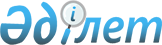 О внесении изменения в приказ Руководителя Бюро национальной статистики Агентства по стратегическому планированию и реформам Республики Казахстан от 4 ноября 2020 года № 3 "Об утверждении положений о территориальных подразделениях Бюро национальной статистики Агентства по стратегическому планированию и реформам Республики Казахстан"
					
			Утративший силу
			
			
		
					Приказ Руководителя Бюро национальной статистики Агентства по стратегическому планированию и реформам Республики Казахстан от 29 апреля 2022 года № 44. Утратил силу приказом Руководителя Бюро национальной статистики Агентства по стратегическому планированию и реформам Республики Казахстан от 19 августа 2022 года № 102.
      Сноска. Утратил силу приказом Руководителя Бюро национальной статистики Агентства по стратегическому планированию и реформам РК от 19.08.2022 № 102.
      ПРИКАЗЫВАЮ:
      1. Внести в приказ Руководителя Бюро национальной статистики Агентства по стратегическому планированию и реформам Республики Казахстан от 4 ноября 2020 года № 3 "Об утверждении положений о территориальных подразделениях Бюро национальной статистики Агентства по стратегическому планированию и реформам Республики Казахстан" следующее изменение:
      Положения о территориальных подразделениях Бюро национальной статистики Агентства по стратегическому планированию и реформам Республики Казахстан, утвержденные указанным приказом, изложить в новой редакции согласно приложениям к настоящему приказу:
      1) Положение о Департаменте Бюро национальной статистики Агентства по стратегическому планированию и реформам Республики Казахстан по Акмолинской области согласно приложению 1 к настоящему приказу;
      2) Положение о Департаменте Бюро национальной статистики Агентства по стратегическому планированию и реформам Республики Казахстан по Актюбинской области согласно приложению 2 к настоящему приказу;
      3) Положение о Департаменте Бюро национальной статистики Агентства по стратегическому планированию и реформам Республики Казахстан по Алматинской области согласно приложению 3 к настоящему приказу;
      4) Положение о Департаменте Бюро национальной статистики Агентства по стратегическому планированию и реформам Республики Казахстан по Атырауской области согласно приложению 4 к настоящему приказу;
      5) Положение о Департаменте Бюро национальной статистики Агентства по стратегическому планированию и реформам Республики Казахстан по Восточно-Казахстанской области согласно приложению 5 к настоящему приказу;
      6) Положение о Департаменте Бюро национальной статистики Агентства по стратегическому планированию и реформам Республики Казахстан по Жамбылской области согласно приложению 6 к настоящему приказу;
      7) Положение о Департаменте Бюро национальной статистики Агентства по стратегическому планированию и реформам Республики Казахстан по Западно-Казахстанской области согласно приложению 7 к настоящему приказу;
      8) Положение о Департаменте Бюро национальной статистики Агентства по стратегическому планированию и реформам Республики Казахстан по Карагандинской области согласно приложению 8 к настоящему приказу;
      9) Положение о Департаменте Бюро национальной статистики Агентства по стратегическому планированию и реформам Республики Казахстан по Костанайской области согласно приложению 9 к настоящему приказу;
      10) Положение о Департаменте Бюро национальной статистики Агентства по стратегическому планированию и реформам Республики Казахстан по Кызылординской области согласно приложению 10 к настоящему приказу;
      11) Положение о Департаменте Бюро национальной статистики Агентства по стратегическому планированию и реформам Республики Казахстан по Мангистауской области согласно приложению 11 к настоящему приказу;
      12) Положение о Департаменте Бюро национальной статистики Агентства по стратегическому планированию и реформам Республики Казахстан по Павлодарской области согласно приложению 12 к настоящему приказу;
      13) Положение о Департаменте Бюро национальной статистики Агентства по стратегическому планированию и реформам Республики Казахстан по Северо-Казахстанской области согласно приложению 13 к настоящему приказу;
      14) Положение о Департаменте Бюро национальной статистики Агентства по стратегическому планированию и реформам Республики Казахстан по Туркестанской области согласно приложению 14 к настоящему приказу;
      15) Положение о Департаменте Бюро национальной статистики Агентства по стратегическому планированию и реформам Республики Казахстан по городу Нур-Султан согласно приложению 15 к настоящему приказу;
      16) Положение о Департаменте Бюро национальной статистики Агентства по стратегическому планированию и реформам Республики Казахстан по городу Алматы согласно приложению 16 к настоящему приказу;
      17) Положение о Департаменте Бюро национальной статистики Агентства по стратегическому планированию и реформам Республики Казахстан по городу Шымкент согласно приложению 17 к настоящему приказу.
      2. Юридическому департаменту Бюро национальной статистики Агентства по стратегическому планированию и реформам Республики Казахстан в установленном законодательством порядке обеспечить:
      1) направление настоящего приказа в Республиканское государственное предприятие на праве хозяйственного ведения "Институт законодательства и правовой информации Республики Казахстан" для официального опубликования и включения в Эталонный контрольный банк нормативных правовых актов Республики Казахстан;
      2) размещение настоящего приказа на Интернет-ресурсе Бюро национальной статистики Агентства по стратегическому планированию и реформам Республики Казахстан.
      3. Территориальным подразделениям Бюро национальной статистики Агентства по стратегическому планированию и реформам Республики Казахстан в установленные сроки принять необходимые меры, вытекающие из настоящего приказа.
      4. Контроль за исполнением настоящего приказа оставляю за собой.
      5. Настоящий приказ вводится в действие со дня его подписания. Положение о Департаменте Бюро национальной статистики Агентства по стратегическому планированию и реформам Республики Казахстан по Акмолинской области Глава 1. Общие положения
      1. Департамент Бюро национальной статистики Агентства по стратегическому планированию и реформам Республики Казахстан по Акмолинской области (далее – Департамент) является территориальным подразделением Бюро национальной статистики Агентства по стратегическому планированию и реформам Республики Казахстан (далее – Бюро национальной статистики), осуществляющим в пределах компетенции Департамента реализационные функции по вопросам государственной статистической деятельности и иные функции в соответствии с законодательством Республики Казахстан.
      2. Департамент осуществляет свою деятельность в соответствии с Конституцией и законами Республики Казахстан, актами Президента и Правительства Республики Казахстан, иными нормативными правовыми актами, а также настоящим Положением.
      3. Департамент является юридическим лицом в организационно-правовой форме государственного учреждения, имеет печати и штампы со своим наименованием на казахском языке, бланки установленного образца, в соответствии с законодательством Республики Казахстан, счета в органах казначейства.
      4. Департамент вступает в гражданско-правовые отношения от собственного имени.
      5. Департамент имеет право выступать стороной гражданско-правовых отношений от имени государства, если оно уполномочено на это в соответствии с законодательством.
      6. Департамент по вопросам своей компетенции в установленном законодательством порядке принимает решения, оформляемые приказами руководителя Департамента и другими актами, предусмотренными законодательством Республики Казахстан.
      7. Структура и лимит штатной численности Департамента утверждаются в соответствии с законодательством Республики Казахстан.
      8. Местонахождение Департамента: Республика Казахстан, 020000, Акмолинская область, город Кокшетау, проспект Нұрсұлтан Назарбаев, 73.
      9. Полное наименование государственного органа – Республиканское государственное учреждение "Департамент Бюро национальной статистики Агентства по стратегическому планированию и реформам Республики Казахстан по Акмолинской области".
      10. Настоящее Положение является учредительным документом Департамента.
      11. Финансирование деятельности Департамента осуществляется из республиканского бюджета.
      12. Департаменту запрещается вступать в договорные отношения с субъектами предпринимательства на предмет выполнения обязанностей, являющихся полномочиями Департамента.
      Если Департаменту законодательными актами предоставлено право осуществлять приносящую доходы деятельность, то доходы, полученные от такой деятельности, направляются в государственный бюджет. Глава 2. Задачи, права и обязанности Департамента
      13. Задачи:
      1) осуществление статистической деятельности с соблюдением принципов государственной статистики;
      2) удовлетворение потребности общества, государства и международного сообщества в официальной статистической информации.
      14. Права и обязанности:
      1) получать на безвозмездной основе от респондентов первичные статистические данные;
      2) разрабатывать и утверждать в пределах компетенций правовые акты по вопросам, касающимся деятельности Департамента;
      3) взаимодействовать с другими государственными органами, организациями по основным направлениям деятельности Департамента;
      4) обращаться в суд;
      5) использовать в пределах компетенции контактные данные респондентов от операторов связи для актуализации статистических регистров и исключительно в статистических целях (для поиска респондентов);
      6) не разглашать информацию, составляющую коммерческую, служебную, иную охраняемую законом тайну, полученную при осуществлении своих полномочий, за исключением случаев, установленных законами Республики Казахстан;
      7) принимать и рассматривать в пределах компетенции обращения физических и юридических лиц в порядке и сроки, которые установлены Административным процедурно-процессуальным кодексом Республики Казахстан;
      8) обеспечивать респондентов статистическими формами и инструкциями по их заполнению при представлении ими первичных статистических данных;
      9) использовать административные данные для производства статистической информации и актуализации статистических регистров;
      10) обеспечивать публикацию и своевременную актуализацию на Единой платформе интернет-ресурсов государственных органов информации по направлениям деятельности Департамента;
      11) обеспечивать хранение первичных статистических данных, административных данных на бумажных носителях и в электронном виде в установленные сроки;
      12) в соответствии с графиком распространения официальной статистической информации в объемах, предусмотренных планом статистических работ, обеспечивать формирование статистических публикаций и распространение официальной статистической информации;
      13) получать на возмездной и безвозмездной основе необходимые первичные статистические данные от домашних хозяйств об их доходах и расходах;
      14) при производстве статистической информации для подтверждения достоверности первичных статистических данных требовать от респондентов дополнительную информацию;
      15) при выявлении искажений респондентами первичных статистических данных требовать от респондентов внесения исправлений в статистические формы, содержащие первичные статистические данные;
      16) обеспечивать пользователям равные права на одновременный доступ к официальной статистической информации и статистической методологии путем их размещения на интернет-ресурсе Бюро национальной статистики;
      17) осуществлять пересмотр опубликованной официальной статистической информации для статистических целей в случае изменения статистической методологии и на основании обновленной, подтвержденной документально информации;
      18) проводить опрос респондентов и пользователей с целью мониторинга уровня удовлетворенности деятельностью Бюро национальной статистики;
      19) проводить с участием респондентов обсуждение проектов статистических форм по общегосударственным статистическим наблюдениям и инструкций по их заполнению;
      20) привлекать лиц в качестве интервьюеров при проведении общегосударственных статистических наблюдений и национальных переписей;
      21) проводить совместно с соответствующими государственными органами, комиссиями, переписным персоналом массово-разъяснительные работы среди населения о целях и порядке проведения национальных переписей;
      22) осуществлять подбор переписного персонала и заключение с ними договоров на участие в национальных переписях в соответствии с законодательством Республики Казахстан;
      23) проводить испытание переписных листов;
      24) вносить в пределах своей компетенции в государственные органы предложения об отмене или изменении принятых ими актов по вопросам государственной статистики, нарушающих законодательство Республики Казахстан;
      25) организовывать оказание консультативной помощи юридическим и физическим лицам по вопросам, входящим в компетенцию Департамента;
      26) пропагандировать знания по вопросам государственной статистики;
      27) вести бухгалтерский учет и формировать финансовую отчетность;
      28) организовывать работы по развитию объектов информационно-коммуникационной инфраструктуры, подготовке обучающих программ для проведения национальной переписи, а также организовывать проведение обучающих семинаров для переписного персонала;
      29) по согласованию с Бюро национальной статистики подавать апелляционные жалобы на судебные решения в соответствии с законодательством Республики Казахстан;
      30) по согласованию с Бюро национальной статистики подавать ходатайства об оспаривании на вступивших в законную силу судебных актов в соответствии с законодательством Республики Казахстан;
      31) направлять в Бюро национальной статистики информацию о нормативных правовых актах, противоречащих законодательству Республики Казахстан;
      32) осуществлять иные полномочия, предусмотренные законодательными актами Республики Казахстан и актами Президента Республики Казахстан.
      15. Функции:
      1) выработка предложений по формированию и реализации государственной политики в области государственной статистики;
      2) внесение в Бюро национальной статистики предложений по формированию статистической методологии;
      3) внесение в Бюро национальной статистики предложений при формировании плана статистических работ, графика представления респондентами первичных статистических данных и графика распространения официальной статистической информации на предстоящий календарный год в срок до 1 июля года, предшествующего планируемому;
      4) проведение общегосударственных статистических наблюдений в соответствии с планом статистических работ;
      5) актуализация следующих статистических регистров:
      статистический бизнес-регистр;
      сельскохозяйственный статистический регистр;
      статистический регистр жилищного фонда;
      6) обеспечение накопления, ведения и актуализации информационных статистических баз данных о социально-экономическом положении области и ее городов, районов;
      7) осуществление государственного контроля в области государственной статистики в отношении респондентов в форме профилактического контроля без посещения респондентов, в отношении административных источников в форме профилактического контроля, без посещения и с посещением административных источников;
      8) проведение регистрации цен;
      9) осуществление уточнения достоверности данных похозяйственного учета;
      10) осуществление в пределах компетенции мониторинга, анализа и сопоставления данных, полученных Бюро национальной статистики из официальных источников;
      11) утверждение перечня должностных лиц, имеющих доступ к сведениям, составляющим налоговую тайну;
      12) осуществление производства по делам об административных правонарушениях в области государственной статистики в установленном законодательством Республики Казахстан порядке;
      13) рассмотрение в рамках своей компетенции жалобы на постановление по делу об административном правонарушении, на действия (бездействие) и решения органа (должностного лица), осуществляющего производство по делу об административном правонарушении;
      14) обеспечение реализации плана мероприятий по проведению национальной переписи;
      15) принятие участия в проведении пилотных переписей;
      16) принятие участия в разработке переписных листов;
      17) проведение национальных переписей;
      18) координация деятельности местных исполнительных органов при проведении национальных переписей в установленном законодательством Республики Казахстан порядке;
      19) принятие участия в обеспечении формирования и актуализации информационно-статистических систем, баз данных и их платформ, регистров статистики, интернет-ресурса Бюро национальной статистики;
      20) принятие участия в обеспечении формирования статистической информации, не предусмотренной графиком распространения официальной статистической информации;
      21) принятие участия в разработке штатного расписания, структуры и положения внештатного отдела переписи;
      22) обеспечение формирования статистических публикаций и распространение официальной статистической информации, подлежащей распространению в соответствии с графиком распространения статистической информации;
      23) разработка, утверждение и согласование с Бюро национальной статистики организационных планов по проведению национальных переписей;
      24) обеспечение соблюдения законов и иных нормативных правовых актов Республики Казахстан в пределах своей компетенции;
      25) списание по согласованию с Бюро национальной статистики имущества Департамента;
      26) осуществление иных функций, предусмотренных законодательством Республики Казахстан. Глава 3. Статус, полномочия руководителя Департамента
      16. Руководство Департаментом осуществляется руководителем, который несет персональную ответственность за выполнение возложенных на Департамент задач и осуществление им своих полномочий.
      17. Руководитель Департамента назначается на должность и освобождается от должности в соответствии с законодательством Республики Казахстан.
      18. Руководитель Департамента имеет заместителей, которые назначаются на должности и освобождаются от должностей в соответствии с законодательством Республики Казахстан.
      19. Полномочия руководителя Департамента:
      1) в соответствии с возложенными на Департамент задачами, организует и осуществляет общее руководство его деятельностью;
      2) вносит предложение по полномочиям своих заместителей для утверждения в Бюро национальной статистики;
      3) вносит предложения в пределах компетенции в правовые акты разрабатываемые Бюро национальной статистики;
      4) назначает на должности и освобождает от должностей работников (сотрудников) Департамента, за исключением работников (сотрудников), вопросы трудовых отношений которых отнесены к компетенции вышестоящих государственных органов и должностных лиц;
      5) решает вопросы командирования, предоставления отпусков, оказания материальной помощи, подготовки (переподготовки), повышения квалификации, выплаты надбавок работникам (сотрудникам) Департамента, вопросы трудовых отношений которых отнесены к его компетенции;
      6) решает вопросы командирования в отношении себя в пределах региона, а своих заместителей в пределах и за пределы региона;
      7) в установленном законодательством Республики Казахстан порядке налагает дисциплинарные взыскания и применяет меры поощрения на работников (сотрудников) Департамента, вопросы трудовых отношений которых отнесены к его компетенции;
      8) в пределах своей компетенции издает правовые акты и дает указания, обязательные для исполнения работниками (сотрудниками) Департамента;
      9) представляет Департамент в отношениях с государственными органами и иными организациями в соответствии законодательством Республики Казахстан;
      10) утверждает положения структурных подразделений и должностные инструкции работников (сотрудников) Департамента;
      11) принимает меры, направленные на противодействие коррупции в Департаменте;
      12) организует информационно-аналитическое, организационное, материально-техническое и финансовое обеспечение деятельности Департамента;
      13) вносит в Бюро национальной статистики предложения о награждении работников (сотрудников) Департамента государственными и ведомственными наградами;
      14) осуществляет иные полномочия в соответствии с законодательством Республики Казахстан.
      Исполнение полномочий руководителя Департамента в период его отсутствия осуществляется лицом, его замещающим в соответствии с действующим законодательством Республики Казахстан.
      20. Руководитель определяет полномочия своих заместителей в соответствии с действующим законодательством Республики Казахстан. Глава 4. Имущество Департамента
      21. Департамент может иметь на праве оперативного управления обособленное имущество в случаях, предусмотренных законодательством Республики Казахстан. Имущество Департамента формируется за счет имущества, переданного ему собственником, а также имущества (включая денежные доходы), приобретенного в результате собственной деятельности, и иных источников, не запрещенных законодательством Республики Казахстан.
      22. Имущество, закрепленное за Департаментом, относится к республиканской собственности.
      23. Департамент не вправе самостоятельно отчуждать или иным способом распоряжаться закрепленным за ним имуществом и имуществом, приобретенным за счет средств, выданных ему по плану финансирования, если иное не установлено законодательством Республики Казахстан. Глава 5. Реорганизация и упразднение Департамента
      24. Реорганизация и упразднение Департамента осуществляются в соответствии с законодательством Республики Казахстан. Положение о Департаменте Бюро национальной статистики Агентства по стратегическому планированию и реформам Республики Казахстан по Актюбинской области Глава 1. Общие положения
      1. Департамент Бюро национальной статистики Агентства по стратегическому планированию и реформам Республики Казахстан по Актюбинской области (далее – Департамент) является территориальным подразделением Бюро национальной статистики Агентства по стратегическому планированию и реформам Республики Казахстан (далее – Бюро национальной статистики), осуществляющим в пределах компетенции Департамента реализационные функции по вопросам государственной статистической деятельности и иные функции в соответствии с законодательством Республики Казахстан.
      2. Департамент осуществляет свою деятельность в соответствии с Конституцией и законами Республики Казахстан, актами Президента и Правительства Республики Казахстан, иными нормативными правовыми актами, а также настоящим Положением.
      3. Департамент является юридическим лицом в организационно-правовой форме государственного учреждения, имеет печати и штампы со своим наименованием на казахском языке, бланки установленного образца, в соответствии с законодательством Республики Казахстан, счета в органах казначейства.
      4. Департамент вступает в гражданско-правовые отношения от собственного имени.
      5. Департамент имеет право выступать стороной гражданско-правовых отношений от имени государства, если оно уполномочено на это в соответствии с законодательством.
      6. Департамент по вопросам своей компетенции в установленном законодательством порядке принимает решения, оформляемые приказами руководителя Департамента и другими актами, предусмотренными законодательством Республики Казахстан.
      7. Структура и лимит штатной численности Департамента утверждаются в соответствии с законодательством Республики Казахстан.
      8. Местонахождение Департамента: Республика Казахстан, 030020, Актюбинская область, город Актобе, район Астана, проспект Абилкайыр хана, 25.
      9. Полное наименование государственного органа – Республиканское государственное учреждение "Департамент Бюро национальной статистики Агентства по стратегическому планированию и реформам Республики Казахстан по Актюбинской области".
      10. Настоящее Положение является учредительным документом Департамента.
      11. Финансирование деятельности Департамента осуществляется из республиканского бюджета.
      12. Департаменту запрещается вступать в договорные отношения с субъектами предпринимательства на предмет выполнения обязанностей, являющихся полномочиями Департамента.
      Если Департаменту законодательными актами предоставлено право осуществлять приносящую доходы деятельность, то доходы, полученные от такой деятельности, направляются в государственный бюджет. Глава 2. Задачи, права и обязанности Департамента
      13. Задачи:
      1) осуществление статистической деятельности с соблюдением принципов государственной статистики;
      2) удовлетворение потребности общества, государства и международного сообщества в официальной статистической информации.
      14. Права и обязанности:
      1) получать на безвозмездной основе от респондентов первичные статистические данные;
      2) разрабатывать и утверждать в пределах компетенций правовые акты по вопросам, касающимся деятельности Департамента;
      3) взаимодействовать с другими государственными органами, организациями по основным направлениям деятельности Департамента;
      4) обращаться в суд;
      5) использовать в пределах компетенции контактные данные респондентов от операторов связи для актуализации статистических регистров и исключительно в статистических целях (для поиска респондентов);
      6) не разглашать информацию, составляющую коммерческую, служебную, иную охраняемую законом тайну, полученную при осуществлении своих полномочий, за исключением случаев, установленных законами Республики Казахстан;
      7) принимать и рассматривать в пределах компетенции обращения физических и юридических лиц в порядке и сроки, которые установлены Административным процедурно-процессуальным кодексом Республики Казахстан;
      8) обеспечивать респондентов статистическими формами и инструкциями по их заполнению при представлении ими первичных статистических данных;
      9) использовать административные данные для производства статистической информации и актуализации статистических регистров;
      10) обеспечивать публикацию и своевременную актуализацию на Единой платформе интернет-ресурсов государственных органов информации по направлениям деятельности Департамента;
      11) обеспечивать хранение первичных статистических данных, административных данных на бумажных носителях и в электронном виде в установленные сроки;
      12) в соответствии с графиком распространения официальной статистической информации в объемах, предусмотренных планом статистических работ, обеспечивать формирование статистических публикаций и распространение официальной статистической информации;
      13) получать на возмездной и безвозмездной основе необходимые первичные статистические данные от домашних хозяйств об их доходах и расходах;
      14) при производстве статистической информации для подтверждения достоверности первичных статистических данных требовать от респондентов дополнительную информацию;
      15) при выявлении искажений респондентами первичных статистических данных требовать от респондентов внесения исправлений в статистические формы, содержащие первичные статистические данные;
      16) обеспечивать пользователям равные права на одновременный доступ к официальной статистической информации и статистической методологии путем их размещения на интернет-ресурсе Бюро национальной статистики;
      17) осуществлять пересмотр опубликованной официальной статистической информации для статистических целей в случае изменения статистической методологии и на основании обновленной, подтвержденной документально информации;
      18) проводить опрос респондентов и пользователей с целью мониторинга уровня удовлетворенности деятельностью Бюро национальной статистики;
      19) проводить с участием респондентов обсуждение проектов статистических форм по общегосударственным статистическим наблюдениям и инструкций по их заполнению;
      20) привлекать лиц в качестве интервьюеров при проведении общегосударственных статистических наблюдений и национальных переписей;
      21) проводить совместно с соответствующими государственными органами, комиссиями, переписным персоналом массово-разъяснительные работы среди населения о целях и порядке проведения национальных переписей;
      22) осуществлять подбор переписного персонала и заключение с ними договоров на участие в национальных переписях в соответствии с законодательством Республики Казахстан;
      23) проводить испытание переписных листов;
      24) вносить в пределах своей компетенции в государственные органы предложения об отмене или изменении принятых ими актов по вопросам государственной статистики, нарушающих законодательство Республики Казахстан;
      25) организовывать оказание консультативной помощи юридическим и физическим лицам по вопросам, входящим в компетенцию Департамента;
      26) пропагандировать знания по вопросам государственной статистики;
      27) вести бухгалтерский учет и формировать финансовую отчетность;
      28) организовывать работы по развитию объектов информационно-коммуникационной инфраструктуры, подготовке обучающих программ для проведения национальной переписи, а также организовывать проведение обучающих семинаров для переписного персонала;
      29) по согласованию с Бюро национальной статистики подавать апелляционные жалобы на судебные решения в соответствии с законодательством Республики Казахстан;
      30) по согласованию с Бюро национальной статистики подавать ходатайства об оспаривании на вступивших в законную силу судебных актов в соответствии с законодательством Республики Казахстан;
      31) направлять в Бюро национальной статистики информацию о нормативных правовых актах, противоречащих законодательству Республики Казахстан;
      32) осуществлять иные полномочия, предусмотренные законодательными актами Республики Казахстан и актами Президента Республики Казахстан.
      15. Функции:
      1) выработка предложений по формированию и реализации государственной политики в области государственной статистики;
      2) внесение в Бюро национальной статистики предложений по формированию статистической методологии;
      3) внесение в Бюро национальной статистики предложений при формировании плана статистических работ, графика представления респондентами первичных статистических данных и графика распространения официальной статистической информации на предстоящий календарный год в срок до 1 июля года, предшествующего планируемому;
      4) проведение общегосударственных статистических наблюдений в соответствии с планом статистических работ;
      5) актуализация следующих статистических регистров:
      статистический бизнес-регистр;
      сельскохозяйственный статистический регистр;
      статистический регистр жилищного фонда;
      6) обеспечение накопления, ведения и актуализации информационных статистических баз данных о социально-экономическом положении области и ее городов, районов;
      7) осуществление государственного контроля в области государственной статистики в отношении респондентов в форме профилактического контроля без посещения респондентов, в отношении административных источников в форме профилактического контроля, без посещения и с посещением административных источников;
      8) проведение регистрации цен;
      9) осуществление уточнения достоверности данных похозяйственного учета;
      10) осуществление в пределах компетенции мониторинга, анализа и сопоставления данных, полученных Бюро национальной статистики из официальных источников;
      11) утверждение перечня должностных лиц, имеющих доступ к сведениям, составляющим налоговую тайну;
      12) осуществление производства по делам об административных правонарушениях в области государственной статистики в установленном законодательством Республики Казахстан порядке;
      13) рассмотрение в рамках своей компетенции жалобы на постановление по делу об административном правонарушении, на действия (бездействие) и решения органа (должностного лица), осуществляющего производство по делу об административном правонарушении;
      14) обеспечение реализации плана мероприятий по проведению национальной переписи;
      15) принятие участия в проведении пилотных переписей;
      16) принятие участия в разработке переписных листов;
      17) проведение национальных переписей;
      18) координация деятельности местных исполнительных органов при проведении национальных переписей в установленном законодательством Республики Казахстан порядке;
      19) принятие участия в обеспечении формирования и актуализации информационно-статистических систем, баз данных и их платформ, регистров статистики, интернет-ресурса Бюро национальной статистики;
      20) принятие участия в обеспечении формирования статистической информации, не предусмотренной графиком распространения официальной статистической информации;
      21) принятие участия в разработке штатного расписания, структуры и положения внештатного отдела переписи;
      22) обеспечение формирования статистических публикаций и распространение официальной статистической информации, подлежащей распространению в соответствии с графиком распространения статистической информации;
      23) разработка, утверждение и согласование с Бюро национальной статистики организационных планов по проведению национальных переписей;
      24) обеспечение соблюдения законов и иных нормативных правовых актов Республики Казахстан в пределах своей компетенции;
      25) списание по согласованию с Бюро национальной статистики имущества Департамента;
      26) осуществление иных функций, предусмотренных законодательством Республики Казахстан. Глава 3. Статус, полномочия руководителя Департамента
      16. Руководство Департаментом осуществляется руководителем, который несет персональную ответственность за выполнение возложенных на Департамент задач и осуществление им своих полномочий.
      17. Руководитель Департамента назначается на должность и освобождается от должности в соответствии с законодательством Республики Казахстан.
      18. Руководитель Департамента имеет заместителей, которые назначаются на должности и освобождаются от должностей в соответствии с законодательством Республики Казахстан.
      19. Полномочия руководителя Департамента:
      1) в соответствии с возложенными на Департамент задачами, организует и осуществляет общее руководство его деятельностью;
      2) вносит предложение по полномочиям своих заместителей для утверждения в Бюро национальной статистики;
      3) вносит предложения в пределах компетенции в правовые акты разрабатываемые Бюро национальной статистики;
      4) назначает на должности и освобождает от должностей работников (сотрудников) Департамента, за исключением работников (сотрудников), вопросы трудовых отношений которых отнесены к компетенции вышестоящих государственных органов и должностных лиц;
      5) решает вопросы командирования, предоставления отпусков, оказания материальной помощи, подготовки (переподготовки), повышения квалификации, выплаты надбавок работникам (сотрудникам) Департамента, вопросы трудовых отношений которых отнесены к его компетенции;
      6) решает вопросы командирования в отношении себя в пределах региона, а своих заместителей в пределах и за пределы региона;
      7) в установленном законодательством Республики Казахстан порядке налагает дисциплинарные взыскания и применяет меры поощрения на работников (сотрудников) Департамента, вопросы трудовых отношений которых отнесены к его компетенции;
      8) в пределах своей компетенции издает правовые акты и дает указания, обязательные для исполнения работниками (сотрудниками) Департамента;
      9) представляет Департамент в отношениях с государственными органами и иными организациями в соответствии законодательством Республики Казахстан;
      10) утверждает положения структурных подразделений и должностные инструкции работников (сотрудников) Департамента;
      11) принимает меры, направленные на противодействие коррупции в Департаменте;
      12) организует информационно-аналитическое, организационное, материально-техническое и финансовое обеспечение деятельности Департамента;
      13) вносит в Бюро национальной статистики предложения о награждении работников (сотрудников) Департамента государственными и ведомственными наградами;
      14) осуществляет иные полномочия в соответствии с законодательством Республики Казахстан.
      Исполнение полномочий руководителя Департамента в период его отсутствия осуществляется лицом, его замещающим в соответствии с действующим законодательством Республики Казахстан.
      20. Руководитель определяет полномочия своих заместителей в соответствии с действующим законодательством Республики Казахстан. Глава 4. Имущество Департамента
      21. Департамент может иметь на праве оперативного управления обособленное имущество в случаях, предусмотренных законодательством Республики Казахстан. Имущество Департамента формируется за счет имущества, переданного ему собственником, а также имущества (включая денежные доходы), приобретенного в результате собственной деятельности, и иных источников, не запрещенных законодательством Республики Казахстан.
      22. Имущество, закрепленное за Департаментом, относится к республиканской собственности.
      23. Департамент не вправе самостоятельно отчуждать или иным способом распоряжаться закрепленным за ним имуществом и имуществом, приобретенным за счет средств, выданных ему по плану финансирования, если иное не установлено законодательством Республики Казахстан. Глава 5. Реорганизация и упразднение Департамента
      24. Реорганизация и упразднение Департамента осуществляются в соответствии с законодательством Республики Казахстан. Положение о Департаменте Бюро национальной статистики Агентства по стратегическому планированию и реформам Республики Казахстан по Алматинской области Глава 1. Общие положения
      1. Департамент Бюро национальной статистики Агентства по стратегическому планированию и реформам Республики Казахстан по Алматинской области (далее – Департамент) является территориальным подразделением Бюро национальной статистики Агентства по стратегическому планированию и реформам Республики Казахстан (далее – Бюро национальной статистики), осуществляющим в пределах компетенции Департамента реализационные функции по вопросам государственной статистической деятельности и иные функции в соответствии с законодательством Республики Казахстан.
      2. Департамент осуществляет свою деятельность в соответствии с Конституцией и законами Республики Казахстан, актами Президента и Правительства Республики Казахстан, иными нормативными правовыми актами, а также настоящим Положением.
      3. Департамент является юридическим лицом в организационно-правовой форме государственного учреждения, имеет печати и штампы со своим наименованием на казахском языке, бланки установленного образца, в соответствии с законодательством Республики Казахстан, счета в органах казначейства.
      4. Департамент вступает в гражданско-правовые отношения от собственного имени.
      5. Департамент имеет право выступать стороной гражданско-правовых отношений от имени государства, если оно уполномочено на это в соответствии с законодательством.
      6. Департамент по вопросам своей компетенции в установленном законодательством порядке принимает решения, оформляемые приказами руководителя Департамента и другими актами, предусмотренными законодательством Республики Казахстан.
      7. Структура и лимит штатной численности Департамента утверждаются в соответствии с законодательством Республики Казахстан.
      8. Местонахождение Департамента: Республика Казахстан, 050008, Алмалинский район, город Алматы, проспект Абая, 125.
      9. Полное наименование государственного органа – Республиканское государственное учреждение "Департамент Бюро национальной статистики Агентства по стратегическому планированию и реформам Республики Казахстан по Алматинской области".
      10. Настоящее Положение является учредительным документом Департамента.
      11. Финансирование деятельности Департамента осуществляется из республиканского бюджета.
      12. Департаменту запрещается вступать в договорные отношения с субъектами предпринимательства на предмет выполнения обязанностей, являющихся полномочиями Департамента.
      Если Департаменту законодательными актами предоставлено право осуществлять приносящую доходы деятельность, то доходы, полученные от такой деятельности, направляются в государственный бюджет. Глава 2. Задачи, права и обязанности Департамента
      13. Задачи:
      1) осуществление статистической деятельности с соблюдением принципов государственной статистики;
      2) удовлетворение потребности общества, государства и международного сообщества в официальной статистической информации.
      14. Права и обязанности:
      1) получать на безвозмездной основе от респондентов первичные статистические данные;
      2) разрабатывать и утверждать в пределах компетенций правовые акты по вопросам, касающимся деятельности Департамента;
      3) взаимодействовать с другими государственными органами, организациями по основным направлениям деятельности Департамента;
      4) обращаться в суд;
      5) использовать в пределах компетенции контактные данные респондентов от операторов связи для актуализации статистических регистров и исключительно в статистических целях (для поиска респондентов);
      6) не разглашать информацию, составляющую коммерческую, служебную, иную охраняемую законом тайну, полученную при осуществлении своих полномочий, за исключением случаев, установленных законами Республики Казахстан;
      7) принимать и рассматривать в пределах компетенции обращения физических и юридических лиц в порядке и сроки, которые установлены Административным процедурно-процессуальным кодексом Республики Казахстан;
      8) обеспечивать респондентов статистическими формами и инструкциями по их заполнению при представлении ими первичных статистических данных;
      9) использовать административные данные для производства статистической информации и актуализации статистических регистров;
      10) обеспечивать публикацию и своевременную актуализацию на Единой платформе интернет-ресурсов государственных органов информации по направлениям деятельности Департамента;
      11) обеспечивать хранение первичных статистических данных, административных данных на бумажных носителях и в электронном виде в установленные сроки;
      12) в соответствии с графиком распространения официальной статистической информации в объемах, предусмотренных планом статистических работ, обеспечивать формирование статистических публикаций и распространение официальной статистической информации;
      13) получать на возмездной и безвозмездной основе необходимые первичные статистические данные от домашних хозяйств об их доходах и расходах;
      14) при производстве статистической информации для подтверждения достоверности первичных статистических данных требовать от респондентов дополнительную информацию;
      15) при выявлении искажений респондентами первичных статистических данных требовать от респондентов внесения исправлений в статистические формы, содержащие первичные статистические данные;
      16) обеспечивать пользователям равные права на одновременный доступ к официальной статистической информации и статистической методологии путем их размещения на интернет-ресурсе Бюро национальной статистики;
      17) осуществлять пересмотр опубликованной официальной статистической информации для статистических целей в случае изменения статистической методологии и на основании обновленной, подтвержденной документально информации;
      18) проводить опрос респондентов и пользователей с целью мониторинга уровня удовлетворенности деятельностью Бюро национальной статистики;
      19) проводить с участием респондентов обсуждение проектов статистических форм по общегосударственным статистическим наблюдениям и инструкций по их заполнению;
      20) привлекать лиц в качестве интервьюеров при проведении общегосударственных статистических наблюдений и национальных переписей;
      21) проводить совместно с соответствующими государственными органами, комиссиями, переписным персоналом массово-разъяснительные работы среди населения о целях и порядке проведения национальных переписей;
      22) осуществлять подбор переписного персонала и заключение с ними договоров на участие в национальных переписях в соответствии с законодательством Республики Казахстан;
      23) проводить испытание переписных листов;
      24) вносить в пределах своей компетенции в государственные органы предложения об отмене или изменении принятых ими актов по вопросам государственной статистики, нарушающих законодательство Республики Казахстан;
      25) организовывать оказание консультативной помощи юридическим и физическим лицам по вопросам, входящим в компетенцию Департамента;
      26) пропагандировать знания по вопросам государственной статистики;
      27) вести бухгалтерский учет и формировать финансовую отчетность;
      28) организовывать работы по развитию объектов информационно-коммуникационной инфраструктуры, подготовке обучающих программ для проведения национальной переписи, а также организовывать проведение обучающих семинаров для переписного персонала;
      29) по согласованию с Бюро национальной статистики подавать апелляционные жалобы на судебные решения в соответствии с законодательством Республики Казахстан;
      30) по согласованию с Бюро национальной статистики подавать ходатайства об оспаривании на вступивших в законную силу судебных актов в соответствии с законодательством Республики Казахстан;
      31) направлять в Бюро национальной статистики информацию о нормативных правовых актах, противоречащих законодательству Республики Казахстан;
      32) осуществлять иные полномочия, предусмотренные законодательными актами Республики Казахстан и актами Президента Республики Казахстан.
      15. Функции:
      1) выработка предложений по формированию и реализации государственной политики в области государственной статистики;
      2) внесение в Бюро национальной статистики предложений по формированию статистической методологии;
      3) внесение в Бюро национальной статистики предложений при формировании плана статистических работ, графика представления респондентами первичных статистических данных и графика распространения официальной статистической информации на предстоящий календарный год в срок до 1 июля года, предшествующего планируемому;
      4) проведение общегосударственных статистических наблюдений в соответствии с планом статистических работ;
      5) актуализация следующих статистических регистров:
      статистический бизнес-регистр;
      сельскохозяйственный статистический регистр;
      статистический регистр жилищного фонда;
      6) обеспечение накопления, ведения и актуализации информационных статистических баз данных о социально-экономическом положении области и ее городов, районов;
      7) осуществление государственного контроля в области государственной статистики в отношении респондентов в форме профилактического контроля без посещения респондентов, в отношении административных источников в форме профилактического контроля, без посещения и с посещением административных источников;
      8) проведение регистрации цен;
      9) осуществление уточнения достоверности данных похозяйственного учета;
      10) осуществление в пределах компетенции мониторинга, анализа и сопоставления данных, полученных Бюро национальной статистики из официальных источников;
      11) утверждение перечня должностных лиц, имеющих доступ к сведениям, составляющим налоговую тайну;
      12) осуществление производства по делам об административных правонарушениях в области государственной статистики в установленном законодательством Республики Казахстан порядке;
      13) рассмотрение в рамках своей компетенции жалобы на постановление по делу об административном правонарушении, на действия (бездействие) и решения органа (должностного лица), осуществляющего производство по делу об административном правонарушении;
      14) обеспечение реализации плана мероприятий по проведению национальной переписи;
      15) принятие участия в проведении пилотных переписей;
      16) принятие участия в разработке переписных листов;
      17) проведение национальных переписей;
      18) координация деятельности местных исполнительных органов при проведении национальных переписей в установленном законодательством Республики Казахстан порядке;
      19) принятие участия в обеспечении формирования и актуализации информационно-статистических систем, баз данных и их платформ, регистров статистики, интернет-ресурса Бюро национальной статистики;
      20) принятие участия в обеспечении формирования статистической информации, не предусмотренной графиком распространения официальной статистической информации;
      21) принятие участия в разработке штатного расписания, структуры и положения внештатного отдела переписи;
      22) обеспечение формирования статистических публикаций и распространение официальной статистической информации, подлежащей распространению в соответствии с графиком распространения статистической информации;
      23) разработка, утверждение и согласование с Бюро национальной статистики организационных планов по проведению национальных переписей;
      24) обеспечение соблюдения законов и иных нормативных правовых актов Республики Казахстан в пределах своей компетенции;
      25) списание по согласованию с Бюро национальной статистики имущества Департамента;
      26) осуществление иных функций, предусмотренных законодательством Республики Казахстан. Глава 3. Статус, полномочия руководителя Департамента
      16. Руководство Департаментом осуществляется руководителем, который несет персональную ответственность за выполнение возложенных на Департамент задач и осуществление им своих полномочий.
      17. Руководитель Департамента назначается на должность и освобождается от должности в соответствии с законодательством Республики Казахстан.
      18. Руководитель Департамента имеет заместителей, которые назначаются на должности и освобождаются от должностей в соответствии с законодательством Республики Казахстан.
      19. Полномочия руководителя Департамента:
      1) в соответствии с возложенными на Департамент задачами, организует и осуществляет общее руководство его деятельностью;
      2) вносит предложение по полномочиям своих заместителей для утверждения в Бюро национальной статистики;
      3) вносит предложения в пределах компетенции в правовые акты разрабатываемые Бюро национальной статистики;
      4) назначает на должности и освобождает от должностей работников (сотрудников) Департамента, за исключением работников (сотрудников), вопросы трудовых отношений которых отнесены к компетенции вышестоящих государственных органов и должностных лиц;
      5) решает вопросы командирования, предоставления отпусков, оказания материальной помощи, подготовки (переподготовки), повышения квалификации, выплаты надбавок работникам (сотрудникам) Департамента, вопросы трудовых отношений которых отнесены к его компетенции;
      6) решает вопросы командирования в отношении себя в пределах региона, а своих заместителей в пределах и за пределы региона;
      7) в установленном законодательством Республики Казахстан порядке налагает дисциплинарные взыскания и применяет меры поощрения на работников (сотрудников) Департамента, вопросы трудовых отношений которых отнесены к его компетенции;
      8) в пределах своей компетенции издает правовые акты и дает указания, обязательные для исполнения работниками (сотрудниками) Департамента;
      9) представляет Департамент в отношениях с государственными органами и иными организациями в соответствии законодательством Республики Казахстан;
      10) утверждает положения структурных подразделений и должностные инструкции работников (сотрудников) Департамента;
      11) принимает меры, направленные на противодействие коррупции в Департаменте;
      12) организует информационно-аналитическое, организационное, материально-техническое и финансовое обеспечение деятельности Департамента;
      13) вносит в Бюро национальной статистики предложения о награждении работников (сотрудников) Департамента государственными и ведомственными наградами;
      14) осуществляет иные полномочия в соответствии с законодательством Республики Казахстан.
      Исполнение полномочий руководителя Департамента в период его отсутствия осуществляется лицом, его замещающим в соответствии с действующим законодательством Республики Казахстан.
      20. Руководитель определяет полномочия своих заместителей в соответствии с действующим законодательством Республики Казахстан. Глава 4. Имущество Департамента
      21. Департамент может иметь на праве оперативного управления обособленное имущество в случаях, предусмотренных законодательством Республики Казахстан. Имущество Департамента формируется за счет имущества, переданного ему собственником, а также имущества (включая денежные доходы), приобретенного в результате собственной деятельности, и иных источников, не запрещенных законодательством Республики Казахстан.
      22. Имущество, закрепленное за Департаментом, относится к республиканской собственности.
      23. Департамент не вправе самостоятельно отчуждать или иным способом распоряжаться закрепленным за ним имуществом и имуществом, приобретенным за счет средств, выданных ему по плану финансирования, если иное не установлено законодательством Республики Казахстан. Глава 5. Реорганизация и упразднение Департамента
      24. Реорганизация и упразднение Департамента осуществляются в соответствии с законодательством Республики Казахстан. Положение о Департаменте Бюро национальной статистики Агентства по стратегическому планированию и реформам Республики Казахстан по Атырауской области Глава 1. Общие положения
      1. Департамент Бюро национальной статистики Агентства по стратегическому планированию и реформам Республики Казахстан по Атырауской области (далее – Департамент) является территориальным подразделением Бюро национальной статистики Агентства по стратегическому планированию и реформам Республики Казахстан (далее – Бюро национальной статистики), осуществляющим в пределах компетенции Департамента реализационные функции по вопросам государственной статистической деятельности и иные функции в соответствии с законодательством Республики Казахстан.
      2. Департамент осуществляет свою деятельность в соответствии с Конституцией и законами Республики Казахстан, актами Президента и Правительства Республики Казахстан, иными нормативными правовыми актами, а также настоящим Положением.
      3. Департамент является юридическим лицом в организационно-правовой форме государственного учреждения, имеет печати и штампы со своим наименованием на казахском языке, бланки установленного образца, в соответствии с законодательством Республики Казахстан, счета в органах казначейства.
      4. Департамент вступает в гражданско-правовые отношения от собственного имени.
      5. Департамент имеет право выступать стороной гражданско-правовых отношений от имени государства, если оно уполномочено на это в соответствии с законодательством.
      6. Департамент по вопросам своей компетенции в установленном законодательством порядке принимает решения, оформляемые приказами руководителя Департамента и другими актами, предусмотренными законодательством Республики Казахстан.
      7. Структура и лимит штатной численности Департамента утверждаются в соответствии с законодательством Республики Казахстан.
      8. Местонахождение Департамента: Республика Казахстан, 060007, Атырауская область, город Атырау, улица Махамбета 116 "б".
      9. Полное наименование государственного органа – Республиканское государственное учреждение "Департамент Бюро национальной статистики Агентства по стратегическому планированию и реформам Республики Казахстан по Атырауской области".
      10. Настоящее Положение является учредительным документом Департамента.
      11. Финансирование деятельности Департамента осуществляется из республиканского бюджета.
      12. Департаменту запрещается вступать в договорные отношения с субъектами предпринимательства на предмет выполнения обязанностей, являющихся полномочиями Департамента.
      Если Департаменту законодательными актами предоставлено право осуществлять приносящую доходы деятельность, то доходы, полученные от такой деятельности, направляются в государственный бюджет. Глава 2. Задачи, права и обязанности Департамента
      13. Задачи:
      1) осуществление статистической деятельности с соблюдением принципов государственной статистики;
      2) удовлетворение потребности общества, государства и международного сообщества в официальной статистической информации.
      14. Права и обязанности:
      1) получать на безвозмездной основе от респондентов первичные статистические данные;
      2) разрабатывать и утверждать в пределах компетенций правовые акты по вопросам, касающимся деятельности Департамента;
      3) взаимодействовать с другими государственными органами, организациями по основным направлениям деятельности Департамента;
      4) обращаться в суд;
      5) использовать в пределах компетенции контактные данные респондентов от операторов связи для актуализации статистических регистров и исключительно в статистических целях (для поиска респондентов);
      6) не разглашать информацию, составляющую коммерческую, служебную, иную охраняемую законом тайну, полученную при осуществлении своих полномочий, за исключением случаев, установленных законами Республики Казахстан;
      7) принимать и рассматривать в пределах компетенции обращения физических и юридических лиц в порядке и сроки, которые установлены Административным процедурно-процессуальным кодексом Республики Казахстан;
      8) обеспечивать респондентов статистическими формами и инструкциями по их заполнению при представлении ими первичных статистических данных;
      9) использовать административные данные для производства статистической информации и актуализации статистических регистров;
      10) обеспечивать публикацию и своевременную актуализацию на Единой платформе интернет-ресурсов государственных органов информации по направлениям деятельности Департамента;
      11) обеспечивать хранение первичных статистических данных, административных данных на бумажных носителях и в электронном виде в установленные сроки;
      12) в соответствии с графиком распространения официальной статистической информации в объемах, предусмотренных планом статистических работ, обеспечивать формирование статистических публикаций и распространение официальной статистической информации;
      13) получать на возмездной и безвозмездной основе необходимые первичные статистические данные от домашних хозяйств об их доходах и расходах;
      14) при производстве статистической информации для подтверждения достоверности первичных статистических данных требовать от респондентов дополнительную информацию;
      15) при выявлении искажений респондентами первичных статистических данных требовать от респондентов внесения исправлений в статистические формы, содержащие первичные статистические данные;
      16) обеспечивать пользователям равные права на одновременный доступ к официальной статистической информации и статистической методологии путем их размещения на интернет-ресурсе Бюро национальной статистики;
      17) осуществлять пересмотр опубликованной официальной статистической информации для статистических целей в случае изменения статистической методологии и на основании обновленной, подтвержденной документально информации;
      18) проводить опрос респондентов и пользователей с целью мониторинга уровня удовлетворенности деятельностью Бюро национальной статистики;
      19) проводить с участием респондентов обсуждение проектов статистических форм по общегосударственным статистическим наблюдениям и инструкций по их заполнению;
      20) привлекать лиц в качестве интервьюеров при проведении общегосударственных статистических наблюдений и национальных переписей;
      21) проводить совместно с соответствующими государственными органами, комиссиями, переписным персоналом массово-разъяснительные работы среди населения о целях и порядке проведения национальных переписей;
      22) осуществлять подбор переписного персонала и заключение с ними договоров на участие в национальных переписях в соответствии с законодательством Республики Казахстан;
      23) проводить испытание переписных листов;
      24) вносить в пределах своей компетенции в государственные органы предложения об отмене или изменении принятых ими актов по вопросам государственной статистики, нарушающих законодательство Республики Казахстан;
      25) организовывать оказание консультативной помощи юридическим и физическим лицам по вопросам, входящим в компетенцию Департамента;
      26) пропагандировать знания по вопросам государственной статистики;
      27) вести бухгалтерский учет и формировать финансовую отчетность;
      28) организовывать работы по развитию объектов информационно-коммуникационной инфраструктуры, подготовке обучающих программ для проведения национальной переписи, а также организовывать проведение обучающих семинаров для переписного персонала;
      29) по согласованию с Бюро национальной статистики подавать апелляционные жалобы на судебные решения в соответствии с законодательством Республики Казахстан;
      30) по согласованию с Бюро национальной статистики подавать ходатайства об оспаривании на вступивших в законную силу судебных актов в соответствии с законодательством Республики Казахстан;
      31) направлять в Бюро национальной статистики информацию о нормативных правовых актах, противоречащих законодательству Республики Казахстан;
      32) осуществлять иные полномочия, предусмотренные законодательными актами Республики Казахстан и актами Президента Республики Казахстан.
      15. Функции:
      1) выработка предложений по формированию и реализации государственной политики в области государственной статистики;
      2) внесение в Бюро национальной статистики предложений по формированию статистической методологии;
      3) внесение в Бюро национальной статистики предложений при формировании плана статистических работ, графика представления респондентами первичных статистических данных и графика распространения официальной статистической информации на предстоящий календарный год в срок до 1 июля года, предшествующего планируемому;
      4) проведение общегосударственных статистических наблюдений в соответствии с планом статистических работ;
      5) актуализация следующих статистических регистров:
      статистический бизнес-регистр;
      сельскохозяйственный статистический регистр;
      статистический регистр жилищного фонда;
      6) обеспечение накопления, ведения и актуализации информационных статистических баз данных о социально-экономическом положении области и ее городов, районов;
      7) осуществление государственного контроля в области государственной статистики в отношении респондентов в форме профилактического контроля без посещения респондентов, в отношении административных источников в форме профилактического контроля, без посещения и с посещением административных источников;
      8) проведение регистрации цен;
      9) осуществление уточнения достоверности данных похозяйственного учета;
      10) осуществление в пределах компетенции мониторинга, анализа и сопоставления данных, полученных Бюро национальной статистики из официальных источников;
      11) утверждение перечня должностных лиц, имеющих доступ к сведениям, составляющим налоговую тайну;
      12) осуществление производства по делам об административных правонарушениях в области государственной статистики в установленном законодательством Республики Казахстан порядке;
      13) рассмотрение в рамках своей компетенции жалобы на постановление по делу об административном правонарушении, на действия (бездействие) и решения органа (должностного лица), осуществляющего производство по делу об административном правонарушении;
      14) обеспечение реализации плана мероприятий по проведению национальной переписи;
      15) принятие участия в проведении пилотных переписей;
      16) принятие участия в разработке переписных листов;
      17) проведение национальных переписей;
      18) координация деятельности местных исполнительных органов при проведении национальных переписей в установленном законодательством Республики Казахстан порядке;
      19) принятие участия в обеспечении формирования и актуализации информационно-статистических систем, баз данных и их платформ, регистров статистики, интернет-ресурса Бюро национальной статистики;
      20) принятие участия в обеспечении формирования статистической информации, не предусмотренной графиком распространения официальной статистической информации;
      21) принятие участия в разработке штатного расписания, структуры и положения внештатного отдела переписи;
      22) обеспечение формирования статистических публикаций и распространение официальной статистической информации, подлежащей распространению в соответствии с графиком распространения статистической информации;
      23) разработка, утверждение и согласование с Бюро национальной статистики организационных планов по проведению национальных переписей;
      24) обеспечение соблюдения законов и иных нормативных правовых актов Республики Казахстан в пределах своей компетенции;
      25) списание по согласованию с Бюро национальной статистики имущества Департамента;
      26) осуществление иных функций, предусмотренных законодательством Республики Казахстан. Глава 3. Статус, полномочия руководителя Департамента
      16. Руководство Департаментом осуществляется руководителем, который несет персональную ответственность за выполнение возложенных на Департамент задач и осуществление им своих полномочий.
      17. Руководитель Департамента назначается на должность и освобождается от должности в соответствии с законодательством Республики Казахстан.
      18. Руководитель Департамента имеет заместителей, которые назначаются на должности и освобождаются от должностей в соответствии с законодательством Республики Казахстан.
      19. Полномочия руководителя Департамента:
      1) в соответствии с возложенными на Департамент задачами, организует и осуществляет общее руководство его деятельностью;
      2) вносит предложение по полномочиям своих заместителей для утверждения в Бюро национальной статистики;
      3) вносит предложения в пределах компетенции в правовые акты разрабатываемые Бюро национальной статистики;
      4) назначает на должности и освобождает от должностей работников (сотрудников) Департамента, за исключением работников (сотрудников), вопросы трудовых отношений которых отнесены к компетенции вышестоящих государственных органов и должностных лиц;
      5) решает вопросы командирования, предоставления отпусков, оказания материальной помощи, подготовки (переподготовки), повышения квалификации, выплаты надбавок работникам (сотрудникам) Департамента, вопросы трудовых отношений которых отнесены к его компетенции;
      6) решает вопросы командирования в отношении себя в пределах региона, а своих заместителей в пределах и за пределы региона;
      7) в установленном законодательством Республики Казахстан порядке налагает дисциплинарные взыскания и применяет меры поощрения на работников (сотрудников) Департамента, вопросы трудовых отношений которых отнесены к его компетенции;
      8) в пределах своей компетенции издает правовые акты и дает указания, обязательные для исполнения работниками (сотрудниками) Департамента;
      9) представляет Департамент в отношениях с государственными органами и иными организациями в соответствии законодательством Республики Казахстан;
      10) утверждает положения структурных подразделений и должностные инструкции работников (сотрудников) Департамента;
      11) принимает меры, направленные на противодействие коррупции в Департаменте;
      12) организует информационно-аналитическое, организационное, материально-техническое и финансовое обеспечение деятельности Департамента;
      13) вносит в Бюро национальной статистики предложения о награждении работников (сотрудников) Департамента государственными и ведомственными наградами;
      14) осуществляет иные полномочия в соответствии с законодательством Республики Казахстан.
      Исполнение полномочий руководителя Департамента в период его отсутствия осуществляется лицом, его замещающим в соответствии с действующим законодательством Республики Казахстан.
      20. Руководитель определяет полномочия своих заместителей в соответствии с действующим законодательством Республики Казахстан. Глава 4. Имущество Департамента
      21. Департамент может иметь на праве оперативного управления обособленное имущество в случаях, предусмотренных законодательством Республики Казахстан. Имущество Департамента формируется за счет имущества, переданного ему собственником, а также имущества (включая денежные доходы), приобретенного в результате собственной деятельности, и иных источников, не запрещенных законодательством Республики Казахстан.
      22. Имущество, закрепленное за Департаментом, относится к республиканской собственности.
      23. Департамент не вправе самостоятельно отчуждать или иным способом распоряжаться закрепленным за ним имуществом и имуществом, приобретенным за счет средств, выданных ему по плану финансирования, если иное не установлено законодательством Республики Казахстан. Глава 5. Реорганизация и упразднение Департамента
      24. Реорганизация и упразднение Департамента осуществляются в соответствии с законодательством Республики Казахстан. Положение о Департаменте Бюро национальной статистики Агентства по стратегическому планированию и реформам Республики Казахстан по Восточно-Казахстанской области Глава 1. Общие положения
      1. Департамент Бюро национальной статистики Агентства по стратегическому планированию и реформам Республики Казахстан по Восточно-Казахстанской области (далее – Департамент) является территориальным подразделением Бюро национальной статистики Агентства по стратегическому планированию и реформам Республики Казахстан (далее – Бюро национальной статистики), осуществляющим в пределах компетенции Департамента реализационные функции по вопросам государственной статистической деятельности и иные функции в соответствии с законодательством Республики Казахстан.
      2. Департамент осуществляет свою деятельность в соответствии с Конституцией и законами Республики Казахстан, актами Президента и Правительства Республики Казахстан, иными нормативными правовыми актами, а также настоящим Положением.
      3. Департамент является юридическим лицом в организационно-правовой форме государственного учреждения, имеет печати и штампы со своим наименованием на казахском языке, бланки установленного образца, в соответствии с законодательством Республики Казахстан, счета в органах казначейства.
      4. Департамент вступает в гражданско-правовые отношения от собственного имени.
      5. Департамент имеет право выступать стороной гражданско-правовых отношений от имени государства, если оно уполномочено на это в соответствии с законодательством.
      6. Департамент по вопросам своей компетенции в установленном законодательством порядке принимает решения, оформляемые приказами руководителя Департамента и другими актами, предусмотренными законодательством Республики Казахстан.
      7. Структура и лимит штатной численности Департамента утверждаются в соответствии с законодательством Республики Казахстан.
      8. Местонахождение Департамента: Республика Казахстан, 070004, Восточно-Казахстанская область, город Усть-Каменогорск, улица Тохтарова, 85.
      9. Полное наименование государственного органа – Республиканское государственное учреждение "Департамент Бюро национальной статистики Агентства по стратегическому планированию и реформам Республики Казахстан по Восточно-Казахстанской области".
      10. Настоящее Положение является учредительным документом Департамента.
      11. Финансирование деятельности Департамента осуществляется из республиканского бюджета.
      12. Департаменту запрещается вступать в договорные отношения с субъектами предпринимательства на предмет выполнения обязанностей, являющихся полномочиями Департамента.
      Если Департаменту законодательными актами предоставлено право осуществлять приносящую доходы деятельность, то доходы, полученные от такой деятельности, направляются в государственный бюджет. Глава 2. Задачи, права и обязанности Департамента
      13. Задачи:
      1) осуществление статистической деятельности с соблюдением принципов государственной статистики;
      2) удовлетворение потребности общества, государства и международного сообщества в официальной статистической информации.
      14. Права и обязанности:
      1) получать на безвозмездной основе от респондентов первичные статистические данные;
      2) разрабатывать и утверждать в пределах компетенций правовые акты по вопросам, касающимся деятельности Департамента;
      3) взаимодействовать с другими государственными органами, организациями по основным направлениям деятельности Департамента;
      4) обращаться в суд;
      5) использовать в пределах компетенции контактные данные респондентов от операторов связи для актуализации статистических регистров и исключительно в статистических целях (для поиска респондентов);
      6) не разглашать информацию, составляющую коммерческую, служебную, иную охраняемую законом тайну, полученную при осуществлении своих полномочий, за исключением случаев, установленных законами Республики Казахстан;
      7) принимать и рассматривать в пределах компетенции обращения физических и юридических лиц в порядке и сроки, которые установлены Административным процедурно-процессуальным кодексом Республики Казахстан;
      8) обеспечивать респондентов статистическими формами и инструкциями по их заполнению при представлении ими первичных статистических данных;
      9) использовать административные данные для производства статистической информации и актуализации статистических регистров;
      10) обеспечивать публикацию и своевременную актуализацию на Единой платформе интернет-ресурсов государственных органов информации по направлениям деятельности Департамента;
      11) обеспечивать хранение первичных статистических данных, административных данных на бумажных носителях и в электронном виде в установленные сроки;
      12) в соответствии с графиком распространения официальной статистической информации в объемах, предусмотренных планом статистических работ, обеспечивать формирование статистических публикаций и распространение официальной статистической информации;
      13) получать на возмездной и безвозмездной основе необходимые первичные статистические данные от домашних хозяйств об их доходах и расходах;
      14) при производстве статистической информации для подтверждения достоверности первичных статистических данных требовать от респондентов дополнительную информацию;
      15) при выявлении искажений респондентами первичных статистических данных требовать от респондентов внесения исправлений в статистические формы, содержащие первичные статистические данные;
      16) обеспечивать пользователям равные права на одновременный доступ к официальной статистической информации и статистической методологии путем их размещения на интернет-ресурсе Бюро национальной статистики;
      17) осуществлять пересмотр опубликованной официальной статистической информации для статистических целей в случае изменения статистической методологии и на основании обновленной, подтвержденной документально информации;
      18) проводить опрос респондентов и пользователей с целью мониторинга уровня удовлетворенности деятельностью Бюро национальной статистики;
      19) проводить с участием респондентов обсуждение проектов статистических форм по общегосударственным статистическим наблюдениям и инструкций по их заполнению;
      20) привлекать лиц в качестве интервьюеров при проведении общегосударственных статистических наблюдений и национальных переписей;
      21) проводить совместно с соответствующими государственными органами, комиссиями, переписным персоналом массово-разъяснительные работы среди населения о целях и порядке проведения национальных переписей;
      22) осуществлять подбор переписного персонала и заключение с ними договоров на участие в национальных переписях в соответствии с законодательством Республики Казахстан;
      23) проводить испытание переписных листов;
      24) вносить в пределах своей компетенции в государственные органы предложения об отмене или изменении принятых ими актов по вопросам государственной статистики, нарушающих законодательство Республики Казахстан;
      25) организовывать оказание консультативной помощи юридическим и физическим лицам по вопросам, входящим в компетенцию Департамента;
      26) пропагандировать знания по вопросам государственной статистики;
      27) вести бухгалтерский учет и формировать финансовую отчетность;
      28) организовывать работы по развитию объектов информационно-коммуникационной инфраструктуры, подготовке обучающих программ для проведения национальной переписи, а также организовывать проведение обучающих семинаров для переписного персонала;
      29) по согласованию с Бюро национальной статистики подавать апелляционные жалобы на судебные решения в соответствии с законодательством Республики Казахстан;
      30) по согласованию с Бюро национальной статистики подавать ходатайства об оспаривании на вступивших в законную силу судебных актов в соответствии с законодательством Республики Казахстан;
      31) направлять в Бюро национальной статистики информацию о нормативных правовых актах, противоречащих законодательству Республики Казахстан;
      32) осуществлять иные полномочия, предусмотренные законодательными актами Республики Казахстан и актами Президента Республики Казахстан.
      15. Функции:
      1) выработка предложений по формированию и реализации государственной политики в области государственной статистики;
      2) внесение в Бюро национальной статистики предложений по формированию статистической методологии;
      3) внесение в Бюро национальной статистики предложений при формировании плана статистических работ, графика представления респондентами первичных статистических данных и графика распространения официальной статистической информации на предстоящий календарный год в срок до 1 июля года, предшествующего планируемому;
      4) проведение общегосударственных статистических наблюдений в соответствии с планом статистических работ;
      5) актуализация следующих статистических регистров:
      статистический бизнес-регистр;
      сельскохозяйственный статистический регистр;
      статистический регистр жилищного фонда;
      6) обеспечение накопления, ведения и актуализации информационных статистических баз данных о социально-экономическом положении области и ее городов, районов;
      7) осуществление государственного контроля в области государственной статистики в отношении респондентов в форме профилактического контроля без посещения респондентов, в отношении административных источников в форме профилактического контроля, без посещения и с посещением административных источников;
      8) проведение регистрации цен;
      9) осуществление уточнения достоверности данных похозяйственного учета;
      10) осуществление в пределах компетенции мониторинга, анализа и сопоставления данных, полученных Бюро национальной статистики из официальных источников;
      11) утверждение перечня должностных лиц, имеющих доступ к сведениям, составляющим налоговую тайну;
      12) осуществление производства по делам об административных правонарушениях в области государственной статистики в установленном законодательством Республики Казахстан порядке;
      13) рассмотрение в рамках своей компетенции жалобы на постановление по делу об административном правонарушении, на действия (бездействие) и решения органа (должностного лица), осуществляющего производство по делу об административном правонарушении;
      14) обеспечение реализации плана мероприятий по проведению национальной переписи;
      15) принятие участия в проведении пилотных переписей;
      16) принятие участия в разработке переписных листов;
      17) проведение национальных переписей;
      18) координация деятельности местных исполнительных органов при проведении национальных переписей в установленном законодательством Республики Казахстан порядке;
      19) принятие участия в обеспечении формирования и актуализации информационно-статистических систем, баз данных и их платформ, регистров статистики, интернет-ресурса Бюро национальной статистики;
      20) принятие участия в обеспечении формирования статистической информации, не предусмотренной графиком распространения официальной статистической информации;
      21) принятие участия в разработке штатного расписания, структуры и положения внештатного отдела переписи;
      22) обеспечение формирования статистических публикаций и распространение официальной статистической информации, подлежащей распространению в соответствии с графиком распространения статистической информации;
      23) разработка, утверждение и согласование с Бюро национальной статистики организационных планов по проведению национальных переписей;
      24) обеспечение соблюдения законов и иных нормативных правовых актов Республики Казахстан в пределах своей компетенции;
      25) списание по согласованию с Бюро национальной статистики имущества Департамента;
      26) осуществление иных функций, предусмотренных законодательством Республики Казахстан. Глава 3. Статус, полномочия руководителя Департамента
      16. Руководство Департаментом осуществляется руководителем, который несет персональную ответственность за выполнение возложенных на Департамент задач и осуществление им своих полномочий.
      17. Руководитель Департамента назначается на должность и освобождается от должности в соответствии с законодательством Республики Казахстан.
      18. Руководитель Департамента имеет заместителей, которые назначаются на должности и освобождаются от должностей в соответствии с законодательством Республики Казахстан.
      19. Полномочия руководителя Департамента:
      1) в соответствии с возложенными на Департамент задачами, организует и осуществляет общее руководство его деятельностью;
      2) вносит предложение по полномочиям своих заместителей для утверждения в Бюро национальной статистики;
      3) вносит предложения в пределах компетенции в правовые акты разрабатываемые Бюро национальной статистики;
      4) назначает на должности и освобождает от должностей работников (сотрудников) Департамента, за исключением работников (сотрудников), вопросы трудовых отношений которых отнесены к компетенции вышестоящих государственных органов и должностных лиц;
      5) решает вопросы командирования, предоставления отпусков, оказания материальной помощи, подготовки (переподготовки), повышения квалификации, выплаты надбавок работникам (сотрудникам) Департамента, вопросы трудовых отношений которых отнесены к его компетенции;
      6) решает вопросы командирования в отношении себя в пределах региона, а своих заместителей в пределах и за пределы региона;
      7) в установленном законодательством Республики Казахстан порядке налагает дисциплинарные взыскания и применяет меры поощрения на работников (сотрудников) Департамента, вопросы трудовых отношений которых отнесены к его компетенции;
      8) в пределах своей компетенции издает правовые акты и дает указания, обязательные для исполнения работниками (сотрудниками) Департамента;
      9) представляет Департамент в отношениях с государственными органами и иными организациями в соответствии законодательством Республики Казахстан;
      10) утверждает положения структурных подразделений и должностные инструкции работников (сотрудников) Департамента;
      11) принимает меры, направленные на противодействие коррупции в Департаменте;
      12) организует информационно-аналитическое, организационное, материально-техническое и финансовое обеспечение деятельности Департамента;
      13) вносит в Бюро национальной статистики предложения о награждении работников (сотрудников) Департамента государственными и ведомственными наградами;
      14) осуществляет иные полномочия в соответствии с законодательством Республики Казахстан.
      Исполнение полномочий руководителя Департамента в период его отсутствия осуществляется лицом, его замещающим в соответствии с действующим законодательством Республики Казахстан.
      20. Руководитель определяет полномочия своих заместителей в соответствии с действующим законодательством Республики Казахстан. Глава 4. Имущество Департамента
      21. Департамент может иметь на праве оперативного управления обособленное имущество в случаях, предусмотренных законодательством Республики Казахстан. Имущество Департамента формируется за счет имущества, переданного ему собственником, а также имущества (включая денежные доходы), приобретенного в результате собственной деятельности, и иных источников, не запрещенных законодательством Республики Казахстан.
      22. Имущество, закрепленное за Департаментом, относится к республиканской собственности.
      23. Департамент не вправе самостоятельно отчуждать или иным способом распоряжаться закрепленным за ним имуществом и имуществом, приобретенным за счет средств, выданных ему по плану финансирования, если иное не установлено законодательством Республики Казахстан. Глава 5. Реорганизация и упразднение Департамента
      24. Реорганизация и упразднение Департамента осуществляются в соответствии с законодательством Республики Казахстан. Положение о Департаменте Бюро национальной статистики Агентства по стратегическому планированию и реформам Республики Казахстан по Жамбылской области Глава 1. Общие положения
      1. Департамент Бюро национальной статистики Агентства по стратегическому планированию и реформам Республики Казахстан по Жамбылской области (далее – Департамент) является территориальным подразделением Бюро национальной статистики Агентства по стратегическому планированию и реформам Республики Казахстан (далее – Бюро национальной статистики), осуществляющим в пределах компетенции Департамента реализационные функции по вопросам государственной статистической деятельности и иные функции в соответствии с законодательством Республики Казахстан.
      2. Департамент осуществляет свою деятельность в соответствии с Конституцией и законами Республики Казахстан, актами Президента и Правительства Республики Казахстан, иными нормативными правовыми актами, а также настоящим Положением.
      3. Департамент является юридическим лицом в организационно-правовой форме государственного учреждения, имеет печати и штампы со своим наименованием на казахском языке, бланки установленного образца, в соответствии с законодательством Республики Казахстан, счета в органах казначейства.
      4. Департамент вступает в гражданско-правовые отношения от собственного имени.
      5. Департамент имеет право выступать стороной гражданско-правовых отношений от имени государства, если оно уполномочено на это в соответствии с законодательством.
      6. Департамент по вопросам своей компетенции в установленном законодательством порядке принимает решения, оформляемые приказами руководителя Департамента и другими актами, предусмотренными законодательством Республики Казахстан.
      7. Структура и лимит штатной численности Департамента утверждаются в соответствии с законодательством Республики Казахстан.
      8. Местонахождение Департамента: Республика Казахстан, 080012, Жамбылская область, город Тараз, улица Ы.Сулейменова, 18.
      9. Полное наименование государственного органа – Республиканское государственное учреждение "Департамент Бюро национальной статистики Агентства по стратегическому планированию и реформам Республики Казахстан по Жамбылской области".
      10. Настоящее Положение является учредительным документом Департамента.
      11. Финансирование деятельности Департамента осуществляется из республиканского бюджета.
      12. Департаменту запрещается вступать в договорные отношения с субъектами предпринимательства на предмет выполнения обязанностей, являющихся полномочиями Департамента.
      Если Департаменту законодательными актами предоставлено право осуществлять приносящую доходы деятельность, то доходы, полученные от такой деятельности, направляются в государственный бюджет. Глава 2. Задачи, права и обязанности Департамента
      13. Задачи:
      1) осуществление статистической деятельности с соблюдением принципов государственной статистики;
      2) удовлетворение потребности общества, государства и международного сообщества в официальной статистической информации.
      14. Права и обязанности:
      1) получать на безвозмездной основе от респондентов первичные статистические данные;
      2) разрабатывать и утверждать в пределах компетенций правовые акты по вопросам, касающимся деятельности Департамента;
      3) взаимодействовать с другими государственными органами, организациями по основным направлениям деятельности Департамента;
      4) обращаться в суд;
      5) использовать в пределах компетенции контактные данные респондентов от операторов связи для актуализации статистических регистров и исключительно в статистических целях (для поиска респондентов);
      6) не разглашать информацию, составляющую коммерческую, служебную, иную охраняемую законом тайну, полученную при осуществлении своих полномочий, за исключением случаев, установленных законами Республики Казахстан;
      7) принимать и рассматривать в пределах компетенции обращения физических и юридических лиц в порядке и сроки, которые установлены Административным процедурно-процессуальным кодексом Республики Казахстан;
      8) обеспечивать респондентов статистическими формами и инструкциями по их заполнению при представлении ими первичных статистических данных;
      9) использовать административные данные для производства статистической информации и актуализации статистических регистров;
      10) обеспечивать публикацию и своевременную актуализацию на Единой платформе интернет-ресурсов государственных органов информации по направлениям деятельности Департамента;
      11) обеспечивать хранение первичных статистических данных, административных данных на бумажных носителях и в электронном виде в установленные сроки;
      12) в соответствии с графиком распространения официальной статистической информации в объемах, предусмотренных планом статистических работ, обеспечивать формирование статистических публикаций и распространение официальной статистической информации;
      13) получать на возмездной и безвозмездной основе необходимые первичные статистические данные от домашних хозяйств об их доходах и расходах;
      14) при производстве статистической информации для подтверждения достоверности первичных статистических данных требовать от респондентов дополнительную информацию;
      15) при выявлении искажений респондентами первичных статистических данных требовать от респондентов внесения исправлений в статистические формы, содержащие первичные статистические данные;
      16) обеспечивать пользователям равные права на одновременный доступ к официальной статистической информации и статистической методологии путем их размещения на интернет-ресурсе Бюро национальной статистики;
      17) осуществлять пересмотр опубликованной официальной статистической информации для статистических целей в случае изменения статистической методологии и на основании обновленной, подтвержденной документально информации;
      18) проводить опрос респондентов и пользователей с целью мониторинга уровня удовлетворенности деятельностью Бюро национальной статистики;
      19) проводить с участием респондентов обсуждение проектов статистических форм по общегосударственным статистическим наблюдениям и инструкций по их заполнению;
      20) привлекать лиц в качестве интервьюеров при проведении общегосударственных статистических наблюдений и национальных переписей;
      21) проводить совместно с соответствующими государственными органами, комиссиями, переписным персоналом массово-разъяснительные работы среди населения о целях и порядке проведения национальных переписей;
      22) осуществлять подбор переписного персонала и заключение с ними договоров на участие в национальных переписях в соответствии с законодательством Республики Казахстан;
      23) проводить испытание переписных листов;
      24) вносить в пределах своей компетенции в государственные органы предложения об отмене или изменении принятых ими актов по вопросам государственной статистики, нарушающих законодательство Республики Казахстан;
      25) организовывать оказание консультативной помощи юридическим и физическим лицам по вопросам, входящим в компетенцию Департамента;
      26) пропагандировать знания по вопросам государственной статистики;
      27) вести бухгалтерский учет и формировать финансовую отчетность;
      28) организовывать работы по развитию объектов информационно-коммуникационной инфраструктуры, подготовке обучающих программ для проведения национальной переписи, а также организовывать проведение обучающих семинаров для переписного персонала;
      29) по согласованию с Бюро национальной статистики подавать апелляционные жалобы на судебные решения в соответствии с законодательством Республики Казахстан;
      30) по согласованию с Бюро национальной статистики подавать ходатайства об оспаривании на вступивших в законную силу судебных актов в соответствии с законодательством Республики Казахстан;
      31) направлять в Бюро национальной статистики информацию о нормативных правовых актах, противоречащих законодательству Республики Казахстан;
      32) осуществлять иные полномочия, предусмотренные законодательными актами Республики Казахстан и актами Президента Республики Казахстан.
      15. Функции:
      1) выработка предложений по формированию и реализации государственной политики в области государственной статистики;
      2) внесение в Бюро национальной статистики предложений по формированию статистической методологии;
      3) внесение в Бюро национальной статистики предложений при формировании плана статистических работ, графика представления респондентами первичных статистических данных и графика распространения официальной статистической информации на предстоящий календарный год в срок до 1 июля года, предшествующего планируемому;
      4) проведение общегосударственных статистических наблюдений в соответствии с планом статистических работ;
      5) актуализация следующих статистических регистров:
      статистический бизнес-регистр;
      сельскохозяйственный статистический регистр;
      статистический регистр жилищного фонда;
      6) обеспечение накопления, ведения и актуализации информационных статистических баз данных о социально-экономическом положении области и ее городов, районов;
      7) осуществление государственного контроля в области государственной статистики в отношении респондентов в форме профилактического контроля без посещения респондентов, в отношении административных источников в форме профилактического контроля, без посещения и с посещением административных источников;
      8) проведение регистрации цен;
      9) осуществление уточнения достоверности данных похозяйственного учета;
      10) осуществление в пределах компетенции мониторинга, анализа и сопоставления данных, полученных Бюро национальной статистики из официальных источников;
      11) утверждение перечня должностных лиц, имеющих доступ к сведениям, составляющим налоговую тайну;
      12) осуществление производства по делам об административных правонарушениях в области государственной статистики в установленном законодательством Республики Казахстан порядке;
      13) рассмотрение в рамках своей компетенции жалобы на постановление по делу об административном правонарушении, на действия (бездействие) и решения органа (должностного лица), осуществляющего производство по делу об административном правонарушении;
      14) обеспечение реализации плана мероприятий по проведению национальной переписи;
      15) принятие участия в проведении пилотных переписей;
      16) принятие участия в разработке переписных листов;
      17) проведение национальных переписей;
      18) координация деятельности местных исполнительных органов при проведении национальных переписей в установленном законодательством Республики Казахстан порядке;
      19) принятие участия в обеспечении формирования и актуализации информационно-статистических систем, баз данных и их платформ, регистров статистики, интернет-ресурса Бюро национальной статистики;
      20) принятие участия в обеспечении формирования статистической информации, не предусмотренной графиком распространения официальной статистической информации;
      21) принятие участия в разработке штатного расписания, структуры и положения внештатного отдела переписи;
      22) обеспечение формирования статистических публикаций и распространение официальной статистической информации, подлежащей распространению в соответствии с графиком распространения статистической информации;
      23) разработка, утверждение и согласование с Бюро национальной статистики организационных планов по проведению национальных переписей;
      24) обеспечение соблюдения законов и иных нормативных правовых актов Республики Казахстан в пределах своей компетенции;
      25) списание по согласованию с Бюро национальной статистики имущества Департамента;
      26) осуществление иных функций, предусмотренных законодательством Республики Казахстан. Глава 3. Статус, полномочия руководителя Департамента
      16. Руководство Департаментом осуществляется руководителем, который несет персональную ответственность за выполнение возложенных на Департамент задач и осуществление им своих полномочий.
      17. Руководитель Департамента назначается на должность и освобождается от должности в соответствии с законодательством Республики Казахстан.
      18. Руководитель Департамента имеет заместителей, которые назначаются на должности и освобождаются от должностей в соответствии с законодательством Республики Казахстан.
      19. Полномочия руководителя Департамента:
      1) в соответствии с возложенными на Департамент задачами, организует и осуществляет общее руководство его деятельностью;
      2) вносит предложение по полномочиям своих заместителей для утверждения в Бюро национальной статистики;
      3) вносит предложения в пределах компетенции в правовые акты разрабатываемые Бюро национальной статистики;
      4) назначает на должности и освобождает от должностей работников (сотрудников) Департамента, за исключением работников (сотрудников), вопросы трудовых отношений которых отнесены к компетенции вышестоящих государственных органов и должностных лиц;
      5) решает вопросы командирования, предоставления отпусков, оказания материальной помощи, подготовки (переподготовки), повышения квалификации, выплаты надбавок работникам (сотрудникам) Департамента, вопросы трудовых отношений которых отнесены к его компетенции;
      6) решает вопросы командирования в отношении себя в пределах региона, а своих заместителей в пределах и за пределы региона;
      7) в установленном законодательством Республики Казахстан порядке налагает дисциплинарные взыскания и применяет меры поощрения на работников (сотрудников) Департамента, вопросы трудовых отношений которых отнесены к его компетенции;
      8) в пределах своей компетенции издает правовые акты и дает указания, обязательные для исполнения работниками (сотрудниками) Департамента;
      9) представляет Департамент в отношениях с государственными органами и иными организациями в соответствии законодательством Республики Казахстан;
      10) утверждает положения структурных подразделений и должностные инструкции работников (сотрудников) Департамента;
      11) принимает меры, направленные на противодействие коррупции в Департаменте;
      12) организует информационно-аналитическое, организационное, материально-техническое и финансовое обеспечение деятельности Департамента;
      13) вносит в Бюро национальной статистики предложения о награждении работников (сотрудников) Департамента государственными и ведомственными наградами;
      14) осуществляет иные полномочия в соответствии с законодательством Республики Казахстан.
      Исполнение полномочий руководителя Департамента в период его отсутствия осуществляется лицом, его замещающим в соответствии с действующим законодательством Республики Казахстан.
      20. Руководитель определяет полномочия своих заместителей в соответствии с действующим законодательством Республики Казахстан. Глава 4. Имущество Департамента
      21. Департамент может иметь на праве оперативного управления обособленное имущество в случаях, предусмотренных законодательством Республики Казахстан. Имущество Департамента формируется за счет имущества, переданного ему собственником, а также имущества (включая денежные доходы), приобретенного в результате собственной деятельности, и иных источников, не запрещенных законодательством Республики Казахстан.
      22. Имущество, закрепленное за Департаментом, относится к республиканской собственности.
      23. Департамент не вправе самостоятельно отчуждать или иным способом распоряжаться закрепленным за ним имуществом и имуществом, приобретенным за счет средств, выданных ему по плану финансирования, если иное не установлено законодательством Республики Казахстан. Глава 5. Реорганизация и упразднение Департамента
      24. Реорганизация и упразднение Департамента осуществляются в соответствии с законодательством Республики Казахстан. Положение о Департаменте Бюро национальной статистики Агентства по стратегическому планированию и реформам Республики Казахстан по Западно-Казахстанской области Глава 1. Общие положения
      1. Департамент Бюро национальной статистики Агентства по стратегическому планированию и реформам Республики Казахстан по Западно-Казахстанской области (далее – Департамент) является территориальным подразделением Бюро национальной статистики Агентства по стратегическому планированию и реформам Республики Казахстан (далее – Бюро национальной статистики), осуществляющим в пределах компетенции Департамента реализационные функции по вопросам государственной статистической деятельности и иные функции в соответствии с законодательством Республики Казахстан.
      2. Департамент осуществляет свою деятельность в соответствии с Конституцией и законами Республики Казахстан, актами Президента и Правительства Республики Казахстан, иными нормативными правовыми актами, а также настоящим Положением.
      3. Департамент является юридическим лицом в организационно-правовой форме государственного учреждения, имеет печати и штампы со своим наименованием на казахском языке, бланки установленного образца, в соответствии с законодательством Республики Казахстан, счета в органах казначейства.
      4. Департамент вступает в гражданско-правовые отношения от собственного имени.
      5. Департамент имеет право выступать стороной гражданско-правовых отношений от имени государства, если оно уполномочено на это в соответствии с законодательством.
      6. Департамент по вопросам своей компетенции в установленном законодательством порядке принимает решения, оформляемые приказами руководителя Департамента и другими актами, предусмотренными законодательством Республики Казахстан.
      7. Структура и лимит штатной численности Департамента утверждаются в соответствии с законодательством Республики Казахстан.
      8. Местонахождение Департамента: Республика Казахстан, 090001, Западно-Казахстанская область, город Уральск, улица Мухита, дом 50/1.
      9. Полное наименование государственного органа – Республиканское государственное учреждение "Департамент Бюро национальной статистики Агентства по стратегическому планированию и реформам Республики Казахстан по Западно-Казахстанской области".
      10. Настоящее Положение является учредительным документом Департамента.
      11. Финансирование деятельности Департамента осуществляется из республиканского бюджета.
      12. Департаменту запрещается вступать в договорные отношения с субъектами предпринимательства на предмет выполнения обязанностей, являющихся полномочиями Департамента.
      Если Департаменту законодательными актами предоставлено право осуществлять приносящую доходы деятельность, то доходы, полученные от такой деятельности, направляются в государственный бюджет. Глава 2. Задачи, права и обязанности Департамента
      13. Задачи:
      1) осуществление статистической деятельности с соблюдением принципов государственной статистики;
      2) удовлетворение потребности общества, государства и международного сообщества в официальной статистической информации.
      14. Права и обязанности:
      1) получать на безвозмездной основе от респондентов первичные статистические данные;
      2) разрабатывать и утверждать в пределах компетенций правовые акты по вопросам, касающимся деятельности Департамента;
      3) взаимодействовать с другими государственными органами, организациями по основным направлениям деятельности Департамента;
      4) обращаться в суд;
      5) использовать в пределах компетенции контактные данные респондентов от операторов связи для актуализации статистических регистров и исключительно в статистических целях (для поиска респондентов);
      6) не разглашать информацию, составляющую коммерческую, служебную, иную охраняемую законом тайну, полученную при осуществлении своих полномочий, за исключением случаев, установленных законами Республики Казахстан;
      7) принимать и рассматривать в пределах компетенции обращения физических и юридических лиц в порядке и сроки, которые установлены Административным процедурно-процессуальным кодексом Республики Казахстан;
      8) обеспечивать респондентов статистическими формами и инструкциями по их заполнению при представлении ими первичных статистических данных;
      9) использовать административные данные для производства статистической информации и актуализации статистических регистров;
      10) обеспечивать публикацию и своевременную актуализацию на Единой платформе интернет-ресурсов государственных органов информации по направлениям деятельности Департамента;
      11) обеспечивать хранение первичных статистических данных, административных данных на бумажных носителях и в электронном виде в установленные сроки;
      12) в соответствии с графиком распространения официальной статистической информации в объемах, предусмотренных планом статистических работ, обеспечивать формирование статистических публикаций и распространение официальной статистической информации;
      13) получать на возмездной и безвозмездной основе необходимые первичные статистические данные от домашних хозяйств об их доходах и расходах;
      14) при производстве статистической информации для подтверждения достоверности первичных статистических данных требовать от респондентов дополнительную информацию;
      15) при выявлении искажений респондентами первичных статистических данных требовать от респондентов внесения исправлений в статистические формы, содержащие первичные статистические данные;
      16) обеспечивать пользователям равные права на одновременный доступ к официальной статистической информации и статистической методологии путем их размещения на интернет-ресурсе Бюро национальной статистики;
      17) осуществлять пересмотр опубликованной официальной статистической информации для статистических целей в случае изменения статистической методологии и на основании обновленной, подтвержденной документально информации;
      18) проводить опрос респондентов и пользователей с целью мониторинга уровня удовлетворенности деятельностью Бюро национальной статистики;
      19) проводить с участием респондентов обсуждение проектов статистических форм по общегосударственным статистическим наблюдениям и инструкций по их заполнению;
      20) привлекать лиц в качестве интервьюеров при проведении общегосударственных статистических наблюдений и национальных переписей;
      21) проводить совместно с соответствующими государственными органами, комиссиями, переписным персоналом массово-разъяснительные работы среди населения о целях и порядке проведения национальных переписей;
      22) осуществлять подбор переписного персонала и заключение с ними договоров на участие в национальных переписях в соответствии с законодательством Республики Казахстан;
      23) проводить испытание переписных листов;
      24) вносить в пределах своей компетенции в государственные органы предложения об отмене или изменении принятых ими актов по вопросам государственной статистики, нарушающих законодательство Республики Казахстан;
      25) организовывать оказание консультативной помощи юридическим и физическим лицам по вопросам, входящим в компетенцию Департамента;
      26) пропагандировать знания по вопросам государственной статистики;
      27) вести бухгалтерский учет и формировать финансовую отчетность;
      28) организовывать работы по развитию объектов информационно-коммуникационной инфраструктуры, подготовке обучающих программ для проведения национальной переписи, а также организовывать проведение обучающих семинаров для переписного персонала;
      29) по согласованию с Бюро национальной статистики подавать апелляционные жалобы на судебные решения в соответствии с законодательством Республики Казахстан;
      30) по согласованию с Бюро национальной статистики подавать ходатайства об оспаривании на вступивших в законную силу судебных актов в соответствии с законодательством Республики Казахстан;
      31) направлять в Бюро национальной статистики информацию о нормативных правовых актах, противоречащих законодательству Республики Казахстан;
      32) осуществлять иные полномочия, предусмотренные законодательными актами Республики Казахстан и актами Президента Республики Казахстан.
      15. Функции:
      1) выработка предложений по формированию и реализации государственной политики в области государственной статистики;
      2) внесение в Бюро национальной статистики предложений по формированию статистической методологии;
      3) внесение в Бюро национальной статистики предложений при формировании плана статистических работ, графика представления респондентами первичных статистических данных и графика распространения официальной статистической информации на предстоящий календарный год в срок до 1 июля года, предшествующего планируемому;
      4) проведение общегосударственных статистических наблюдений в соответствии с планом статистических работ;
      5) актуализация следующих статистических регистров:
      статистический бизнес-регистр;
      сельскохозяйственный статистический регистр;
      статистический регистр жилищного фонда;
      6) обеспечение накопления, ведения и актуализации информационных статистических баз данных о социально-экономическом положении области и ее городов, районов;
      7) осуществление государственного контроля в области государственной статистики в отношении респондентов в форме профилактического контроля без посещения респондентов, в отношении административных источников в форме профилактического контроля, без посещения и с посещением административных источников;
      8) проведение регистрации цен;
      9) осуществление уточнения достоверности данных похозяйственного учета;
      10) осуществление в пределах компетенции мониторинга, анализа и сопоставления данных, полученных Бюро национальной статистики из официальных источников;
      11) утверждение перечня должностных лиц, имеющих доступ к сведениям, составляющим налоговую тайну;
      12) осуществление производства по делам об административных правонарушениях в области государственной статистики в установленном законодательством Республики Казахстан порядке;
      13) рассмотрение в рамках своей компетенции жалобы на постановление по делу об административном правонарушении, на действия (бездействие) и решения органа (должностного лица), осуществляющего производство по делу об административном правонарушении;
      14) обеспечение реализации плана мероприятий по проведению национальной переписи;
      15) принятие участия в проведении пилотных переписей;
      16) принятие участия в разработке переписных листов;
      17) проведение национальных переписей;
      18) координация деятельности местных исполнительных органов при проведении национальных переписей в установленном законодательством Республики Казахстан порядке;
      19) принятие участия в обеспечении формирования и актуализации информационно-статистических систем, баз данных и их платформ, регистров статистики, интернет-ресурса Бюро национальной статистики;
      20) принятие участия в обеспечении формирования статистической информации, не предусмотренной графиком распространения официальной статистической информации;
      21) принятие участия в разработке штатного расписания, структуры и положения внештатного отдела переписи;
      22) обеспечение формирования статистических публикаций и распространение официальной статистической информации, подлежащей распространению в соответствии с графиком распространения статистической информации;
      23) разработка, утверждение и согласование с Бюро национальной статистики организационных планов по проведению национальных переписей;
      24) обеспечение соблюдения законов и иных нормативных правовых актов Республики Казахстан в пределах своей компетенции;
      25) списание по согласованию с Бюро национальной статистики имущества Департамента;
      26) осуществление иных функций, предусмотренных законодательством Республики Казахстан. Глава 3. Статус, полномочия руководителя Департамента
      16. Руководство Департаментом осуществляется руководителем, который несет персональную ответственность за выполнение возложенных на Департамент задач и осуществление им своих полномочий.
      17. Руководитель Департамента назначается на должность и освобождается от должности в соответствии с законодательством Республики Казахстан.
      18. Руководитель Департамента имеет заместителей, которые назначаются на должности и освобождаются от должностей в соответствии с законодательством Республики Казахстан.
      19. Полномочия руководителя Департамента:
      1) в соответствии с возложенными на Департамент задачами, организует и осуществляет общее руководство его деятельностью;
      2) вносит предложение по полномочиям своих заместителей для утверждения в Бюро национальной статистики;
      3) вносит предложения в пределах компетенции в правовые акты разрабатываемые Бюро национальной статистики;
      4) назначает на должности и освобождает от должностей работников (сотрудников) Департамента, за исключением работников (сотрудников), вопросы трудовых отношений которых отнесены к компетенции вышестоящих государственных органов и должностных лиц;
      5) решает вопросы командирования, предоставления отпусков, оказания материальной помощи, подготовки (переподготовки), повышения квалификации, выплаты надбавок работникам (сотрудникам) Департамента, вопросы трудовых отношений которых отнесены к его компетенции;
      6) решает вопросы командирования в отношении себя в пределах региона, а своих заместителей в пределах и за пределы региона;
      7) в установленном законодательством Республики Казахстан порядке налагает дисциплинарные взыскания и применяет меры поощрения на работников (сотрудников) Департамента, вопросы трудовых отношений которых отнесены к его компетенции;
      8) в пределах своей компетенции издает правовые акты и дает указания, обязательные для исполнения работниками (сотрудниками) Департамента;
      9) представляет Департамент в отношениях с государственными органами и иными организациями в соответствии законодательством Республики Казахстан;
      10) утверждает положения структурных подразделений и должностные инструкции работников (сотрудников) Департамента;
      11) принимает меры, направленные на противодействие коррупции в Департаменте;
      12) организует информационно-аналитическое, организационное, материально-техническое и финансовое обеспечение деятельности Департамента;
      13) вносит в Бюро национальной статистики предложения о награждении работников (сотрудников) Департамента государственными и ведомственными наградами;
      14) осуществляет иные полномочия в соответствии с законодательством Республики Казахстан.
      Исполнение полномочий руководителя Департамента в период его отсутствия осуществляется лицом, его замещающим в соответствии с действующим законодательством Республики Казахстан.
      20. Руководитель определяет полномочия своих заместителей в соответствии с действующим законодательством Республики Казахстан. Глава 4. Имущество Департамента
      21. Департамент может иметь на праве оперативного управления обособленное имущество в случаях, предусмотренных законодательством Республики Казахстан. Имущество Департамента формируется за счет имущества, переданного ему собственником, а также имущества (включая денежные доходы), приобретенного в результате собственной деятельности, и иных источников, не запрещенных законодательством Республики Казахстан.
      22. Имущество, закрепленное за Департаментом, относится к республиканской собственности.
      23. Департамент не вправе самостоятельно отчуждать или иным способом распоряжаться закрепленным за ним имуществом и имуществом, приобретенным за счет средств, выданных ему по плану финансирования, если иное не установлено законодательством Республики Казахстан. Глава 5. Реорганизация и упразднение Департамента
      24. Реорганизация и упразднение Департамента осуществляются в соответствии с законодательством Республики Казахстан. Положение о Департаменте Бюро национальной статистики Агентства по стратегическому планированию и реформам Республики Казахстан по Карагандинской области Глава 1. Общие положения
      1. Департамент Бюро национальной статистики Агентства по стратегическому планированию и реформам Республики Казахстан по Карагандинской области (далее – Департамент) является территориальным подразделением Бюро национальной статистики Агентства по стратегическому планированию и реформам Республики Казахстан (далее – Бюро национальной статистики), осуществляющим в пределах компетенции Департамента реализационные функции по вопросам государственной статистической деятельности и иные функции в соответствии с законодательством Республики Казахстан.
      2. Департамент осуществляет свою деятельность в соответствии с Конституцией и законами Республики Казахстан, актами Президента и Правительства Республики Казахстан, иными нормативными правовыми актами, а также настоящим Положением.
      3. Департамент является юридическим лицом в организационно-правовой форме государственного учреждения, имеет печати и штампы со своим наименованием на казахском языке, бланки установленного образца, в соответствии с законодательством Республики Казахстан, счета в органах казначейства.
      4. Департамент вступает в гражданско-правовые отношения от собственного имени.
      5. Департамент имеет право выступать стороной гражданско-правовых отношений от имени государства, если оно уполномочено на это в соответствии с законодательством.
      6. Департамент по вопросам своей компетенции в установленном законодательством порядке принимает решения, оформляемые приказами руководителя Департамента и другими актами, предусмотренными законодательством Республики Казахстан.
      7. Структура и лимит штатной численности Департамента утверждаются в соответствии с законодательством Республики Казахстан.
      8. Местонахождение Департамента: Республика Казахстан, 100000, Карагандинская область, город Караганда, район имени Казыбек би, улица Чкалова, дом 10.
      9. Полное наименование государственного органа – Республиканское государственное учреждение "Департамент Бюро национальной статистики Агентства по стратегическому планированию и реформам Республики Казахстан по Карагандинской области".
      10. Настоящее Положение является учредительным документом Департамента.
      11. Финансирование деятельности Департамента осуществляется из республиканского бюджета.
      12. Департаменту запрещается вступать в договорные отношения с субъектами предпринимательства на предмет выполнения обязанностей, являющихся полномочиями Департамента.
      Если Департаменту законодательными актами предоставлено право осуществлять приносящую доходы деятельность, то доходы, полученные от такой деятельности, направляются в государственный бюджет. Глава 2. Задачи, права и обязанности Департамента
      13. Задачи:
      1) осуществление статистической деятельности с соблюдением принципов государственной статистики;
      2) удовлетворение потребности общества, государства и международного сообщества в официальной статистической информации.
      14. Права и обязанности:
      1) получать на безвозмездной основе от респондентов первичные статистические данные;
      2) разрабатывать и утверждать в пределах компетенций правовые акты по вопросам, касающимся деятельности Департамента;
      3) взаимодействовать с другими государственными органами, организациями по основным направлениям деятельности Департамента;
      4) обращаться в суд;
      5) использовать в пределах компетенции контактные данные респондентов от операторов связи для актуализации статистических регистров и исключительно в статистических целях (для поиска респондентов);
      6) не разглашать информацию, составляющую коммерческую, служебную, иную охраняемую законом тайну, полученную при осуществлении своих полномочий, за исключением случаев, установленных законами Республики Казахстан;
      7) принимать и рассматривать в пределах компетенции обращения физических и юридических лиц в порядке и сроки, которые установлены Административным процедурно-процессуальным кодексом Республики Казахстан;
      8) обеспечивать респондентов статистическими формами и инструкциями по их заполнению при представлении ими первичных статистических данных;
      9) использовать административные данные для производства статистической информации и актуализации статистических регистров;
      10) обеспечивать публикацию и своевременную актуализацию на Единой платформе интернет-ресурсов государственных органов информации по направлениям деятельности Департамента;
      11) обеспечивать хранение первичных статистических данных, административных данных на бумажных носителях и в электронном виде в установленные сроки;
      12) в соответствии с графиком распространения официальной статистической информации в объемах, предусмотренных планом статистических работ, обеспечивать формирование статистических публикаций и распространение официальной статистической информации;
      13) получать на возмездной и безвозмездной основе необходимые первичные статистические данные от домашних хозяйств об их доходах и расходах;
      14) при производстве статистической информации для подтверждения достоверности первичных статистических данных требовать от респондентов дополнительную информацию;
      15) при выявлении искажений респондентами первичных статистических данных требовать от респондентов внесения исправлений в статистические формы, содержащие первичные статистические данные;
      16) обеспечивать пользователям равные права на одновременный доступ к официальной статистической информации и статистической методологии путем их размещения на интернет-ресурсе Бюро национальной статистики;
      17) осуществлять пересмотр опубликованной официальной статистической информации для статистических целей в случае изменения статистической методологии и на основании обновленной, подтвержденной документально информации;
      18) проводить опрос респондентов и пользователей с целью мониторинга уровня удовлетворенности деятельностью Бюро национальной статистики;
      19) проводить с участием респондентов обсуждение проектов статистических форм по общегосударственным статистическим наблюдениям и инструкций по их заполнению;
      20) привлекать лиц в качестве интервьюеров при проведении общегосударственных статистических наблюдений и национальных переписей;
      21) проводить совместно с соответствующими государственными органами, комиссиями, переписным персоналом массово-разъяснительные работы среди населения о целях и порядке проведения национальных переписей;
      22) осуществлять подбор переписного персонала и заключение с ними договоров на участие в национальных переписях в соответствии с законодательством Республики Казахстан;
      23) проводить испытание переписных листов;
      24) вносить в пределах своей компетенции в государственные органы предложения об отмене или изменении принятых ими актов по вопросам государственной статистики, нарушающих законодательство Республики Казахстан;
      25) организовывать оказание консультативной помощи юридическим и физическим лицам по вопросам, входящим в компетенцию Департамента;
      26) пропагандировать знания по вопросам государственной статистики;
      27) вести бухгалтерский учет и формировать финансовую отчетность;
      28) организовывать работы по развитию объектов информационно-коммуникационной инфраструктуры, подготовке обучающих программ для проведения национальной переписи, а также организовывать проведение обучающих семинаров для переписного персонала;
      29) по согласованию с Бюро национальной статистики подавать апелляционные жалобы на судебные решения в соответствии с законодательством Республики Казахстан;
      30) по согласованию с Бюро национальной статистики подавать ходатайства об оспаривании на вступивших в законную силу судебных актов в соответствии с законодательством Республики Казахстан;
      31) направлять в Бюро национальной статистики информацию о нормативных правовых актах, противоречащих законодательству Республики Казахстан;
      32) осуществлять иные полномочия, предусмотренные законодательными актами Республики Казахстан и актами Президента Республики Казахстан.
      15. Функции:
      1) выработка предложений по формированию и реализации государственной политики в области государственной статистики;
      2) внесение в Бюро национальной статистики предложений по формированию статистической методологии;
      3) внесение в Бюро национальной статистики предложений при формировании плана статистических работ, графика представления респондентами первичных статистических данных и графика распространения официальной статистической информации на предстоящий календарный год в срок до 1 июля года, предшествующего планируемому;
      4) проведение общегосударственных статистических наблюдений в соответствии с планом статистических работ;
      5) актуализация следующих статистических регистров:
      статистический бизнес-регистр;
      сельскохозяйственный статистический регистр;
      статистический регистр жилищного фонда;
      6) обеспечение накопления, ведения и актуализации информационных статистических баз данных о социально-экономическом положении области и ее городов, районов;
      7) осуществление государственного контроля в области государственной статистики в отношении респондентов в форме профилактического контроля без посещения респондентов, в отношении административных источников в форме профилактического контроля, без посещения и с посещением административных источников;
      8) проведение регистрации цен;
      9) осуществление уточнения достоверности данных похозяйственного учета;
      10) осуществление в пределах компетенции мониторинга, анализа и сопоставления данных, полученных Бюро национальной статистики из официальных источников;
      11) утверждение перечня должностных лиц, имеющих доступ к сведениям, составляющим налоговую тайну;
      12) осуществление производства по делам об административных правонарушениях в области государственной статистики в установленном законодательством Республики Казахстан порядке;
      13) рассмотрение в рамках своей компетенции жалобы на постановление по делу об административном правонарушении, на действия (бездействие) и решения органа (должностного лица), осуществляющего производство по делу об административном правонарушении;
      14) обеспечение реализации плана мероприятий по проведению национальной переписи;
      15) принятие участия в проведении пилотных переписей;
      16) принятие участия в разработке переписных листов;
      17) проведение национальных переписей;
      18) координация деятельности местных исполнительных органов при проведении национальных переписей в установленном законодательством Республики Казахстан порядке;
      19) принятие участия в обеспечении формирования и актуализации информационно-статистических систем, баз данных и их платформ, регистров статистики, интернет-ресурса Бюро национальной статистики;
      20) принятие участия в обеспечении формирования статистической информации, не предусмотренной графиком распространения официальной статистической информации;
      21) принятие участия в разработке штатного расписания, структуры и положения внештатного отдела переписи;
      22) обеспечение формирования статистических публикаций и распространение официальной статистической информации, подлежащей распространению в соответствии с графиком распространения статистической информации;
      23) разработка, утверждение и согласование с Бюро национальной статистики организационных планов по проведению национальных переписей;
      24) обеспечение соблюдения законов и иных нормативных правовых актов Республики Казахстан в пределах своей компетенции;
      25) списание по согласованию с Бюро национальной статистики имущества Департамента;
      26) осуществление иных функций, предусмотренных законодательством Республики Казахстан. Глава 3. Статус, полномочия руководителя Департамента
      16. Руководство Департаментом осуществляется руководителем, который несет персональную ответственность за выполнение возложенных на Департамент задач и осуществление им своих полномочий.
      17. Руководитель Департамента назначается на должность и освобождается от должности в соответствии с законодательством Республики Казахстан.
      18. Руководитель Департамента имеет заместителей, которые назначаются на должности и освобождаются от должностей в соответствии с законодательством Республики Казахстан.
      19. Полномочия руководителя Департамента:
      1) в соответствии с возложенными на Департамент задачами, организует и осуществляет общее руководство его деятельностью;
      2) вносит предложение по полномочиям своих заместителей для утверждения в Бюро национальной статистики;
      3) вносит предложения в пределах компетенции в правовые акты разрабатываемые Бюро национальной статистики;
      4) назначает на должности и освобождает от должностей работников (сотрудников) Департамента, за исключением работников (сотрудников), вопросы трудовых отношений которых отнесены к компетенции вышестоящих государственных органов и должностных лиц;
      5) решает вопросы командирования, предоставления отпусков, оказания материальной помощи, подготовки (переподготовки), повышения квалификации, выплаты надбавок работникам (сотрудникам) Департамента, вопросы трудовых отношений которых отнесены к его компетенции;
      6) решает вопросы командирования в отношении себя в пределах региона, а своих заместителей в пределах и за пределы региона;
      7) в установленном законодательством Республики Казахстан порядке налагает дисциплинарные взыскания и применяет меры поощрения на работников (сотрудников) Департамента, вопросы трудовых отношений которых отнесены к его компетенции;
      8) в пределах своей компетенции издает правовые акты и дает указания, обязательные для исполнения работниками (сотрудниками) Департамента;
      9) представляет Департамент в отношениях с государственными органами и иными организациями в соответствии законодательством Республики Казахстан;
      10) утверждает положения структурных подразделений и должностные инструкции работников (сотрудников) Департамента;
      11) принимает меры, направленные на противодействие коррупции в Департаменте;
      12) организует информационно-аналитическое, организационное, материально-техническое и финансовое обеспечение деятельности Департамента;
      13) вносит в Бюро национальной статистики предложения о награждении работников (сотрудников) Департамента государственными и ведомственными наградами;
      14) осуществляет иные полномочия в соответствии с законодательством Республики Казахстан.
      Исполнение полномочий руководителя Департамента в период его отсутствия осуществляется лицом, его замещающим в соответствии с действующим законодательством Республики Казахстан.
      20. Руководитель определяет полномочия своих заместителей в соответствии с действующим законодательством Республики Казахстан. Глава 4. Имущество Департамента
      21. Департамент может иметь на праве оперативного управления обособленное имущество в случаях, предусмотренных законодательством Республики Казахстан. Имущество Департамента формируется за счет имущества, переданного ему собственником, а также имущества (включая денежные доходы), приобретенного в результате собственной деятельности, и иных источников, не запрещенных законодательством Республики Казахстан.
      22. Имущество, закрепленное за Департаментом, относится к республиканской собственности.
      23. Департамент не вправе самостоятельно отчуждать или иным способом распоряжаться закрепленным за ним имуществом и имуществом, приобретенным за счет средств, выданных ему по плану финансирования, если иное не установлено законодательством Республики Казахстан. Глава 5. Реорганизация и упразднение Департамента
      24. Реорганизация и упразднение Департамента осуществляются в соответствии с законодательством Республики Казахстан. Положение о Департаменте Бюро национальной статистики Агентства по стратегическому планированию и реформам Республики Казахстан по Костанайской области Глава 1. Общие положения
      1. Департамент Бюро национальной статистики Агентства по стратегическому планированию и реформам Республики Казахстан по Костанайской области (далее – Департамент) является территориальным подразделением Бюро национальной статистики Агентства по стратегическому планированию и реформам Республики Казахстан (далее – Бюро национальной статистики), осуществляющим в пределах компетенции Департамента реализационные функции по вопросам государственной статистической деятельности и иные функции в соответствии с законодательством Республики Казахстан.
      2. Департамент осуществляет свою деятельность в соответствии с Конституцией и законами Республики Казахстан, актами Президента и Правительства Республики Казахстан, иными нормативными правовыми актами, а также настоящим Положением.
      3. Департамент является юридическим лицом в организационно-правовой форме государственного учреждения, имеет печати и штампы со своим наименованием на казахском языке, бланки установленного образца, в соответствии с законодательством Республики Казахстан, счета в органах казначейства.
      4. Департамент вступает в гражданско-правовые отношения от собственного имени.
      5. Департамент имеет право выступать стороной гражданско-правовых отношений от имени государства, если оно уполномочено на это в соответствии с законодательством.
      6. Департамент по вопросам своей компетенции в установленном законодательством порядке принимает решения, оформляемые приказами руководителя Департамента и другими актами, предусмотренными законодательством Республики Казахстан.
      7. Структура и лимит штатной численности Департамента утверждаются в соответствии с законодательством Республики Казахстан.
      8. Местонахождение Департамента: Республика Казахстан, 110003, Костанайская область, город Костанай, улица Майлина, 2/4.
      9. Полное наименование государственного органа – Республиканское государственное учреждение "Департамент Бюро национальной статистики Агентства по стратегическому планированию и реформам Республики Казахстан по Костанайской области".
      10. Настоящее Положение является учредительным документом Департамента.
      11. Финансирование деятельности Департамента осуществляется из республиканского бюджета.
      12. Департаменту запрещается вступать в договорные отношения с субъектами предпринимательства на предмет выполнения обязанностей, являющихся полномочиями Департамента.
      Если Департаменту законодательными актами предоставлено право осуществлять приносящую доходы деятельность, то доходы, полученные от такой деятельности, направляются в государственный бюджет. Глава 2. Задачи, права и обязанности Департамента
      13. Задачи:
      1) осуществление статистической деятельности с соблюдением принципов государственной статистики;
      2) удовлетворение потребности общества, государства и международного сообщества в официальной статистической информации.
      14. Права и обязанности:
      1) получать на безвозмездной основе от респондентов первичные статистические данные;
      2) разрабатывать и утверждать в пределах компетенций правовые акты по вопросам, касающимся деятельности Департамента;
      3) взаимодействовать с другими государственными органами, организациями по основным направлениям деятельности Департамента;
      4) обращаться в суд;
      5) использовать в пределах компетенции контактные данные респондентов от операторов связи для актуализации статистических регистров и исключительно в статистических целях (для поиска респондентов);
      6) не разглашать информацию, составляющую коммерческую, служебную, иную охраняемую законом тайну, полученную при осуществлении своих полномочий, за исключением случаев, установленных законами Республики Казахстан;
      7) принимать и рассматривать в пределах компетенции обращения физических и юридических лиц в порядке и сроки, которые установлены Административным процедурно-процессуальным кодексом Республики Казахстан;
      8) обеспечивать респондентов статистическими формами и инструкциями по их заполнению при представлении ими первичных статистических данных;
      9) использовать административные данные для производства статистической информации и актуализации статистических регистров;
      10) обеспечивать публикацию и своевременную актуализацию на Единой платформе интернет-ресурсов государственных органов информации по направлениям деятельности Департамента;
      11) обеспечивать хранение первичных статистических данных, административных данных на бумажных носителях и в электронном виде в установленные сроки;
      12) в соответствии с графиком распространения официальной статистической информации в объемах, предусмотренных планом статистических работ, обеспечивать формирование статистических публикаций и распространение официальной статистической информации;
      13) получать на возмездной и безвозмездной основе необходимые первичные статистические данные от домашних хозяйств об их доходах и расходах;
      14) при производстве статистической информации для подтверждения достоверности первичных статистических данных требовать от респондентов дополнительную информацию;
      15) при выявлении искажений респондентами первичных статистических данных требовать от респондентов внесения исправлений в статистические формы, содержащие первичные статистические данные;
      16) обеспечивать пользователям равные права на одновременный доступ к официальной статистической информации и статистической методологии путем их размещения на интернет-ресурсе Бюро национальной статистики;
      17) осуществлять пересмотр опубликованной официальной статистической информации для статистических целей в случае изменения статистической методологии и на основании обновленной, подтвержденной документально информации;
      18) проводить опрос респондентов и пользователей с целью мониторинга уровня удовлетворенности деятельностью Бюро национальной статистики;
      19) проводить с участием респондентов обсуждение проектов статистических форм по общегосударственным статистическим наблюдениям и инструкций по их заполнению;
      20) привлекать лиц в качестве интервьюеров при проведении общегосударственных статистических наблюдений и национальных переписей;
      21) проводить совместно с соответствующими государственными органами, комиссиями, переписным персоналом массово-разъяснительные работы среди населения о целях и порядке проведения национальных переписей;
      22) осуществлять подбор переписного персонала и заключение с ними договоров на участие в национальных переписях в соответствии с законодательством Республики Казахстан;
      23) проводить испытание переписных листов;
      24) вносить в пределах своей компетенции в государственные органы предложения об отмене или изменении принятых ими актов по вопросам государственной статистики, нарушающих законодательство Республики Казахстан;
      25) организовывать оказание консультативной помощи юридическим и физическим лицам по вопросам, входящим в компетенцию Департамента;
      26) пропагандировать знания по вопросам государственной статистики;
      27) вести бухгалтерский учет и формировать финансовую отчетность;
      28) организовывать работы по развитию объектов информационно-коммуникационной инфраструктуры, подготовке обучающих программ для проведения национальной переписи, а также организовывать проведение обучающих семинаров для переписного персонала;
      29) по согласованию с Бюро национальной статистики подавать апелляционные жалобы на судебные решения в соответствии с законодательством Республики Казахстан;
      30) по согласованию с Бюро национальной статистики подавать ходатайства об оспаривании на вступивших в законную силу судебных актов в соответствии с законодательством Республики Казахстан;
      31) направлять в Бюро национальной статистики информацию о нормативных правовых актах, противоречащих законодательству Республики Казахстан;
      32) осуществлять иные полномочия, предусмотренные законодательными актами Республики Казахстан и актами Президента Республики Казахстан.
      15. Функции:
      1) выработка предложений по формированию и реализации государственной политики в области государственной статистики;
      2) внесение в Бюро национальной статистики предложений по формированию статистической методологии;
      3) внесение в Бюро национальной статистики предложений при формировании плана статистических работ, графика представления респондентами первичных статистических данных и графика распространения официальной статистической информации на предстоящий календарный год в срок до 1 июля года, предшествующего планируемому;
      4) проведение общегосударственных статистических наблюдений в соответствии с планом статистических работ;
      5) актуализация следующих статистических регистров:
      статистический бизнес-регистр;
      сельскохозяйственный статистический регистр;
      статистический регистр жилищного фонда;
      6) обеспечение накопления, ведения и актуализации информационных статистических баз данных о социально-экономическом положении области и ее городов, районов;
      7) осуществление государственного контроля в области государственной статистики в отношении респондентов в форме профилактического контроля без посещения респондентов, в отношении административных источников в форме профилактического контроля, без посещения и с посещением административных источников;
      8) проведение регистрации цен;
      9) осуществление уточнения достоверности данных похозяйственного учета;
      10) осуществление в пределах компетенции мониторинга, анализа и сопоставления данных, полученных Бюро национальной статистики из официальных источников;
      11) утверждение перечня должностных лиц, имеющих доступ к сведениям, составляющим налоговую тайну;
      12) осуществление производства по делам об административных правонарушениях в области государственной статистики в установленном законодательством Республики Казахстан порядке;
      13) рассмотрение в рамках своей компетенции жалобы на постановление по делу об административном правонарушении, на действия (бездействие) и решения органа (должностного лица), осуществляющего производство по делу об административном правонарушении;
      14) обеспечение реализации плана мероприятий по проведению национальной переписи;
      15) принятие участия в проведении пилотных переписей;
      16) принятие участия в разработке переписных листов;
      17) проведение национальных переписей;
      18) координация деятельности местных исполнительных органов при проведении национальных переписей в установленном законодательством Республики Казахстан порядке;
      19) принятие участия в обеспечении формирования и актуализации информационно-статистических систем, баз данных и их платформ, регистров статистики, интернет-ресурса Бюро национальной статистики;
      20) принятие участия в обеспечении формирования статистической информации, не предусмотренной графиком распространения официальной статистической информации;
      21) принятие участия в разработке штатного расписания, структуры и положения внештатного отдела переписи;
      22) обеспечение формирования статистических публикаций и распространение официальной статистической информации, подлежащей распространению в соответствии с графиком распространения статистической информации;
      23) разработка, утверждение и согласование с Бюро национальной статистики организационных планов по проведению национальных переписей;
      24) обеспечение соблюдения законов и иных нормативных правовых актов Республики Казахстан в пределах своей компетенции;
      25) списание по согласованию с Бюро национальной статистики имущества Департамента;
      26) осуществление иных функций, предусмотренных законодательством Республики Казахстан. Глава 3. Статус, полномочия руководителя Департамента
      16. Руководство Департаментом осуществляется руководителем, который несет персональную ответственность за выполнение возложенных на Департамент задач и осуществление им своих полномочий.
      17. Руководитель Департамента назначается на должность и освобождается от должности в соответствии с законодательством Республики Казахстан.
      18. Руководитель Департамента имеет заместителей, которые назначаются на должности и освобождаются от должностей в соответствии с законодательством Республики Казахстан.
      19. Полномочия руководителя Департамента:
      1) в соответствии с возложенными на Департамент задачами, организует и осуществляет общее руководство его деятельностью;
      2) вносит предложение по полномочиям своих заместителей для утверждения в Бюро национальной статистики;
      3) вносит предложения в пределах компетенции в правовые акты разрабатываемые Бюро национальной статистики;
      4) назначает на должности и освобождает от должностей работников (сотрудников) Департамента, за исключением работников (сотрудников), вопросы трудовых отношений которых отнесены к компетенции вышестоящих государственных органов и должностных лиц;
      5) решает вопросы командирования, предоставления отпусков, оказания материальной помощи, подготовки (переподготовки), повышения квалификации, выплаты надбавок работникам (сотрудникам) Департамента, вопросы трудовых отношений которых отнесены к его компетенции;
      6) решает вопросы командирования в отношении себя в пределах региона, а своих заместителей в пределах и за пределы региона;
      7) в установленном законодательством Республики Казахстан порядке налагает дисциплинарные взыскания и применяет меры поощрения на работников (сотрудников) Департамента, вопросы трудовых отношений которых отнесены к его компетенции;
      8) в пределах своей компетенции издает правовые акты и дает указания, обязательные для исполнения работниками (сотрудниками) Департамента;
      9) представляет Департамент в отношениях с государственными органами и иными организациями в соответствии законодательством Республики Казахстан;
      10) утверждает положения структурных подразделений и должностные инструкции работников (сотрудников) Департамента;
      11) принимает меры, направленные на противодействие коррупции в Департаменте;
      12) организует информационно-аналитическое, организационное, материально-техническое и финансовое обеспечение деятельности Департамента;
      13) вносит в Бюро национальной статистики предложения о награждении работников (сотрудников) Департамента государственными и ведомственными наградами;
      14) осуществляет иные полномочия в соответствии с законодательством Республики Казахстан.
      Исполнение полномочий руководителя Департамента в период его отсутствия осуществляется лицом, его замещающим в соответствии с действующим законодательством Республики Казахстан.
      20. Руководитель определяет полномочия своих заместителей в соответствии с действующим законодательством Республики Казахстан. Глава 4. Имущество Департамента
      21. Департамент может иметь на праве оперативного управления обособленное имущество в случаях, предусмотренных законодательством Республики Казахстан. Имущество Департамента формируется за счет имущества, переданного ему собственником, а также имущества (включая денежные доходы), приобретенного в результате собственной деятельности, и иных источников, не запрещенных законодательством Республики Казахстан.
      22. Имущество, закрепленное за Департаментом, относится к республиканской собственности.
      23. Департамент не вправе самостоятельно отчуждать или иным способом распоряжаться закрепленным за ним имуществом и имуществом, приобретенным за счет средств, выданных ему по плану финансирования, если иное не установлено законодательством Республики Казахстан. Глава 5. Реорганизация и упразднение Департамента
      24. Реорганизация и упразднение Департамента осуществляются в соответствии с законодательством Республики Казахстан. Положение о Департаменте Бюро национальной статистики Агентства по стратегическому планированию и реформам Республики Казахстан по Кызылординской области Глава 1. Общие положения
      1. Департамент Бюро национальной статистики Агентства по стратегическому планированию и реформам Республики Казахстан по Кызылординской области (далее – Департамент) является территориальным подразделением Бюро национальной статистики Агентства по стратегическому планированию и реформам Республики Казахстан (далее – Бюро национальной статистики), осуществляющим в пределах компетенции Департамента реализационные функции по вопросам государственной статистической деятельности и иные функции в соответствии с законодательством Республики Казахстан.
      2. Департамент осуществляет свою деятельность в соответствии с Конституцией и законами Республики Казахстан, актами Президента и Правительства Республики Казахстан, иными нормативными правовыми актами, а также настоящим Положением.
      3. Департамент является юридическим лицом в организационно-правовой форме государственного учреждения, имеет печати и штампы со своим наименованием на казахском языке, бланки установленного образца, в соответствии с законодательством Республики Казахстан, счета в органах казначейства.
      4. Департамент вступает в гражданско-правовые отношения от собственного имени.
      5. Департамент имеет право выступать стороной гражданско-правовых отношений от имени государства, если оно уполномочено на это в соответствии с законодательством.
      6. Департамент по вопросам своей компетенции в установленном законодательством порядке принимает решения, оформляемые приказами руководителя Департамента и другими актами, предусмотренными законодательством Республики Казахстан.
      7. Структура и лимит штатной численности Департамента утверждаются в соответствии с законодательством Республики Казахстан.
      8. Местонахождение Департамента: Республика Казахстан, 120014, Кызылординская область, город Кызылорда, улица Ыбырай Жахаева, дом 12.
      9. Полное наименование государственного органа – Республиканское государственное учреждение "Департамент Бюро национальной статистики Агентства по стратегическому планированию и реформам Республики Казахстан по Кызылординской области".
      10. Настоящее Положение является учредительным документом Департамента.
      11. Финансирование деятельности Департамента осуществляется из республиканского бюджета.
      12. Департаменту запрещается вступать в договорные отношения с субъектами предпринимательства на предмет выполнения обязанностей, являющихся полномочиями Департамента.
      Если Департаменту законодательными актами предоставлено право осуществлять приносящую доходы деятельность, то доходы, полученные от такой деятельности, направляются в государственный бюджет. Глава 2. Задачи, права и обязанности Департамента
      13. Задачи:
      1) осуществление статистической деятельности с соблюдением принципов государственной статистики;
      2) удовлетворение потребности общества, государства и международного сообщества в официальной статистической информации.
      14. Права и обязанности:
      1) получать на безвозмездной основе от респондентов первичные статистические данные;
      2) разрабатывать и утверждать в пределах компетенций правовые акты по вопросам, касающимся деятельности Департамента;
      3) взаимодействовать с другими государственными органами, организациями по основным направлениям деятельности Департамента;
      4) обращаться в суд;
      5) использовать в пределах компетенции контактные данные респондентов от операторов связи для актуализации статистических регистров и исключительно в статистических целях (для поиска респондентов);
      6) не разглашать информацию, составляющую коммерческую, служебную, иную охраняемую законом тайну, полученную при осуществлении своих полномочий, за исключением случаев, установленных законами Республики Казахстан;
      7) принимать и рассматривать в пределах компетенции обращения физических и юридических лиц в порядке и сроки, которые установлены Административным процедурно-процессуальным кодексом Республики Казахстан;
      8) обеспечивать респондентов статистическими формами и инструкциями по их заполнению при представлении ими первичных статистических данных;
      9) использовать административные данные для производства статистической информации и актуализации статистических регистров;
      10) обеспечивать публикацию и своевременную актуализацию на Единой платформе интернет-ресурсов государственных органов информации по направлениям деятельности Департамента;
      11) обеспечивать хранение первичных статистических данных, административных данных на бумажных носителях и в электронном виде в установленные сроки;
      12) в соответствии с графиком распространения официальной статистической информации в объемах, предусмотренных планом статистических работ, обеспечивать формирование статистических публикаций и распространение официальной статистической информации;
      13) получать на возмездной и безвозмездной основе необходимые первичные статистические данные от домашних хозяйств об их доходах и расходах;
      14) при производстве статистической информации для подтверждения достоверности первичных статистических данных требовать от респондентов дополнительную информацию;
      15) при выявлении искажений респондентами первичных статистических данных требовать от респондентов внесения исправлений в статистические формы, содержащие первичные статистические данные;
      16) обеспечивать пользователям равные права на одновременный доступ к официальной статистической информации и статистической методологии путем их размещения на интернет-ресурсе Бюро национальной статистики;
      17) осуществлять пересмотр опубликованной официальной статистической информации для статистических целей в случае изменения статистической методологии и на основании обновленной, подтвержденной документально информации;
      18) проводить опрос респондентов и пользователей с целью мониторинга уровня удовлетворенности деятельностью Бюро национальной статистики;
      19) проводить с участием респондентов обсуждение проектов статистических форм по общегосударственным статистическим наблюдениям и инструкций по их заполнению;
      20) привлекать лиц в качестве интервьюеров при проведении общегосударственных статистических наблюдений и национальных переписей;
      21) проводить совместно с соответствующими государственными органами, комиссиями, переписным персоналом массово-разъяснительные работы среди населения о целях и порядке проведения национальных переписей;
      22) осуществлять подбор переписного персонала и заключение с ними договоров на участие в национальных переписях в соответствии с законодательством Республики Казахстан;
      23) проводить испытание переписных листов;
      24) вносить в пределах своей компетенции в государственные органы предложения об отмене или изменении принятых ими актов по вопросам государственной статистики, нарушающих законодательство Республики Казахстан;
      25) организовывать оказание консультативной помощи юридическим и физическим лицам по вопросам, входящим в компетенцию Департамента;
      26) пропагандировать знания по вопросам государственной статистики;
      27) вести бухгалтерский учет и формировать финансовую отчетность;
      28) организовывать работы по развитию объектов информационно-коммуникационной инфраструктуры, подготовке обучающих программ для проведения национальной переписи, а также организовывать проведение обучающих семинаров для переписного персонала;
      29) по согласованию с Бюро национальной статистики подавать апелляционные жалобы на судебные решения в соответствии с законодательством Республики Казахстан;
      30) по согласованию с Бюро национальной статистики подавать ходатайства об оспаривании на вступивших в законную силу судебных актов в соответствии с законодательством Республики Казахстан;
      31) направлять в Бюро национальной статистики информацию о нормативных правовых актах, противоречащих законодательству Республики Казахстан;
      32) осуществлять иные полномочия, предусмотренные законодательными актами Республики Казахстан и актами Президента Республики Казахстан.
      15. Функции:
      1) выработка предложений по формированию и реализации государственной политики в области государственной статистики;
      2) внесение в Бюро национальной статистики предложений по формированию статистической методологии;
      3) внесение в Бюро национальной статистики предложений при формировании плана статистических работ, графика представления респондентами первичных статистических данных и графика распространения официальной статистической информации на предстоящий календарный год в срок до 1 июля года, предшествующего планируемому;
      4) проведение общегосударственных статистических наблюдений в соответствии с планом статистических работ;
      5) актуализация следующих статистических регистров:
      статистический бизнес-регистр;
      сельскохозяйственный статистический регистр;
      статистический регистр жилищного фонда;
      6) обеспечение накопления, ведения и актуализации информационных статистических баз данных о социально-экономическом положении области и ее городов, районов;
      7) осуществление государственного контроля в области государственной статистики в отношении респондентов в форме профилактического контроля без посещения респондентов, в отношении административных источников в форме профилактического контроля, без посещения и с посещением административных источников;
      8) проведение регистрации цен;
      9) осуществление уточнения достоверности данных похозяйственного учета;
      10) осуществление в пределах компетенции мониторинга, анализа и сопоставления данных, полученных Бюро национальной статистики из официальных источников;
      11) утверждение перечня должностных лиц, имеющих доступ к сведениям, составляющим налоговую тайну;
      12) осуществление производства по делам об административных правонарушениях в области государственной статистики в установленном законодательством Республики Казахстан порядке;
      13) рассмотрение в рамках своей компетенции жалобы на постановление по делу об административном правонарушении, на действия (бездействие) и решения органа (должностного лица), осуществляющего производство по делу об административном правонарушении;
      14) обеспечение реализации плана мероприятий по проведению национальной переписи;
      15) принятие участия в проведении пилотных переписей;
      16) принятие участия в разработке переписных листов;
      17) проведение национальных переписей;
      18) координация деятельности местных исполнительных органов при проведении национальных переписей в установленном законодательством Республики Казахстан порядке;
      19) принятие участия в обеспечении формирования и актуализации информационно-статистических систем, баз данных и их платформ, регистров статистики, интернет-ресурса Бюро национальной статистики;
      20) принятие участия в обеспечении формирования статистической информации, не предусмотренной графиком распространения официальной статистической информации;
      21) принятие участия в разработке штатного расписания, структуры и положения внештатного отдела переписи;
      22) обеспечение формирования статистических публикаций и распространение официальной статистической информации, подлежащей распространению в соответствии с графиком распространения статистической информации;
      23) разработка, утверждение и согласование с Бюро национальной статистики организационных планов по проведению национальных переписей;
      24) обеспечение соблюдения законов и иных нормативных правовых актов Республики Казахстан в пределах своей компетенции;
      25) списание по согласованию с Бюро национальной статистики имущества Департамента;
      26) осуществление иных функций, предусмотренных законодательством Республики Казахстан. Глава 3. Статус, полномочия руководителя Департамента
      16. Руководство Департаментом осуществляется руководителем, который несет персональную ответственность за выполнение возложенных на Департамент задач и осуществление им своих полномочий.
      17. Руководитель Департамента назначается на должность и освобождается от должности в соответствии с законодательством Республики Казахстан.
      18. Руководитель Департамента имеет заместителей, которые назначаются на должности и освобождаются от должностей в соответствии с законодательством Республики Казахстан.
      19. Полномочия руководителя Департамента:
      1) в соответствии с возложенными на Департамент задачами, организует и осуществляет общее руководство его деятельностью;
      2) вносит предложение по полномочиям своих заместителей для утверждения в Бюро национальной статистики;
      3) вносит предложения в пределах компетенции в правовые акты разрабатываемые Бюро национальной статистики;
      4) назначает на должности и освобождает от должностей работников (сотрудников) Департамента, за исключением работников (сотрудников), вопросы трудовых отношений которых отнесены к компетенции вышестоящих государственных органов и должностных лиц;
      5) решает вопросы командирования, предоставления отпусков, оказания материальной помощи, подготовки (переподготовки), повышения квалификации, выплаты надбавок работникам (сотрудникам) Департамента, вопросы трудовых отношений которых отнесены к его компетенции;
      6) решает вопросы командирования в отношении себя в пределах региона, а своих заместителей в пределах и за пределы региона;
      7) в установленном законодательством Республики Казахстан порядке налагает дисциплинарные взыскания и применяет меры поощрения на работников (сотрудников) Департамента, вопросы трудовых отношений которых отнесены к его компетенции;
      8) в пределах своей компетенции издает правовые акты и дает указания, обязательные для исполнения работниками (сотрудниками) Департамента;
      9) представляет Департамент в отношениях с государственными органами и иными организациями в соответствии законодательством Республики Казахстан;
      10) утверждает положения структурных подразделений и должностные инструкции работников (сотрудников) Департамента;
      11) принимает меры, направленные на противодействие коррупции в Департаменте;
      12) организует информационно-аналитическое, организационное, материально-техническое и финансовое обеспечение деятельности Департамента;
      13) вносит в Бюро национальной статистики предложения о награждении работников (сотрудников) Департамента государственными и ведомственными наградами;
      14) осуществляет иные полномочия в соответствии с законодательством Республики Казахстан.
      Исполнение полномочий руководителя Департамента в период его отсутствия осуществляется лицом, его замещающим в соответствии с действующим законодательством Республики Казахстан.
      20. Руководитель определяет полномочия своих заместителей в соответствии с действующим законодательством Республики Казахстан. Глава 4. Имущество Департамента
      21. Департамент может иметь на праве оперативного управления обособленное имущество в случаях, предусмотренных законодательством Республики Казахстан. Имущество Департамента формируется за счет имущества, переданного ему собственником, а также имущества (включая денежные доходы), приобретенного в результате собственной деятельности, и иных источников, не запрещенных законодательством Республики Казахстан.
      22. Имущество, закрепленное за Департаментом, относится к республиканской собственности.
      23. Департамент не вправе самостоятельно отчуждать или иным способом распоряжаться закрепленным за ним имуществом и имуществом, приобретенным за счет средств, выданных ему по плану финансирования, если иное не установлено законодательством Республики Казахстан. Глава 5. Реорганизация и упразднение Департамента
      24. Реорганизация и упразднение Департамента осуществляются в соответствии с законодательством Республики Казахстан. Положение о Департаменте Бюро национальной статистики Агентства по стратегическому планированию и реформам Республики Казахстан по Мангистауской области Глава 1. Общие положения
      1. Департамент Бюро национальной статистики Агентства по стратегическому планированию и реформам Республики Казахстан по Мангистауской области (далее – Департамент) является территориальным подразделением Бюро национальной статистики Агентства по стратегическому планированию и реформам Республики Казахстан (далее – Бюро национальной статистики), осуществляющим в пределах компетенции Департамента реализационные функции по вопросам государственной статистической деятельности и иные функции в соответствии с законодательством Республики Казахстан.
      2. Департамент осуществляет свою деятельность в соответствии с Конституцией и законами Республики Казахстан, актами Президента и Правительства Республики Казахстан, иными нормативными правовыми актами, а также настоящим Положением.
      3. Департамент является юридическим лицом в организационно-правовой форме государственного учреждения, имеет печати и штампы со своим наименованием на казахском языке, бланки установленного образца, в соответствии с законодательством Республики Казахстан, счета в органах казначейства.
      4. Департамент вступает в гражданско-правовые отношения от собственного имени.
      5. Департамент имеет право выступать стороной гражданско-правовых отношений от имени государства, если оно уполномочено на это в соответствии с законодательством.
      6. Департамент по вопросам своей компетенции в установленном законодательством порядке принимает решения, оформляемые приказами руководителя Департамента и другими актами, предусмотренными законодательством Республики Казахстан.
      7. Структура и лимит штатной численности Департамента утверждаются в соответствии с законодательством Республики Казахстан.
      8. Местонахождение Департамента: Республика Казахстан,130000, Мангистауская область, город Актау, микрорайон 23, здание 41.
      9. Полное наименование государственного органа – Республиканское государственное учреждение "Департамент Бюро национальной статистики Агентства по стратегическому планированию и реформам Республики Казахстан по Мангистауской области".
      10. Настоящее Положение является учредительным документом Департамента.
      11. Финансирование деятельности Департамента осуществляется из республиканского бюджета.
      12. Департаменту запрещается вступать в договорные отношения с субъектами предпринимательства на предмет выполнения обязанностей, являющихся полномочиями Департамента.
      Если Департаменту законодательными актами предоставлено право осуществлять приносящую доходы деятельность, то доходы, полученные от такой деятельности, направляются в государственный бюджет. Глава 2. Задачи, права и обязанности Департамента
      13. Задачи:
      1) осуществление статистической деятельности с соблюдением принципов государственной статистики;
      2) удовлетворение потребности общества, государства и международного сообщества в официальной статистической информации.
      14. Права и обязанности:
      1) получать на безвозмездной основе от респондентов первичные статистические данные;
      2) разрабатывать и утверждать в пределах компетенций правовые акты по вопросам, касающимся деятельности Департамента;
      3) взаимодействовать с другими государственными органами, организациями по основным направлениям деятельности Департамента;
      4) обращаться в суд;
      5) использовать в пределах компетенции контактные данные респондентов от операторов связи для актуализации статистических регистров и исключительно в статистических целях (для поиска респондентов);
      6) не разглашать информацию, составляющую коммерческую, служебную, иную охраняемую законом тайну, полученную при осуществлении своих полномочий, за исключением случаев, установленных законами Республики Казахстан;
      7) принимать и рассматривать в пределах компетенции обращения физических и юридических лиц в порядке и сроки, которые установлены Административным процедурно-процессуальным кодексом Республики Казахстан;
      8) обеспечивать респондентов статистическими формами и инструкциями по их заполнению при представлении ими первичных статистических данных;
      9) использовать административные данные для производства статистической информации и актуализации статистических регистров;
      10) обеспечивать публикацию и своевременную актуализацию на Единой платформе интернет-ресурсов государственных органов информации по направлениям деятельности Департамента;
      11) обеспечивать хранение первичных статистических данных, административных данных на бумажных носителях и в электронном виде в установленные сроки;
      12) в соответствии с графиком распространения официальной статистической информации в объемах, предусмотренных планом статистических работ, обеспечивать формирование статистических публикаций и распространение официальной статистической информации;
      13) получать на возмездной и безвозмездной основе необходимые первичные статистические данные от домашних хозяйств об их доходах и расходах;
      14) при производстве статистической информации для подтверждения достоверности первичных статистических данных требовать от респондентов дополнительную информацию;
      15) при выявлении искажений респондентами первичных статистических данных требовать от респондентов внесения исправлений в статистические формы, содержащие первичные статистические данные;
      16) обеспечивать пользователям равные права на одновременный доступ к официальной статистической информации и статистической методологии путем их размещения на интернет-ресурсе Бюро национальной статистики;
      17) осуществлять пересмотр опубликованной официальной статистической информации для статистических целей в случае изменения статистической методологии и на основании обновленной, подтвержденной документально информации;
      18) проводить опрос респондентов и пользователей с целью мониторинга уровня удовлетворенности деятельностью Бюро национальной статистики;
      19) проводить с участием респондентов обсуждение проектов статистических форм по общегосударственным статистическим наблюдениям и инструкций по их заполнению;
      20) привлекать лиц в качестве интервьюеров при проведении общегосударственных статистических наблюдений и национальных переписей;
      21) проводить совместно с соответствующими государственными органами, комиссиями, переписным персоналом массово-разъяснительные работы среди населения о целях и порядке проведения национальных переписей;
      22) осуществлять подбор переписного персонала и заключение с ними договоров на участие в национальных переписях в соответствии с законодательством Республики Казахстан;
      23) проводить испытание переписных листов;
      24) вносить в пределах своей компетенции в государственные органы предложения об отмене или изменении принятых ими актов по вопросам государственной статистики, нарушающих законодательство Республики Казахстан;
      25) организовывать оказание консультативной помощи юридическим и физическим лицам по вопросам, входящим в компетенцию Департамента;
      26) пропагандировать знания по вопросам государственной статистики;
      27) вести бухгалтерский учет и формировать финансовую отчетность;
      28) организовывать работы по развитию объектов информационно-коммуникационной инфраструктуры, подготовке обучающих программ для проведения национальной переписи, а также организовывать проведение обучающих семинаров для переписного персонала;
      29) по согласованию с Бюро национальной статистики подавать апелляционные жалобы на судебные решения в соответствии с законодательством Республики Казахстан;
      30) по согласованию с Бюро национальной статистики подавать ходатайства об оспаривании на вступивших в законную силу судебных актов в соответствии с законодательством Республики Казахстан;
      31) направлять в Бюро национальной статистики информацию о нормативных правовых актах, противоречащих законодательству Республики Казахстан;
      32) осуществлять иные полномочия, предусмотренные законодательными актами Республики Казахстан и актами Президента Республики Казахстан.
      15. Функции:
      1) выработка предложений по формированию и реализации государственной политики в области государственной статистики;
      2) внесение в Бюро национальной статистики предложений по формированию статистической методологии;
      3) внесение в Бюро национальной статистики предложений при формировании плана статистических работ, графика представления респондентами первичных статистических данных и графика распространения официальной статистической информации на предстоящий календарный год в срок до 1 июля года, предшествующего планируемому;
      4) проведение общегосударственных статистических наблюдений в соответствии с планом статистических работ;
      5) актуализация следующих статистических регистров:
      статистический бизнес-регистр;
      сельскохозяйственный статистический регистр;
      статистический регистр жилищного фонда;
      6) обеспечение накопления, ведения и актуализации информационных статистических баз данных о социально-экономическом положении области и ее городов, районов;
      7) осуществление государственного контроля в области государственной статистики в отношении респондентов в форме профилактического контроля без посещения респондентов, в отношении административных источников в форме профилактического контроля, без посещения и с посещением административных источников;
      8) проведение регистрации цен;
      9) осуществление уточнения достоверности данных похозяйственного учета;
      10) осуществление в пределах компетенции мониторинга, анализа и сопоставления данных, полученных Бюро национальной статистики из официальных источников;
      11) утверждение перечня должностных лиц, имеющих доступ к сведениям, составляющим налоговую тайну;
      12) осуществление производства по делам об административных правонарушениях в области государственной статистики в установленном законодательством Республики Казахстан порядке;
      13) рассмотрение в рамках своей компетенции жалобы на постановление по делу об административном правонарушении, на действия (бездействие) и решения органа (должностного лица), осуществляющего производство по делу об административном правонарушении;
      14) обеспечение реализации плана мероприятий по проведению национальной переписи;
      15) принятие участия в проведении пилотных переписей;
      16) принятие участия в разработке переписных листов;
      17) проведение национальных переписей;
      18) координация деятельности местных исполнительных органов при проведении национальных переписей в установленном законодательством Республики Казахстан порядке;
      19) принятие участия в обеспечении формирования и актуализации информационно-статистических систем, баз данных и их платформ, регистров статистики, интернет-ресурса Бюро национальной статистики;
      20) принятие участия в обеспечении формирования статистической информации, не предусмотренной графиком распространения официальной статистической информации;
      21) принятие участия в разработке штатного расписания, структуры и положения внештатного отдела переписи;
      22) обеспечение формирования статистических публикаций и распространение официальной статистической информации, подлежащей распространению в соответствии с графиком распространения статистической информации;
      23) разработка, утверждение и согласование с Бюро национальной статистики организационных планов по проведению национальных переписей;
      24) обеспечение соблюдения законов и иных нормативных правовых актов Республики Казахстан в пределах своей компетенции;
      25) списание по согласованию с Бюро национальной статистики имущества Департамента;
      26) осуществление иных функций, предусмотренных законодательством Республики Казахстан. Глава 3. Статус, полномочия руководителя Департамента
      16. Руководство Департаментом осуществляется руководителем, который несет персональную ответственность за выполнение возложенных на Департамент задач и осуществление им своих полномочий.
      17. Руководитель Департамента назначается на должность и освобождается от должности в соответствии с законодательством Республики Казахстан.
      18. Руководитель Департамента имеет заместителей, которые назначаются на должности и освобождаются от должностей в соответствии с законодательством Республики Казахстан.
      19. Полномочия руководителя Департамента:
      1) в соответствии с возложенными на Департамент задачами, организует и осуществляет общее руководство его деятельностью;
      2) вносит предложение по полномочиям своих заместителей для утверждения в Бюро национальной статистики;
      3) вносит предложения в пределах компетенции в правовые акты разрабатываемые Бюро национальной статистики;
      4) назначает на должности и освобождает от должностей работников (сотрудников) Департамента, за исключением работников (сотрудников), вопросы трудовых отношений которых отнесены к компетенции вышестоящих государственных органов и должностных лиц;
      5) решает вопросы командирования, предоставления отпусков, оказания материальной помощи, подготовки (переподготовки), повышения квалификации, выплаты надбавок работникам (сотрудникам) Департамента, вопросы трудовых отношений которых отнесены к его компетенции;
      6) решает вопросы командирования в отношении себя в пределах региона, а своих заместителей в пределах и за пределы региона;
      7) в установленном законодательством Республики Казахстан порядке налагает дисциплинарные взыскания и применяет меры поощрения на работников (сотрудников) Департамента, вопросы трудовых отношений которых отнесены к его компетенции;
      8) в пределах своей компетенции издает правовые акты и дает указания, обязательные для исполнения работниками (сотрудниками) Департамента;
      9) представляет Департамент в отношениях с государственными органами и иными организациями в соответствии законодательством Республики Казахстан;
      10) утверждает положения структурных подразделений и должностные инструкции работников (сотрудников) Департамента;
      11) принимает меры, направленные на противодействие коррупции в Департаменте;
      12) организует информационно-аналитическое, организационное, материально-техническое и финансовое обеспечение деятельности Департамента;
      13) вносит в Бюро национальной статистики предложения о награждении работников (сотрудников) Департамента государственными и ведомственными наградами;
      14) осуществляет иные полномочия в соответствии с законодательством Республики Казахстан.
      Исполнение полномочий руководителя Департамента в период его отсутствия осуществляется лицом, его замещающим в соответствии с действующим законодательством Республики Казахстан.
      20. Руководитель определяет полномочия своих заместителей в соответствии с действующим законодательством Республики Казахстан. Глава 4. Имущество Департамента
      21. Департамент может иметь на праве оперативного управления обособленное имущество в случаях, предусмотренных законодательством Республики Казахстан. Имущество Департамента формируется за счет имущества, переданного ему собственником, а также имущества (включая денежные доходы), приобретенного в результате собственной деятельности, и иных источников, не запрещенных законодательством Республики Казахстан.
      22. Имущество, закрепленное за Департаментом, относится к республиканской собственности.
      23. Департамент не вправе самостоятельно отчуждать или иным способом распоряжаться закрепленным за ним имуществом и имуществом, приобретенным за счет средств, выданных ему по плану финансирования, если иное не установлено законодательством Республики Казахстан. Глава 5. Реорганизация и упразднение Департамента
      24. Реорганизация и упразднение Департамента осуществляются в соответствии с законодательством Республики Казахстан. Положение о Департаменте Бюро национальной статистики Агентства по стратегическому планированию и реформам Республики Казахстан по Павлодарской области Глава 1. Общие положения
      1. Департамент Бюро национальной статистики Агентства по стратегическому планированию и реформам Республики Казахстан по Павлодарской области (далее – Департамент) является территориальным подразделением Бюро национальной статистики Агентства по стратегическому планированию и реформам Республики Казахстан (далее – Бюро национальной статистики), осуществляющим в пределах компетенции Департамента реализационные функции по вопросам государственной статистической деятельности и иные функции в соответствии с законодательством Республики Казахстан.
      2. Департамент осуществляет свою деятельность в соответствии с Конституцией и законами Республики Казахстан, актами Президента и Правительства Республики Казахстан, иными нормативными правовыми актами, а также настоящим Положением.
      3. Департамент является юридическим лицом в организационно-правовой форме государственного учреждения, имеет печати и штампы со своим наименованием на казахском языке, бланки установленного образца, в соответствии с законодательством Республики Казахстан, счета в органах казначейства.
      4. Департамент вступает в гражданско-правовые отношения от собственного имени.
      5. Департамент имеет право выступать стороной гражданско-правовых отношений от имени государства, если оно уполномочено на это в соответствии с законодательством.
      6. Департамент по вопросам своей компетенции в установленном законодательством порядке принимает решения, оформляемые приказами руководителя Департамента и другими актами, предусмотренными законодательством Республики Казахстан.
      7. Структура и лимит штатной численности Департамента утверждаются в соответствии с законодательством Республики Казахстан.
      8. Местонахождение Департамента: Республика Казахстан, 140000, Павлодарская область, город Павлодар, улица Генерала Дюсенова, строение-9.
      9. Полное наименование государственного органа – Республиканское государственное учреждение "Департамент Бюро национальной статистики Агентства по стратегическому планированию и реформам Республики Казахстан по Павлодарской области".
      10. Настоящее Положение является учредительным документом Департамента.
      11. Финансирование деятельности Департамента осуществляется из республиканского бюджета.
      12. Департаменту запрещается вступать в договорные отношения с субъектами предпринимательства на предмет выполнения обязанностей, являющихся полномочиями Департамента.
      Если Департаменту законодательными актами предоставлено право осуществлять приносящую доходы деятельность, то доходы, полученные от такой деятельности, направляются в государственный бюджет. Глава 2. Задачи, права и обязанности Департамента
      13. Задачи:
      1) осуществление статистической деятельности с соблюдением принципов государственной статистики;
      2) удовлетворение потребности общества, государства и международного сообщества в официальной статистической информации.
      14. Права и обязанности:
      1) получать на безвозмездной основе от респондентов первичные статистические данные;
      2) разрабатывать и утверждать в пределах компетенций правовые акты по вопросам, касающимся деятельности Департамента;
      3) взаимодействовать с другими государственными органами, организациями по основным направлениям деятельности Департамента;
      4) обращаться в суд;
      5) использовать в пределах компетенции контактные данные респондентов от операторов связи для актуализации статистических регистров и исключительно в статистических целях (для поиска респондентов);
      6) не разглашать информацию, составляющую коммерческую, служебную, иную охраняемую законом тайну, полученную при осуществлении своих полномочий, за исключением случаев, установленных законами Республики Казахстан;
      7) принимать и рассматривать в пределах компетенции обращения физических и юридических лиц в порядке и сроки, которые установлены Административным процедурно-процессуальным кодексом Республики Казахстан;
      8) обеспечивать респондентов статистическими формами и инструкциями по их заполнению при представлении ими первичных статистических данных;
      9) использовать административные данные для производства статистической информации и актуализации статистических регистров;
      10) обеспечивать публикацию и своевременную актуализацию на Единой платформе интернет-ресурсов государственных органов информации по направлениям деятельности Департамента;
      11) обеспечивать хранение первичных статистических данных, административных данных на бумажных носителях и в электронном виде в установленные сроки;
      12) в соответствии с графиком распространения официальной статистической информации в объемах, предусмотренных планом статистических работ, обеспечивать формирование статистических публикаций и распространение официальной статистической информации;
      13) получать на возмездной и безвозмездной основе необходимые первичные статистические данные от домашних хозяйств об их доходах и расходах;
      14) при производстве статистической информации для подтверждения достоверности первичных статистических данных требовать от респондентов дополнительную информацию;
      15) при выявлении искажений респондентами первичных статистических данных требовать от респондентов внесения исправлений в статистические формы, содержащие первичные статистические данные;
      16) обеспечивать пользователям равные права на одновременный доступ к официальной статистической информации и статистической методологии путем их размещения на интернет-ресурсе Бюро национальной статистики;
      17) осуществлять пересмотр опубликованной официальной статистической информации для статистических целей в случае изменения статистической методологии и на основании обновленной, подтвержденной документально информации;
      18) проводить опрос респондентов и пользователей с целью мониторинга уровня удовлетворенности деятельностью Бюро национальной статистики;
      19) проводить с участием респондентов обсуждение проектов статистических форм по общегосударственным статистическим наблюдениям и инструкций по их заполнению;
      20) привлекать лиц в качестве интервьюеров при проведении общегосударственных статистических наблюдений и национальных переписей;
      21) проводить совместно с соответствующими государственными органами, комиссиями, переписным персоналом массово-разъяснительные работы среди населения о целях и порядке проведения национальных переписей;
      22) осуществлять подбор переписного персонала и заключение с ними договоров на участие в национальных переписях в соответствии с законодательством Республики Казахстан;
      23) проводить испытание переписных листов;
      24) вносить в пределах своей компетенции в государственные органы предложения об отмене или изменении принятых ими актов по вопросам государственной статистики, нарушающих законодательство Республики Казахстан;
      25) организовывать оказание консультативной помощи юридическим и физическим лицам по вопросам, входящим в компетенцию Департамента;
      26) пропагандировать знания по вопросам государственной статистики;
      27) вести бухгалтерский учет и формировать финансовую отчетность;
      28) организовывать работы по развитию объектов информационно-коммуникационной инфраструктуры, подготовке обучающих программ для проведения национальной переписи, а также организовывать проведение обучающих семинаров для переписного персонала;
      29) по согласованию с Бюро национальной статистики подавать апелляционные жалобы на судебные решения в соответствии с законодательством Республики Казахстан;
      30) по согласованию с Бюро национальной статистики подавать ходатайства об оспаривании на вступивших в законную силу судебных актов в соответствии с законодательством Республики Казахстан;
      31) направлять в Бюро национальной статистики информацию о нормативных правовых актах, противоречащих законодательству Республики Казахстан;
      32) осуществлять иные полномочия, предусмотренные законодательными актами Республики Казахстан и актами Президента Республики Казахстан.
      15. Функции:
      1) выработка предложений по формированию и реализации государственной политики в области государственной статистики;
      2) внесение в Бюро национальной статистики предложений по формированию статистической методологии;
      3) внесение в Бюро национальной статистики предложений при формировании плана статистических работ, графика представления респондентами первичных статистических данных и графика распространения официальной статистической информации на предстоящий календарный год в срок до 1 июля года, предшествующего планируемому;
      4) проведение общегосударственных статистических наблюдений в соответствии с планом статистических работ;
      5) актуализация следующих статистических регистров:
      статистический бизнес-регистр;
      сельскохозяйственный статистический регистр;
      статистический регистр жилищного фонда;
      6) обеспечение накопления, ведения и актуализации информационных статистических баз данных о социально-экономическом положении области и ее городов, районов;
      7) осуществление государственного контроля в области государственной статистики в отношении респондентов в форме профилактического контроля без посещения респондентов, в отношении административных источников в форме профилактического контроля, без посещения и с посещением административных источников;
      8) проведение регистрации цен;
      9) осуществление уточнения достоверности данных похозяйственного учета;
      10) осуществление в пределах компетенции мониторинга, анализа и сопоставления данных, полученных Бюро национальной статистики из официальных источников;
      11) утверждение перечня должностных лиц, имеющих доступ к сведениям, составляющим налоговую тайну;
      12) осуществление производства по делам об административных правонарушениях в области государственной статистики в установленном законодательством Республики Казахстан порядке;
      13) рассмотрение в рамках своей компетенции жалобы на постановление по делу об административном правонарушении, на действия (бездействие) и решения органа (должностного лица), осуществляющего производство по делу об административном правонарушении;
      14) обеспечение реализации плана мероприятий по проведению национальной переписи;
      15) принятие участия в проведении пилотных переписей;
      16) принятие участия в разработке переписных листов;
      17) проведение национальных переписей;
      18) координация деятельности местных исполнительных органов при проведении национальных переписей в установленном законодательством Республики Казахстан порядке;
      19) принятие участия в обеспечении формирования и актуализации информационно-статистических систем, баз данных и их платформ, регистров статистики, интернет-ресурса Бюро национальной статистики;
      20) принятие участия в обеспечении формирования статистической информации, не предусмотренной графиком распространения официальной статистической информации;
      21) принятие участия в разработке штатного расписания, структуры и положения внештатного отдела переписи;
      22) обеспечение формирования статистических публикаций и распространение официальной статистической информации, подлежащей распространению в соответствии с графиком распространения статистической информации;
      23) разработка, утверждение и согласование с Бюро национальной статистики организационных планов по проведению национальных переписей;
      24) обеспечение соблюдения законов и иных нормативных правовых актов Республики Казахстан в пределах своей компетенции;
      25) списание по согласованию с Бюро национальной статистики имущества Департамента;
      26) осуществление иных функций, предусмотренных законодательством Республики Казахстан. Глава 3. Статус, полномочия руководителя Департамента
      16. Руководство Департаментом осуществляется руководителем, который несет персональную ответственность за выполнение возложенных на Департамент задач и осуществление им своих полномочий.
      17. Руководитель Департамента назначается на должность и освобождается от должности в соответствии с законодательством Республики Казахстан.
      18. Руководитель Департамента имеет заместителей, которые назначаются на должности и освобождаются от должностей в соответствии с законодательством Республики Казахстан.
      19. Полномочия руководителя Департамента:
      1) в соответствии с возложенными на Департамент задачами, организует и осуществляет общее руководство его деятельностью;
      2) вносит предложение по полномочиям своих заместителей для утверждения в Бюро национальной статистики;
      3) вносит предложения в пределах компетенции в правовые акты разрабатываемые Бюро национальной статистики;
      4) назначает на должности и освобождает от должностей работников (сотрудников) Департамента, за исключением работников (сотрудников), вопросы трудовых отношений которых отнесены к компетенции вышестоящих государственных органов и должностных лиц;
      5) решает вопросы командирования, предоставления отпусков, оказания материальной помощи, подготовки (переподготовки), повышения квалификации, выплаты надбавок работникам (сотрудникам) Департамента, вопросы трудовых отношений которых отнесены к его компетенции;
      6) решает вопросы командирования в отношении себя в пределах региона, а своих заместителей в пределах и за пределы региона;
      7) в установленном законодательством Республики Казахстан порядке налагает дисциплинарные взыскания и применяет меры поощрения на работников (сотрудников) Департамента, вопросы трудовых отношений которых отнесены к его компетенции;
      8) в пределах своей компетенции издает правовые акты и дает указания, обязательные для исполнения работниками (сотрудниками) Департамента;
      9) представляет Департамент в отношениях с государственными органами и иными организациями в соответствии законодательством Республики Казахстан;
      10) утверждает положения структурных подразделений и должностные инструкции работников (сотрудников) Департамента;
      11) принимает меры, направленные на противодействие коррупции в Департаменте;
      12) организует информационно-аналитическое, организационное, материально-техническое и финансовое обеспечение деятельности Департамента;
      13) вносит в Бюро национальной статистики предложения о награждении работников (сотрудников) Департамента государственными и ведомственными наградами;
      14) осуществляет иные полномочия в соответствии с законодательством Республики Казахстан.
      Исполнение полномочий руководителя Департамента в период его отсутствия осуществляется лицом, его замещающим в соответствии с действующим законодательством Республики Казахстан.
      20. Руководитель определяет полномочия своих заместителей в соответствии с действующим законодательством Республики Казахстан. Глава 4. Имущество Департамента
      21. Департамент может иметь на праве оперативного управления обособленное имущество в случаях, предусмотренных законодательством Республики Казахстан. Имущество Департамента формируется за счет имущества, переданного ему собственником, а также имущества (включая денежные доходы), приобретенного в результате собственной деятельности, и иных источников, не запрещенных законодательством Республики Казахстан.
      22. Имущество, закрепленное за Департаментом, относится к республиканской собственности.
      23. Департамент не вправе самостоятельно отчуждать или иным способом распоряжаться закрепленным за ним имуществом и имуществом, приобретенным за счет средств, выданных ему по плану финансирования, если иное не установлено законодательством Республики Казахстан. Глава 5. Реорганизация и упразднение Департамента
      24. Реорганизация и упразднение Департамента осуществляются в соответствии с законодательством Республики Казахстан. Положение о Департаменте Бюро национальной статистики Агентства по стратегическому планированию и реформам Республики Казахстан по Северо-Казахстанской области Глава 1. Общие положения
      1. Департамент Бюро национальной статистики Агентства по стратегическому планированию и реформам Республики Казахстан по Северо-Казахстанской области (далее – Департамент) является территориальным подразделением Бюро национальной статистики Агентства по стратегическому планированию и реформам Республики Казахстан (далее – Бюро национальной статистики), осуществляющим в пределах компетенции Департамента реализационные функции по вопросам государственной статистической деятельности и иные функции в соответствии с законодательством Республики Казахстан.
      2. Департамент осуществляет свою деятельность в соответствии с Конституцией и законами Республики Казахстан, актами Президента и Правительства Республики Казахстан, иными нормативными правовыми актами, а также настоящим Положением.
      3. Департамент является юридическим лицом в организационно-правовой форме государственного учреждения, имеет печати и штампы со своим наименованием на казахском языке, бланки установленного образца, в соответствии с законодательством Республики Казахстан, счета в органах казначейства.
      4. Департамент вступает в гражданско-правовые отношения от собственного имени.
      5. Департамент имеет право выступать стороной гражданско-правовых отношений от имени государства, если оно уполномочено на это в соответствии с законодательством.
      6. Департамент по вопросам своей компетенции в установленном законодательством порядке принимает решения, оформляемые приказами руководителя Департамента и другими актами, предусмотренными законодательством Республики Казахстан.
      7. Структура и лимит штатной численности Департамента утверждаются в соответствии с законодательством Республики Казахстан.
      8. Местонахождение Департамента: Республика Казахстан, 150008, Северо-Казахстанская область, город Петропавловск, улица Нұрсұлтан Назарбаев, 83.
      9. Полное наименование государственного органа – Республиканское государственное учреждение "Департамент Бюро национальной статистики Агентства по стратегическому планированию и реформам Республики Казахстан по Северо-Казахстанской области".
      10. Настоящее Положение является учредительным документом Департамента.
      11. Финансирование деятельности Департамента осуществляется из республиканского бюджета.
      12. Департаменту запрещается вступать в договорные отношения с субъектами предпринимательства на предмет выполнения обязанностей, являющихся полномочиями Департамента.
      Если Департаменту законодательными актами предоставлено право осуществлять приносящую доходы деятельность, то доходы, полученные от такой деятельности, направляются в государственный бюджет. Глава 2. Задачи, права и обязанности Департамента
      13. Задачи:
      1) осуществление статистической деятельности с соблюдением принципов государственной статистики;
      2) удовлетворение потребности общества, государства и международного сообщества в официальной статистической информации.
      14. Права и обязанности:
      1) получать на безвозмездной основе от респондентов первичные статистические данные;
      2) разрабатывать и утверждать в пределах компетенций правовые акты по вопросам, касающимся деятельности Департамента;
      3) взаимодействовать с другими государственными органами, организациями по основным направлениям деятельности Департамента;
      4) обращаться в суд;
      5) использовать в пределах компетенции контактные данные респондентов от операторов связи для актуализации статистических регистров и исключительно в статистических целях (для поиска респондентов);
      6) не разглашать информацию, составляющую коммерческую, служебную, иную охраняемую законом тайну, полученную при осуществлении своих полномочий, за исключением случаев, установленных законами Республики Казахстан;
      7) принимать и рассматривать в пределах компетенции обращения физических и юридических лиц в порядке и сроки, которые установлены Административным процедурно-процессуальным кодексом Республики Казахстан;
      8) обеспечивать респондентов статистическими формами и инструкциями по их заполнению при представлении ими первичных статистических данных;
      9) использовать административные данные для производства статистической информации и актуализации статистических регистров;
      10) обеспечивать публикацию и своевременную актуализацию на Единой платформе интернет-ресурсов государственных органов информации по направлениям деятельности Департамента;
      11) обеспечивать хранение первичных статистических данных, административных данных на бумажных носителях и в электронном виде в установленные сроки;
      12) в соответствии с графиком распространения официальной статистической информации в объемах, предусмотренных планом статистических работ, обеспечивать формирование статистических публикаций и распространение официальной статистической информации;
      13) получать на возмездной и безвозмездной основе необходимые первичные статистические данные от домашних хозяйств об их доходах и расходах;
      14) при производстве статистической информации для подтверждения достоверности первичных статистических данных требовать от респондентов дополнительную информацию;
      15) при выявлении искажений респондентами первичных статистических данных требовать от респондентов внесения исправлений в статистические формы, содержащие первичные статистические данные;
      16) обеспечивать пользователям равные права на одновременный доступ к официальной статистической информации и статистической методологии путем их размещения на интернет-ресурсе Бюро национальной статистики;
      17) осуществлять пересмотр опубликованной официальной статистической информации для статистических целей в случае изменения статистической методологии и на основании обновленной, подтвержденной документально информации;
      18) проводить опрос респондентов и пользователей с целью мониторинга уровня удовлетворенности деятельностью Бюро национальной статистики;
      19) проводить с участием респондентов обсуждение проектов статистических форм по общегосударственным статистическим наблюдениям и инструкций по их заполнению;
      20) привлекать лиц в качестве интервьюеров при проведении общегосударственных статистических наблюдений и национальных переписей;
      21) проводить совместно с соответствующими государственными органами, комиссиями, переписным персоналом массово-разъяснительные работы среди населения о целях и порядке проведения национальных переписей;
      22) осуществлять подбор переписного персонала и заключение с ними договоров на участие в национальных переписях в соответствии с законодательством Республики Казахстан;
      23) проводить испытание переписных листов;
      24) вносить в пределах своей компетенции в государственные органы предложения об отмене или изменении принятых ими актов по вопросам государственной статистики, нарушающих законодательство Республики Казахстан;
      25) организовывать оказание консультативной помощи юридическим и физическим лицам по вопросам, входящим в компетенцию Департамента;
      26) пропагандировать знания по вопросам государственной статистики;
      27) вести бухгалтерский учет и формировать финансовую отчетность;
      28) организовывать работы по развитию объектов информационно-коммуникационной инфраструктуры, подготовке обучающих программ для проведения национальной переписи, а также организовывать проведение обучающих семинаров для переписного персонала;
      29) по согласованию с Бюро национальной статистики подавать апелляционные жалобы на судебные решения в соответствии с законодательством Республики Казахстан;
      30) по согласованию с Бюро национальной статистики подавать ходатайства об оспаривании на вступивших в законную силу судебных актов в соответствии с законодательством Республики Казахстан;
      31) направлять в Бюро национальной статистики информацию о нормативных правовых актах, противоречащих законодательству Республики Казахстан;
      32) осуществлять иные полномочия, предусмотренные законодательными актами Республики Казахстан и актами Президента Республики Казахстан.
      15. Функции:
      1) выработка предложений по формированию и реализации государственной политики в области государственной статистики;
      2) внесение в Бюро национальной статистики предложений по формированию статистической методологии;
      3) внесение в Бюро национальной статистики предложений при формировании плана статистических работ, графика представления респондентами первичных статистических данных и графика распространения официальной статистической информации на предстоящий календарный год в срок до 1 июля года, предшествующего планируемому;
      4) проведение общегосударственных статистических наблюдений в соответствии с планом статистических работ;
      5) актуализация следующих статистических регистров:
      статистический бизнес-регистр;
      сельскохозяйственный статистический регистр;
      статистический регистр жилищного фонда;
      6) обеспечение накопления, ведения и актуализации информационных статистических баз данных о социально-экономическом положении области и ее городов, районов;
      7) осуществление государственного контроля в области государственной статистики в отношении респондентов в форме профилактического контроля без посещения респондентов, в отношении административных источников в форме профилактического контроля, без посещения и с посещением административных источников;
      8) проведение регистрации цен;
      9) осуществление уточнения достоверности данных похозяйственного учета;
      10) осуществление в пределах компетенции мониторинга, анализа и сопоставления данных, полученных Бюро национальной статистики из официальных источников;
      11) утверждение перечня должностных лиц, имеющих доступ к сведениям, составляющим налоговую тайну;
      12) осуществление производства по делам об административных правонарушениях в области государственной статистики в установленном законодательством Республики Казахстан порядке;
      13) рассмотрение в рамках своей компетенции жалобы на постановление по делу об административном правонарушении, на действия (бездействие) и решения органа (должностного лица), осуществляющего производство по делу об административном правонарушении;
      14) обеспечение реализации плана мероприятий по проведению национальной переписи;
      15) принятие участия в проведении пилотных переписей;
      16) принятие участия в разработке переписных листов;
      17) проведение национальных переписей;
      18) координация деятельности местных исполнительных органов при проведении национальных переписей в установленном законодательством Республики Казахстан порядке;
      19) принятие участия в обеспечении формирования и актуализации информационно-статистических систем, баз данных и их платформ, регистров статистики, интернет-ресурса Бюро национальной статистики;
      20) принятие участия в обеспечении формирования статистической информации, не предусмотренной графиком распространения официальной статистической информации;
      21) принятие участия в разработке штатного расписания, структуры и положения внештатного отдела переписи;
      22) обеспечение формирования статистических публикаций и распространение официальной статистической информации, подлежащей распространению в соответствии с графиком распространения статистической информации;
      23) разработка, утверждение и согласование с Бюро национальной статистики организационных планов по проведению национальных переписей;
      24) обеспечение соблюдения законов и иных нормативных правовых актов Республики Казахстан в пределах своей компетенции;
      25) списание по согласованию с Бюро национальной статистики имущества Департамента;
      26) осуществление иных функций, предусмотренных законодательством Республики Казахстан. Глава 3. Статус, полномочия руководителя Департамента
      16. Руководство Департаментом осуществляется руководителем, который несет персональную ответственность за выполнение возложенных на Департамент задач и осуществление им своих полномочий.
      17. Руководитель Департамента назначается на должность и освобождается от должности в соответствии с законодательством Республики Казахстан.
      18. Руководитель Департамента имеет заместителей, которые назначаются на должности и освобождаются от должностей в соответствии с законодательством Республики Казахстан.
      19. Полномочия руководителя Департамента:
      1) в соответствии с возложенными на Департамент задачами, организует и осуществляет общее руководство его деятельностью;
      2) вносит предложение по полномочиям своих заместителей для утверждения в Бюро национальной статистики;
      3) вносит предложения в пределах компетенции в правовые акты разрабатываемые Бюро национальной статистики;
      4) назначает на должности и освобождает от должностей работников (сотрудников) Департамента, за исключением работников (сотрудников), вопросы трудовых отношений которых отнесены к компетенции вышестоящих государственных органов и должностных лиц;
      5) решает вопросы командирования, предоставления отпусков, оказания материальной помощи, подготовки (переподготовки), повышения квалификации, выплаты надбавок работникам (сотрудникам) Департамента, вопросы трудовых отношений которых отнесены к его компетенции;
      6) решает вопросы командирования в отношении себя в пределах региона, а своих заместителей в пределах и за пределы региона;
      7) в установленном законодательством Республики Казахстан порядке налагает дисциплинарные взыскания и применяет меры поощрения на работников (сотрудников) Департамента, вопросы трудовых отношений которых отнесены к его компетенции;
      8) в пределах своей компетенции издает правовые акты и дает указания, обязательные для исполнения работниками (сотрудниками) Департамента;
      9) представляет Департамент в отношениях с государственными органами и иными организациями в соответствии законодательством Республики Казахстан;
      10) утверждает положения структурных подразделений и должностные инструкции работников (сотрудников) Департамента;
      11) принимает меры, направленные на противодействие коррупции в Департаменте;
      12) организует информационно-аналитическое, организационное, материально-техническое и финансовое обеспечение деятельности Департамента;
      13) вносит в Бюро национальной статистики предложения о награждении работников (сотрудников) Департамента государственными и ведомственными наградами;
      14) осуществляет иные полномочия в соответствии с законодательством Республики Казахстан.
      Исполнение полномочий руководителя Департамента в период его отсутствия осуществляется лицом, его замещающим в соответствии с действующим законодательством Республики Казахстан.
      20. Руководитель определяет полномочия своих заместителей в соответствии с действующим законодательством Республики Казахстан. Глава 4. Имущество Департамента
      21. Департамент может иметь на праве оперативного управления обособленное имущество в случаях, предусмотренных законодательством Республики Казахстан. Имущество Департамента формируется за счет имущества, переданного ему собственником, а также имущества (включая денежные доходы), приобретенного в результате собственной деятельности, и иных источников, не запрещенных законодательством Республики Казахстан.
      22. Имущество, закрепленное за Департаментом, относится к республиканской собственности.
      23. Департамент не вправе самостоятельно отчуждать или иным способом распоряжаться закрепленным за ним имуществом и имуществом, приобретенным за счет средств, выданных ему по плану финансирования, если иное не установлено законодательством Республики Казахстан. Глава 5. Реорганизация и упразднение Департамента
      24. Реорганизация и упразднение Департамента осуществляются в соответствии с законодательством Республики Казахстан. Положение о Департаменте Бюро национальной статистики Агентства по стратегическому планированию и реформам Республики Казахстан по Туркестанской области Глава 1. Общие положения
      1. Департамент Бюро национальной статистики Агентства по стратегическому планированию и реформам Республики Казахстан по Туркестанской области (далее – Департамент) является территориальным подразделением Бюро национальной статистики Агентства по стратегическому планированию и реформам Республики Казахстан (далее – Бюро национальной статистики), осуществляющим в пределах компетенции Департамента реализационные функции по вопросам государственной статистической деятельности и иные функции в соответствии с законодательством Республики Казахстан.
      2. Департамент осуществляет свою деятельность в соответствии с Конституцией и законами Республики Казахстан, актами Президента и Правительства Республики Казахстан, иными нормативными правовыми актами, а также настоящим Положением.
      3. Департамент является юридическим лицом в организационно-правовой форме государственного учреждения, имеет печати и штампы со своим наименованием на казахском языке, бланки установленного образца, в соответствии с законодательством Республики Казахстан, счета в органах казначейства.
      4. Департамент вступает в гражданско-правовые отношения от собственного имени.
      5. Департамент имеет право выступать стороной гражданско-правовых отношений от имени государства, если оно уполномочено на это в соответствии с законодательством.
      6. Департамент по вопросам своей компетенции в установленном законодательством порядке принимает решения, оформляемые приказами руководителя Департамента и другими актами, предусмотренными законодательством Республики Казахстан.
      7. Структура и лимит штатной численности Департамента утверждаются в соответствии с законодательством Республики Казахстан.
      8. Местонахождение Департамента: Республика Казахстан, 160012, город Шымкент, Аль-Фарабийский район, улица Желтоксан, 30А.
      9. Полное наименование государственного органа – Республиканское государственное учреждение "Департамент Бюро национальной статистики Агентства по стратегическому планированию и реформам Республики Казахстан по Туркестанской области".
      10. Настоящее Положение является учредительным документом Департамента.
      11. Финансирование деятельности Департамента осуществляется из республиканского бюджета.
      12. Департаменту запрещается вступать в договорные отношения с субъектами предпринимательства на предмет выполнения обязанностей, являющихся полномочиями Департамента.
      Если Департаменту законодательными актами предоставлено право осуществлять приносящую доходы деятельность, то доходы, полученные от такой деятельности, направляются в государственный бюджет. Глава 2. Задачи, права и обязанности Департамента
      13. Задачи:
      1) осуществление статистической деятельности с соблюдением принципов государственной статистики;
      2) удовлетворение потребности общества, государства и международного сообщества в официальной статистической информации.
      14. Права и обязанности:
      1) получать на безвозмездной основе от респондентов первичные статистические данные;
      2) разрабатывать и утверждать в пределах компетенций правовые акты по вопросам, касающимся деятельности Департамента;
      3) взаимодействовать с другими государственными органами, организациями по основным направлениям деятельности Департамента;
      4) обращаться в суд;
      5) использовать в пределах компетенции контактные данные респондентов от операторов связи для актуализации статистических регистров и исключительно в статистических целях (для поиска респондентов);
      6) не разглашать информацию, составляющую коммерческую, служебную, иную охраняемую законом тайну, полученную при осуществлении своих полномочий, за исключением случаев, установленных законами Республики Казахстан;
      7) принимать и рассматривать в пределах компетенции обращения физических и юридических лиц в порядке и сроки, которые установлены Административным процедурно-процессуальным кодексом Республики Казахстан;
      8) обеспечивать респондентов статистическими формами и инструкциями по их заполнению при представлении ими первичных статистических данных;
      9) использовать административные данные для производства статистической информации и актуализации статистических регистров;
      10) обеспечивать публикацию и своевременную актуализацию на Единой платформе интернет-ресурсов государственных органов информации по направлениям деятельности Департамента;
      11) обеспечивать хранение первичных статистических данных, административных данных на бумажных носителях и в электронном виде в установленные сроки;
      12) в соответствии с графиком распространения официальной статистической информации в объемах, предусмотренных планом статистических работ, обеспечивать формирование статистических публикаций и распространение официальной статистической информации;
      13) получать на возмездной и безвозмездной основе необходимые первичные статистические данные от домашних хозяйств об их доходах и расходах;
      14) при производстве статистической информации для подтверждения достоверности первичных статистических данных требовать от респондентов дополнительную информацию;
      15) при выявлении искажений респондентами первичных статистических данных требовать от респондентов внесения исправлений в статистические формы, содержащие первичные статистические данные;
      16) обеспечивать пользователям равные права на одновременный доступ к официальной статистической информации и статистической методологии путем их размещения на интернет-ресурсе Бюро национальной статистики;
      17) осуществлять пересмотр опубликованной официальной статистической информации для статистических целей в случае изменения статистической методологии и на основании обновленной, подтвержденной документально информации;
      18) проводить опрос респондентов и пользователей с целью мониторинга уровня удовлетворенности деятельностью Бюро национальной статистики;
      19) проводить с участием респондентов обсуждение проектов статистических форм по общегосударственным статистическим наблюдениям и инструкций по их заполнению;
      20) привлекать лиц в качестве интервьюеров при проведении общегосударственных статистических наблюдений и национальных переписей;
      21) проводить совместно с соответствующими государственными органами, комиссиями, переписным персоналом массово-разъяснительные работы среди населения о целях и порядке проведения национальных переписей;
      22) осуществлять подбор переписного персонала и заключение с ними договоров на участие в национальных переписях в соответствии с законодательством Республики Казахстан;
      23) проводить испытание переписных листов;
      24) вносить в пределах своей компетенции в государственные органы предложения об отмене или изменении принятых ими актов по вопросам государственной статистики, нарушающих законодательство Республики Казахстан;
      25) организовывать оказание консультативной помощи юридическим и физическим лицам по вопросам, входящим в компетенцию Департамента;
      26) пропагандировать знания по вопросам государственной статистики;
      27) вести бухгалтерский учет и формировать финансовую отчетность;
      28) организовывать работы по развитию объектов информационно-коммуникационной инфраструктуры, подготовке обучающих программ для проведения национальной переписи, а также организовывать проведение обучающих семинаров для переписного персонала;
      29) по согласованию с Бюро национальной статистики подавать апелляционные жалобы на судебные решения в соответствии с законодательством Республики Казахстан;
      30) по согласованию с Бюро национальной статистики подавать ходатайства об оспаривании на вступивших в законную силу судебных актов в соответствии с законодательством Республики Казахстан;
      31) направлять в Бюро национальной статистики информацию о нормативных правовых актах, противоречащих законодательству Республики Казахстан;
      32) осуществлять иные полномочия, предусмотренные законодательными актами Республики Казахстан и актами Президента Республики Казахстан.
      15. Функции:
      1) выработка предложений по формированию и реализации государственной политики в области государственной статистики;
      2) внесение в Бюро национальной статистики предложений по формированию статистической методологии;
      3) внесение в Бюро национальной статистики предложений при формировании плана статистических работ, графика представления респондентами первичных статистических данных и графика распространения официальной статистической информации на предстоящий календарный год в срок до 1 июля года, предшествующего планируемому;
      4) проведение общегосударственных статистических наблюдений в соответствии с планом статистических работ;
      5) актуализация следующих статистических регистров:
      статистический бизнес-регистр;
      сельскохозяйственный статистический регистр;
      статистический регистр жилищного фонда;
      6) обеспечение накопления, ведения и актуализации информационных статистических баз данных о социально-экономическом положении области и ее городов, районов;
      7) осуществление государственного контроля в области государственной статистики в отношении респондентов в форме профилактического контроля без посещения респондентов, в отношении административных источников в форме профилактического контроля, без посещения и с посещением административных источников;
      8) проведение регистрации цен;
      9) осуществление уточнения достоверности данных похозяйственного учета;
      10) осуществление в пределах компетенции мониторинга, анализа и сопоставления данных, полученных Бюро национальной статистики из официальных источников;
      11) утверждение перечня должностных лиц, имеющих доступ к сведениям, составляющим налоговую тайну;
      12) осуществление производства по делам об административных правонарушениях в области государственной статистики в установленном законодательством Республики Казахстан порядке;
      13) рассмотрение в рамках своей компетенции жалобы на постановление по делу об административном правонарушении, на действия (бездействие) и решения органа (должностного лица), осуществляющего производство по делу об административном правонарушении;
      14) обеспечение реализации плана мероприятий по проведению национальной переписи;
      15) принятие участия в проведении пилотных переписей;
      16) принятие участия в разработке переписных листов;
      17) проведение национальных переписей;
      18) координация деятельности местных исполнительных органов при проведении национальных переписей в установленном законодательством Республики Казахстан порядке;
      19) принятие участия в обеспечении формирования и актуализации информационно-статистических систем, баз данных и их платформ, регистров статистики, интернет-ресурса Бюро национальной статистики;
      20) принятие участия в обеспечении формирования статистической информации, не предусмотренной графиком распространения официальной статистической информации;
      21) принятие участия в разработке штатного расписания, структуры и положения внештатного отдела переписи;
      22) обеспечение формирования статистических публикаций и распространение официальной статистической информации, подлежащей распространению в соответствии с графиком распространения статистической информации;
      23) разработка, утверждение и согласование с Бюро национальной статистики организационных планов по проведению национальных переписей;
      24) обеспечение соблюдения законов и иных нормативных правовых актов Республики Казахстан в пределах своей компетенции;
      25) списание по согласованию с Бюро национальной статистики имущества Департамента;
      26) осуществление иных функций, предусмотренных законодательством Республики Казахстан. Глава 3. Статус, полномочия руководителя Департамента
      16. Руководство Департаментом осуществляется руководителем, который несет персональную ответственность за выполнение возложенных на Департамент задач и осуществление им своих полномочий.
      17. Руководитель Департамента назначается на должность и освобождается от должности в соответствии с законодательством Республики Казахстан.
      18. Руководитель Департамента имеет заместителей, которые назначаются на должности и освобождаются от должностей в соответствии с законодательством Республики Казахстан.
      19. Полномочия руководителя Департамента:
      1) в соответствии с возложенными на Департамент задачами, организует и осуществляет общее руководство его деятельностью;
      2) вносит предложение по полномочиям своих заместителей для утверждения в Бюро национальной статистики;
      3) вносит предложения в пределах компетенции в правовые акты разрабатываемые Бюро национальной статистики;
      4) назначает на должности и освобождает от должностей работников (сотрудников) Департамента, за исключением работников (сотрудников), вопросы трудовых отношений которых отнесены к компетенции вышестоящих государственных органов и должностных лиц;
      5) решает вопросы командирования, предоставления отпусков, оказания материальной помощи, подготовки (переподготовки), повышения квалификации, выплаты надбавок работникам (сотрудникам) Департамента, вопросы трудовых отношений которых отнесены к его компетенции;
      6) решает вопросы командирования в отношении себя в пределах региона, а своих заместителей в пределах и за пределы региона;
      7) в установленном законодательством Республики Казахстан порядке налагает дисциплинарные взыскания и применяет меры поощрения на работников (сотрудников) Департамента, вопросы трудовых отношений которых отнесены к его компетенции;
      8) в пределах своей компетенции издает правовые акты и дает указания, обязательные для исполнения работниками (сотрудниками) Департамента;
      9) представляет Департамент в отношениях с государственными органами и иными организациями в соответствии законодательством Республики Казахстан;
      10) утверждает положения структурных подразделений и должностные инструкции работников (сотрудников) Департамента;
      11) принимает меры, направленные на противодействие коррупции в Департаменте;
      12) организует информационно-аналитическое, организационное, материально-техническое и финансовое обеспечение деятельности Департамента;
      13) вносит в Бюро национальной статистики предложения о награждении работников (сотрудников) Департамента государственными и ведомственными наградами;
      14) осуществляет иные полномочия в соответствии с законодательством Республики Казахстан.
      Исполнение полномочий руководителя Департамента в период его отсутствия осуществляется лицом, его замещающим в соответствии с действующим законодательством Республики Казахстан.
      20. Руководитель определяет полномочия своих заместителей в соответствии с действующим законодательством Республики Казахстан. Глава 4. Имущество Департамента
      21. Департамент может иметь на праве оперативного управления обособленное имущество в случаях, предусмотренных законодательством Республики Казахстан. Имущество Департамента формируется за счет имущества, переданного ему собственником, а также имущества (включая денежные доходы), приобретенного в результате собственной деятельности, и иных источников, не запрещенных законодательством Республики Казахстан.
      22. Имущество, закрепленное за Департаментом, относится к республиканской собственности.
      23. Департамент не вправе самостоятельно отчуждать или иным способом распоряжаться закрепленным за ним имуществом и имуществом, приобретенным за счет средств, выданных ему по плану финансирования, если иное не установлено законодательством Республики Казахстан. Глава 5. Реорганизация и упразднение Департамента
      24. Реорганизация и упразднение Департамента осуществляются в соответствии с законодательством Республики Казахстан. Положение о Департаменте Бюро национальной статистики Агентства по стратегическому планированию и реформам Республики Казахстан по городу Нур-Султан Глава 1. Общие положения
      1. Департамент Бюро национальной статистики Агентства по стратегическому планированию и реформам Республики Казахстан по городу Нур-Султан (далее – Департамент) является территориальным подразделением Бюро национальной статистики Агентства по стратегическому планированию и реформам Республики Казахстан (далее – Бюро национальной статистики), осуществляющим в пределах компетенции Департамента реализационные функции по вопросам государственной статистической деятельности и иные функции в соответствии с законодательством Республики Казахстан.
      2. Департамент осуществляет свою деятельность в соответствии с Конституцией и законами Республики Казахстан, актами Президента и Правительства Республики Казахстан, иными нормативными правовыми актами, а также настоящим Положением.
      3. Департамент является юридическим лицом в организационно-правовой форме государственного учреждения, имеет печати и штампы со своим наименованием на казахском языке, бланки установленного образца, в соответствии с законодательством Республики Казахстан, счета в органах казначейства.
      4. Департамент вступает в гражданско-правовые отношения от собственного имени.
      5. Департамент имеет право выступать стороной гражданско-правовых отношений от имени государства, если оно уполномочено на это в соответствии с законодательством.
      6. Департамент по вопросам своей компетенции в установленном законодательством порядке принимает решения, оформляемые приказами руководителя Департамента и другими актами, предусмотренными законодательством Республики Казахстан.
      7. Структура и лимит штатной численности Департамента утверждаются в соответствии с законодательством Республики Казахстан.
      8. Местонахождение Департамента: Республика Казахстан, 010000, город Нур-Султан, район Сарыарка, улица Желтоксан, 22.
      9. Полное наименование государственного органа – Республиканское государственное учреждение "Департамент Бюро национальной статистики Агентства по стратегическому планированию и реформам Республики Казахстан по городу Нур-Султан".
      10. Настоящее Положение является учредительным документом Департамента.
      11. Финансирование деятельности Департамента осуществляется из республиканского бюджета.
      12. Департаменту запрещается вступать в договорные отношения с субъектами предпринимательства на предмет выполнения обязанностей, являющихся полномочиями Департамента.
      Если Департаменту законодательными актами предоставлено право осуществлять приносящую доходы деятельность, то доходы, полученные от такой деятельности, направляются в государственный бюджет. Глава 2. Задачи, права и обязанности Департамента
      13. Задачи:
      1) осуществление статистической деятельности с соблюдением принципов государственной статистики;
      2) удовлетворение потребности общества, государства и международного сообщества в официальной статистической информации.
      14. Права и обязанности:
      1) получать на безвозмездной основе от респондентов первичные статистические данные;
      2) разрабатывать и утверждать в пределах компетенций правовые акты по вопросам, касающимся деятельности Департамента;
      3) взаимодействовать с другими государственными органами, организациями по основным направлениям деятельности Департамента;
      4) обращаться в суд;
      5) использовать в пределах компетенции контактные данные респондентов от операторов связи для актуализации статистических регистров и исключительно в статистических целях (для поиска респондентов);
      6) не разглашать информацию, составляющую коммерческую, служебную, иную охраняемую законом тайну, полученную при осуществлении своих полномочий, за исключением случаев, установленных законами Республики Казахстан;
      7) принимать и рассматривать в пределах компетенции обращения физических и юридических лиц в порядке и сроки, которые установлены Административным процедурно-процессуальным кодексом Республики Казахстан;
      8) обеспечивать респондентов статистическими формами и инструкциями по их заполнению при представлении ими первичных статистических данных;
      9) использовать административные данные для производства статистической информации и актуализации статистических регистров;
      10) обеспечивать публикацию и своевременную актуализацию на Единой платформе интернет-ресурсов государственных органов информации по направлениям деятельности Департамента;
      11) обеспечивать хранение первичных статистических данных, административных данных на бумажных носителях и в электронном виде в установленные сроки;
      12) в соответствии с графиком распространения официальной статистической информации в объемах, предусмотренных планом статистических работ, обеспечивать формирование статистических публикаций и распространение официальной статистической информации;
      13) получать на возмездной и безвозмездной основе необходимые первичные статистические данные от домашних хозяйств об их доходах и расходах;
      14) при производстве статистической информации для подтверждения достоверности первичных статистических данных требовать от респондентов дополнительную информацию;
      15) при выявлении искажений респондентами первичных статистических данных требовать от респондентов внесения исправлений в статистические формы, содержащие первичные статистические данные;
      16) обеспечивать пользователям равные права на одновременный доступ к официальной статистической информации и статистической методологии путем их размещения на интернет-ресурсе Бюро национальной статистики;
      17) осуществлять пересмотр опубликованной официальной статистической информации для статистических целей в случае изменения статистической методологии и на основании обновленной, подтвержденной документально информации;
      18) проводить опрос респондентов и пользователей с целью мониторинга уровня удовлетворенности деятельностью Бюро национальной статистики;
      19) проводить с участием респондентов обсуждение проектов статистических форм по общегосударственным статистическим наблюдениям и инструкций по их заполнению;
      20) привлекать лиц в качестве интервьюеров при проведении общегосударственных статистических наблюдений и национальных переписей;
      21) проводить совместно с соответствующими государственными органами, комиссиями, переписным персоналом массово-разъяснительные работы среди населения о целях и порядке проведения национальных переписей;
      22) осуществлять подбор переписного персонала и заключение с ними договоров на участие в национальных переписях в соответствии с законодательством Республики Казахстан;
      23) проводить испытание переписных листов;
      24) вносить в пределах своей компетенции в государственные органы предложения об отмене или изменении принятых ими актов по вопросам государственной статистики, нарушающих законодательство Республики Казахстан;
      25) организовывать оказание консультативной помощи юридическим и физическим лицам по вопросам, входящим в компетенцию Департамента;
      26) пропагандировать знания по вопросам государственной статистики;
      27) вести бухгалтерский учет и формировать финансовую отчетность;
      28) организовывать работы по развитию объектов информационно-коммуникационной инфраструктуры, подготовке обучающих программ для проведения национальной переписи, а также организовывать проведение обучающих семинаров для переписного персонала;
      29) по согласованию с Бюро национальной статистики подавать апелляционные жалобы на судебные решения в соответствии с законодательством Республики Казахстан;
      30) по согласованию с Бюро национальной статистики подавать ходатайства об оспаривании на вступивших в законную силу судебных актов в соответствии с законодательством Республики Казахстан;
      31) направлять в Бюро национальной статистики информацию о нормативных правовых актах, противоречащих законодательству Республики Казахстан;
      32) осуществлять иные полномочия, предусмотренные законодательными актами Республики Казахстан и актами Президента Республики Казахстан.
      15. Функции:
      1) выработка предложений по формированию и реализации государственной политики в области государственной статистики;
      2) внесение в Бюро национальной статистики предложений по формированию статистической методологии;
      3) внесение в Бюро национальной статистики предложений при формировании плана статистических работ, графика представления респондентами первичных статистических данных и графика распространения официальной статистической информации на предстоящий календарный год в срок до 1 июля года, предшествующего планируемому;
      4) проведение общегосударственных статистических наблюдений в соответствии с планом статистических работ;
      5) актуализация следующих статистических регистров:
      статистический бизнес-регистр;
      сельскохозяйственный статистический регистр;
      статистический регистр жилищного фонда;
      6) обеспечение накопления, ведения и актуализации информационных статистических баз данных о социально-экономическом положении области и ее городов, районов;
      7) осуществление государственного контроля в области государственной статистики в отношении респондентов в форме профилактического контроля без посещения респондентов, в отношении административных источников в форме профилактического контроля, без посещения и с посещением административных источников;
      8) проведение регистрации цен;
      9) осуществление уточнения достоверности данных похозяйственного учета;
      10) осуществление в пределах компетенции мониторинга, анализа и сопоставления данных, полученных Бюро национальной статистики из официальных источников;
      11) утверждение перечня должностных лиц, имеющих доступ к сведениям, составляющим налоговую тайну;
      12) осуществление производства по делам об административных правонарушениях в области государственной статистики в установленном законодательством Республики Казахстан порядке;
      13) рассмотрение в рамках своей компетенции жалобы на постановление по делу об административном правонарушении, на действия (бездействие) и решения органа (должностного лица), осуществляющего производство по делу об административном правонарушении;
      14) обеспечение реализации плана мероприятий по проведению национальной переписи;
      15) принятие участия в проведении пилотных переписей;
      16) принятие участия в разработке переписных листов;
      17) проведение национальных переписей;
      18) координация деятельности местных исполнительных органов при проведении национальных переписей в установленном законодательством Республики Казахстан порядке;
      19) принятие участия в обеспечении формирования и актуализации информационно-статистических систем, баз данных и их платформ, регистров статистики, интернет-ресурса Бюро национальной статистики;
      20) принятие участия в обеспечении формирования статистической информации, не предусмотренной графиком распространения официальной статистической информации;
      21) принятие участия в разработке штатного расписания, структуры и положения внештатного отдела переписи;
      22) обеспечение формирования статистических публикаций и распространение официальной статистической информации, подлежащей распространению в соответствии с графиком распространения статистической информации;
      23) разработка, утверждение и согласование с Бюро национальной статистики организационных планов по проведению национальных переписей;
      24) обеспечение соблюдения законов и иных нормативных правовых актов Республики Казахстан в пределах своей компетенции;
      25) списание по согласованию с Бюро национальной статистики имущества Департамента;
      26) осуществление иных функций, предусмотренных законодательством Республики Казахстан. Глава 3. Статус, полномочия руководителя Департамента
      16. Руководство Департаментом осуществляется руководителем, который несет персональную ответственность за выполнение возложенных на Департамент задач и осуществление им своих полномочий.
      17. Руководитель Департамента назначается на должность и освобождается от должности в соответствии с законодательством Республики Казахстан.
      18. Руководитель Департамента имеет заместителей, которые назначаются на должности и освобождаются от должностей в соответствии с законодательством Республики Казахстан.
      19. Полномочия руководителя Департамента:
      1) в соответствии с возложенными на Департамент задачами, организует и осуществляет общее руководство его деятельностью;
      2) вносит предложение по полномочиям своих заместителей для утверждения в Бюро национальной статистики;
      3) вносит предложения в пределах компетенции в правовые акты разрабатываемые Бюро национальной статистики;
      4) назначает на должности и освобождает от должностей работников (сотрудников) Департамента, за исключением работников (сотрудников), вопросы трудовых отношений которых отнесены к компетенции вышестоящих государственных органов и должностных лиц;
      5) решает вопросы командирования, предоставления отпусков, оказания материальной помощи, подготовки (переподготовки), повышения квалификации, выплаты надбавок работникам (сотрудникам) Департамента, вопросы трудовых отношений которых отнесены к его компетенции;
      6) решает вопросы командирования в отношении себя в пределах региона, а своих заместителей в пределах и за пределы региона;
      7) в установленном законодательством Республики Казахстан порядке налагает дисциплинарные взыскания и применяет меры поощрения на работников (сотрудников) Департамента, вопросы трудовых отношений которых отнесены к его компетенции;
      8) в пределах своей компетенции издает правовые акты и дает указания, обязательные для исполнения работниками (сотрудниками) Департамента;
      9) представляет Департамент в отношениях с государственными органами и иными организациями в соответствии законодательством Республики Казахстан;
      10) утверждает положения структурных подразделений и должностные инструкции работников (сотрудников) Департамента;
      11) принимает меры, направленные на противодействие коррупции в Департаменте;
      12) организует информационно-аналитическое, организационное, материально-техническое и финансовое обеспечение деятельности Департамента;
      13) вносит в Бюро национальной статистики предложения о награждении работников (сотрудников) Департамента государственными и ведомственными наградами;
      14) осуществляет иные полномочия в соответствии с законодательством Республики Казахстан.
      Исполнение полномочий руководителя Департамента в период его отсутствия осуществляется лицом, его замещающим в соответствии с действующим законодательством Республики Казахстан.
      20. Руководитель определяет полномочия своих заместителей в соответствии с действующим законодательством Республики Казахстан. Глава 4. Имущество Департамента
      21. Департамент может иметь на праве оперативного управления обособленное имущество в случаях, предусмотренных законодательством Республики Казахстан. Имущество Департамента формируется за счет имущества, переданного ему собственником, а также имущества (включая денежные доходы), приобретенного в результате собственной деятельности, и иных источников, не запрещенных законодательством Республики Казахстан.
      22. Имущество, закрепленное за Департаментом, относится к республиканской собственности.
      23. Департамент не вправе самостоятельно отчуждать или иным способом распоряжаться закрепленным за ним имуществом и имуществом, приобретенным за счет средств, выданных ему по плану финансирования, если иное не установлено законодательством Республики Казахстан. Глава 5. Реорганизация и упразднение Департамента
      24. Реорганизация и упразднение Департамента осуществляются в соответствии с законодательством Республики Казахстан. Положение о Департаменте Бюро национальной статистики Агентства по стратегическому планированию и реформам Республики Казахстан по городу Алматы Глава 1. Общие положения
      1. Департамент Бюро национальной статистики Агентства по стратегическому планированию и реформам Республики Казахстан по городу Алматы (далее – Департамент) является территориальным подразделением Бюро национальной статистики Агентства по стратегическому планированию и реформам Республики Казахстан (далее – Бюро национальной статистики), осуществляющим в пределах компетенции Департамента реализационные функции по вопросам государственной статистической деятельности и иные функции в соответствии с законодательством Республики Казахстан.
      2. Департамент осуществляет свою деятельность в соответствии с Конституцией и законами Республики Казахстан, актами Президента и Правительства Республики Казахстан, иными нормативными правовыми актами, а также настоящим Положением.
      3. Департамент является юридическим лицом в организационно-правовой форме государственного учреждения, имеет печати и штампы со своим наименованием на казахском языке, бланки установленного образца, в соответствии с законодательством Республики Казахстан, счета в органах казначейства.
      4. Департамент вступает в гражданско-правовые отношения от собственного имени.
      5. Департамент имеет право выступать стороной гражданско-правовых отношений от имени государства, если оно уполномочено на это в соответствии с законодательством.
      6. Департамент по вопросам своей компетенции в установленном законодательством порядке принимает решения, оформляемые приказами руководителя Департамента и другими актами, предусмотренными законодательством Республики Казахстан.
      7. Структура и лимит штатной численности Департамента утверждаются в соответствии с законодательством Республики Казахстан.
      8. Местонахождение Департамента: Республика Казахстан, 050008, Алмалинский район, город Алматы, проспект Абая, 125.
      9. Полное наименование государственного органа – Республиканское государственное учреждение "Департамент Бюро национальной статистики Агентства по стратегическому планированию и реформам Республики Казахстан по городу Алматы".
      10. Настоящее Положение является учредительным документом Департамента.
      11. Финансирование деятельности Департамента осуществляется из республиканского бюджета.
      12. Департаменту запрещается вступать в договорные отношения с субъектами предпринимательства на предмет выполнения обязанностей, являющихся полномочиями Департамента.
      Если Департаменту законодательными актами предоставлено право осуществлять приносящую доходы деятельность, то доходы, полученные от такой деятельности, направляются в государственный бюджет. Глава 2. Задачи, права и обязанности Департамента
      13. Задачи:
      1) осуществление статистической деятельности с соблюдением принципов государственной статистики;
      2) удовлетворение потребности общества, государства и международного сообщества в официальной статистической информации.
      14. Права и обязанности:
      1) получать на безвозмездной основе от респондентов первичные статистические данные;
      2) разрабатывать и утверждать в пределах компетенций правовые акты по вопросам, касающимся деятельности Департамента;
      3) взаимодействовать с другими государственными органами, организациями по основным направлениям деятельности Департамента;
      4) обращаться в суд;
      5) использовать в пределах компетенции контактные данные респондентов от операторов связи для актуализации статистических регистров и исключительно в статистических целях (для поиска респондентов);
      6) не разглашать информацию, составляющую коммерческую, служебную, иную охраняемую законом тайну, полученную при осуществлении своих полномочий, за исключением случаев, установленных законами Республики Казахстан;
      7) принимать и рассматривать в пределах компетенции обращения физических и юридических лиц в порядке и сроки, которые установлены Административным процедурно-процессуальным кодексом Республики Казахстан;
      8) обеспечивать респондентов статистическими формами и инструкциями по их заполнению при представлении ими первичных статистических данных;
      9) использовать административные данные для производства статистической информации и актуализации статистических регистров;
      10) обеспечивать публикацию и своевременную актуализацию на Единой платформе интернет-ресурсов государственных органов информации по направлениям деятельности Департамента;
      11) обеспечивать хранение первичных статистических данных, административных данных на бумажных носителях и в электронном виде в установленные сроки;
      12) в соответствии с графиком распространения официальной статистической информации в объемах, предусмотренных планом статистических работ, обеспечивать формирование статистических публикаций и распространение официальной статистической информации;
      13) получать на возмездной и безвозмездной основе необходимые первичные статистические данные от домашних хозяйств об их доходах и расходах;
      14) при производстве статистической информации для подтверждения достоверности первичных статистических данных требовать от респондентов дополнительную информацию;
      15) при выявлении искажений респондентами первичных статистических данных требовать от респондентов внесения исправлений в статистические формы, содержащие первичные статистические данные;
      16) обеспечивать пользователям равные права на одновременный доступ к официальной статистической информации и статистической методологии путем их размещения на интернет-ресурсе Бюро национальной статистики;
      17) осуществлять пересмотр опубликованной официальной статистической информации для статистических целей в случае изменения статистической методологии и на основании обновленной, подтвержденной документально информации;
      18) проводить опрос респондентов и пользователей с целью мониторинга уровня удовлетворенности деятельностью Бюро национальной статистики;
      19) проводить с участием респондентов обсуждение проектов статистических форм по общегосударственным статистическим наблюдениям и инструкций по их заполнению;
      20) привлекать лиц в качестве интервьюеров при проведении общегосударственных статистических наблюдений и национальных переписей;
      21) проводить совместно с соответствующими государственными органами, комиссиями, переписным персоналом массово-разъяснительные работы среди населения о целях и порядке проведения национальных переписей;
      22) осуществлять подбор переписного персонала и заключение с ними договоров на участие в национальных переписях в соответствии с законодательством Республики Казахстан;
      23) проводить испытание переписных листов;
      24) вносить в пределах своей компетенции в государственные органы предложения об отмене или изменении принятых ими актов по вопросам государственной статистики, нарушающих законодательство Республики Казахстан;
      25) организовывать оказание консультативной помощи юридическим и физическим лицам по вопросам, входящим в компетенцию Департамента;
      26) пропагандировать знания по вопросам государственной статистики;
      27) вести бухгалтерский учет и формировать финансовую отчетность;
      28) организовывать работы по развитию объектов информационно-коммуникационной инфраструктуры, подготовке обучающих программ для проведения национальной переписи, а также организовывать проведение обучающих семинаров для переписного персонала;
      29) по согласованию с Бюро национальной статистики подавать апелляционные жалобы на судебные решения в соответствии с законодательством Республики Казахстан;
      30) по согласованию с Бюро национальной статистики подавать ходатайства об оспаривании на вступивших в законную силу судебных актов в соответствии с законодательством Республики Казахстан;
      31) направлять в Бюро национальной статистики информацию о нормативных правовых актах, противоречащих законодательству Республики Казахстан;
      32) осуществлять иные полномочия, предусмотренные законодательными актами Республики Казахстан и актами Президента Республики Казахстан.
      15. Функции:
      1) выработка предложений по формированию и реализации государственной политики в области государственной статистики;
      2) внесение в Бюро национальной статистики предложений по формированию статистической методологии;
      3) внесение в Бюро национальной статистики предложений при формировании плана статистических работ, графика представления респондентами первичных статистических данных и графика распространения официальной статистической информации на предстоящий календарный год в срок до 1 июля года, предшествующего планируемому;
      4) проведение общегосударственных статистических наблюдений в соответствии с планом статистических работ;
      5) актуализация следующих статистических регистров:
      статистический бизнес-регистр;
      сельскохозяйственный статистический регистр;
      статистический регистр жилищного фонда;
      6) обеспечение накопления, ведения и актуализации информационных статистических баз данных о социально-экономическом положении области и ее городов, районов;
      7) осуществление государственного контроля в области государственной статистики в отношении респондентов в форме профилактического контроля без посещения респондентов, в отношении административных источников в форме профилактического контроля, без посещения и с посещением административных источников;
      8) проведение регистрации цен;
      9) осуществление уточнения достоверности данных похозяйственного учета;
      10) осуществление в пределах компетенции мониторинга, анализа и сопоставления данных, полученных Бюро национальной статистики из официальных источников;
      11) утверждение перечня должностных лиц, имеющих доступ к сведениям, составляющим налоговую тайну;
      12) осуществление производства по делам об административных правонарушениях в области государственной статистики в установленном законодательством Республики Казахстан порядке;
      13) рассмотрение в рамках своей компетенции жалобы на постановление по делу об административном правонарушении, на действия (бездействие) и решения органа (должностного лица), осуществляющего производство по делу об административном правонарушении;
      14) обеспечение реализации плана мероприятий по проведению национальной переписи;
      15) принятие участия в проведении пилотных переписей;
      16) принятие участия в разработке переписных листов;
      17) проведение национальных переписей;
      18) координация деятельности местных исполнительных органов при проведении национальных переписей в установленном законодательством Республики Казахстан порядке;
      19) принятие участия в обеспечении формирования и актуализации информационно-статистических систем, баз данных и их платформ, регистров статистики, интернет-ресурса Бюро национальной статистики;
      20) принятие участия в обеспечении формирования статистической информации, не предусмотренной графиком распространения официальной статистической информации;
      21) принятие участия в разработке штатного расписания, структуры и положения внештатного отдела переписи;
      22) обеспечение формирования статистических публикаций и распространение официальной статистической информации, подлежащей распространению в соответствии с графиком распространения статистической информации;
      23) разработка, утверждение и согласование с Бюро национальной статистики организационных планов по проведению национальных переписей;
      24) обеспечение соблюдения законов и иных нормативных правовых актов Республики Казахстан в пределах своей компетенции;
      25) списание по согласованию с Бюро национальной статистики имущества Департамента;
      26) осуществление иных функций, предусмотренных законодательством Республики Казахстан. Глава 3. Статус, полномочия руководителя Департамента
      16. Руководство Департаментом осуществляется руководителем, который несет персональную ответственность за выполнение возложенных на Департамент задач и осуществление им своих полномочий.
      17. Руководитель Департамента назначается на должность и освобождается от должности в соответствии с законодательством Республики Казахстан.
      18. Руководитель Департамента имеет заместителей, которые назначаются на должности и освобождаются от должностей в соответствии с законодательством Республики Казахстан.
      19. Полномочия руководителя Департамента:
      1) в соответствии с возложенными на Департамент задачами, организует и осуществляет общее руководство его деятельностью;
      2) вносит предложение по полномочиям своих заместителей для утверждения в Бюро национальной статистики;
      3) вносит предложения в пределах компетенции в правовые акты разрабатываемые Бюро национальной статистики;
      4) назначает на должности и освобождает от должностей работников (сотрудников) Департамента, за исключением работников (сотрудников), вопросы трудовых отношений которых отнесены к компетенции вышестоящих государственных органов и должностных лиц;
      5) решает вопросы командирования, предоставления отпусков, оказания материальной помощи, подготовки (переподготовки), повышения квалификации, выплаты надбавок работникам (сотрудникам) Департамента, вопросы трудовых отношений которых отнесены к его компетенции;
      6) решает вопросы командирования в отношении себя в пределах региона, а своих заместителей в пределах и за пределы региона;
      7) в установленном законодательством Республики Казахстан порядке налагает дисциплинарные взыскания и применяет меры поощрения на работников (сотрудников) Департамента, вопросы трудовых отношений которых отнесены к его компетенции;
      8) в пределах своей компетенции издает правовые акты и дает указания, обязательные для исполнения работниками (сотрудниками) Департамента;
      9) представляет Департамент в отношениях с государственными органами и иными организациями в соответствии законодательством Республики Казахстан;
      10) утверждает положения структурных подразделений и должностные инструкции работников (сотрудников) Департамента;
      11) принимает меры, направленные на противодействие коррупции в Департаменте;
      12) организует информационно-аналитическое, организационное, материально-техническое и финансовое обеспечение деятельности Департамента;
      13) вносит в Бюро национальной статистики предложения о награждении работников (сотрудников) Департамента государственными и ведомственными наградами;
      14) осуществляет иные полномочия в соответствии с законодательством Республики Казахстан.
      Исполнение полномочий руководителя Департамента в период его отсутствия осуществляется лицом, его замещающим в соответствии с действующим законодательством Республики Казахстан.
      20. Руководитель определяет полномочия своих заместителей в соответствии с действующим законодательством Республики Казахстан. Глава 4. Имущество Департамента
      21. Департамент может иметь на праве оперативного управления обособленное имущество в случаях, предусмотренных законодательством Республики Казахстан. Имущество Департамента формируется за счет имущества, переданного ему собственником, а также имущества (включая денежные доходы), приобретенного в результате собственной деятельности, и иных источников, не запрещенных законодательством Республики Казахстан.
      22. Имущество, закрепленное за Департаментом, относится к республиканской собственности.
      23. Департамент не вправе самостоятельно отчуждать или иным способом распоряжаться закрепленным за ним имуществом и имуществом, приобретенным за счет средств, выданных ему по плану финансирования, если иное не установлено законодательством Республики Казахстан. Глава 5. Реорганизация и упразднение Департамента
      24. Реорганизация и упразднение Департамента осуществляются в соответствии с законодательством Республики Казахстан. Положение о Департаменте Бюро национальной статистики Агентства по стратегическому планированию и реформам Республики Казахстан по городу Шымкент Глава 1. Общие положения
      1. Департамент Бюро национальной статистики Агентства по стратегическому планированию и реформам Республики Казахстан по городу Шымкент (далее – Департамент) является территориальным подразделением Бюро национальной статистики Агентства по стратегическому планированию и реформам Республики Казахстан (далее – Бюро национальной статистики), осуществляющим в пределах компетенции Департамента реализационные функции по вопросам государственной статистической деятельности и иные функции в соответствии с законодательством Республики Казахстан.
      2. Департамент осуществляет свою деятельность в соответствии с Конституцией и законами Республики Казахстан, актами Президента и Правительства Республики Казахстан, иными нормативными правовыми актами, а также настоящим Положением.
      3. Департамент является юридическим лицом в организационно-правовой форме государственного учреждения, имеет печати и штампы со своим наименованием на казахском языке, бланки установленного образца, в соответствии с законодательством Республики Казахстан, счета в органах казначейства.
      4. Департамент вступает в гражданско-правовые отношения от собственного имени.
      5. Департамент имеет право выступать стороной гражданско-правовых отношений от имени государства, если оно уполномочено на это в соответствии с законодательством.
      6. Департамент по вопросам своей компетенции в установленном законодательством порядке принимает решения, оформляемые приказами руководителя Департамента и другими актами, предусмотренными законодательством Республики Казахстан.
      7. Структура и лимит штатной численности Департамента утверждаются в соответствии с законодательством Республики Казахстан.
      8. Местонахождение Департамента: Республика Казахстан, 160012, город Шымкент, Аль-Фарабийский район, улица Желтоксан, 30А.
      9. Полное наименование государственного органа – Республиканское государственное учреждение "Департамент Бюро национальной статистики Агентства по стратегическому планированию и реформам Республики Казахстан по городу Шымкент".
      10. Настоящее Положение является учредительным документом Департамента.
      11. Финансирование деятельности Департамента осуществляется из республиканского бюджета.
      12. Департаменту запрещается вступать в договорные отношения с субъектами предпринимательства на предмет выполнения обязанностей, являющихся полномочиями Департамента.
      Если Департаменту законодательными актами предоставлено право осуществлять приносящую доходы деятельность, то доходы, полученные от такой деятельности, направляются в государственный бюджет. Глава 2. Задачи, права и обязанности Департамента
      13. Задачи:
      1) осуществление статистической деятельности с соблюдением принципов государственной статистики;
      2) удовлетворение потребности общества, государства и международного сообщества в официальной статистической информации.
      14. Права и обязанности:
      1) получать на безвозмездной основе от респондентов первичные статистические данные;
      2) разрабатывать и утверждать в пределах компетенций правовые акты по вопросам, касающимся деятельности Департамента;
      3) взаимодействовать с другими государственными органами, организациями по основным направлениям деятельности Департамента;
      4) обращаться в суд;
      5) использовать в пределах компетенции контактные данные респондентов от операторов связи для актуализации статистических регистров и исключительно в статистических целях (для поиска респондентов);
      6) не разглашать информацию, составляющую коммерческую, служебную, иную охраняемую законом тайну, полученную при осуществлении своих полномочий, за исключением случаев, установленных законами Республики Казахстан;
      7) принимать и рассматривать в пределах компетенции обращения физических и юридических лиц в порядке и сроки, которые установлены Административным процедурно-процессуальным кодексом Республики Казахстан;
      8) обеспечивать респондентов статистическими формами и инструкциями по их заполнению при представлении ими первичных статистических данных;
      9) использовать административные данные для производства статистической информации и актуализации статистических регистров;
      10) обеспечивать публикацию и своевременную актуализацию на Единой платформе интернет-ресурсов государственных органов информации по направлениям деятельности Департамента;
      11) обеспечивать хранение первичных статистических данных, административных данных на бумажных носителях и в электронном виде в установленные сроки;
      12) в соответствии с графиком распространения официальной статистической информации в объемах, предусмотренных планом статистических работ, обеспечивать формирование статистических публикаций и распространение официальной статистической информации;
      13) получать на возмездной и безвозмездной основе необходимые первичные статистические данные от домашних хозяйств об их доходах и расходах;
      14) при производстве статистической информации для подтверждения достоверности первичных статистических данных требовать от респондентов дополнительную информацию;
      15) при выявлении искажений респондентами первичных статистических данных требовать от респондентов внесения исправлений в статистические формы, содержащие первичные статистические данные;
      16) обеспечивать пользователям равные права на одновременный доступ к официальной статистической информации и статистической методологии путем их размещения на интернет-ресурсе Бюро национальной статистики;
      17) осуществлять пересмотр опубликованной официальной статистической информации для статистических целей в случае изменения статистической методологии и на основании обновленной, подтвержденной документально информации;
      18) проводить опрос респондентов и пользователей с целью мониторинга уровня удовлетворенности деятельностью Бюро национальной статистики;
      19) проводить с участием респондентов обсуждение проектов статистических форм по общегосударственным статистическим наблюдениям и инструкций по их заполнению;
      20) привлекать лиц в качестве интервьюеров при проведении общегосударственных статистических наблюдений и национальных переписей;
      21) проводить совместно с соответствующими государственными органами, комиссиями, переписным персоналом массово-разъяснительные работы среди населения о целях и порядке проведения национальных переписей;
      22) осуществлять подбор переписного персонала и заключение с ними договоров на участие в национальных переписях в соответствии с законодательством Республики Казахстан;
      23) проводить испытание переписных листов;
      24) вносить в пределах своей компетенции в государственные органы предложения об отмене или изменении принятых ими актов по вопросам государственной статистики, нарушающих законодательство Республики Казахстан;
      25) организовывать оказание консультативной помощи юридическим и физическим лицам по вопросам, входящим в компетенцию Департамента;
      26) пропагандировать знания по вопросам государственной статистики;
      27) вести бухгалтерский учет и формировать финансовую отчетность;
      28) организовывать работы по развитию объектов информационно-коммуникационной инфраструктуры, подготовке обучающих программ для проведения национальной переписи, а также организовывать проведение обучающих семинаров для переписного персонала;
      29) по согласованию с Бюро национальной статистики подавать апелляционные жалобы на судебные решения в соответствии с законодательством Республики Казахстан;
      30) по согласованию с Бюро национальной статистики подавать ходатайства об оспаривании на вступивших в законную силу судебных актов в соответствии с законодательством Республики Казахстан;
      31) направлять в Бюро национальной статистики информацию о нормативных правовых актах, противоречащих законодательству Республики Казахстан;
      32) осуществлять иные полномочия, предусмотренные законодательными актами Республики Казахстан и актами Президента Республики Казахстан.
      15. Функции:
      1) выработка предложений по формированию и реализации государственной политики в области государственной статистики;
      2) внесение в Бюро национальной статистики предложений по формированию статистической методологии;
      3) внесение в Бюро национальной статистики предложений при формировании плана статистических работ, графика представления респондентами первичных статистических данных и графика распространения официальной статистической информации на предстоящий календарный год в срок до 1 июля года, предшествующего планируемому;
      4) проведение общегосударственных статистических наблюдений в соответствии с планом статистических работ;
      5) актуализация следующих статистических регистров:
      статистический бизнес-регистр;
      сельскохозяйственный статистический регистр;
      статистический регистр жилищного фонда;
      6) обеспечение накопления, ведения и актуализации информационных статистических баз данных о социально-экономическом положении области и ее городов, районов;
      7) осуществление государственного контроля в области государственной статистики в отношении респондентов в форме профилактического контроля без посещения респондентов, в отношении административных источников в форме профилактического контроля, без посещения и с посещением административных источников;
      8) проведение регистрации цен;
      9) осуществление уточнения достоверности данных похозяйственного учета;
      10) осуществление в пределах компетенции мониторинга, анализа и сопоставления данных, полученных Бюро национальной статистики из официальных источников;
      11) утверждение перечня должностных лиц, имеющих доступ к сведениям, составляющим налоговую тайну;
      12) осуществление производства по делам об административных правонарушениях в области государственной статистики в установленном законодательством Республики Казахстан порядке;
      13) рассмотрение в рамках своей компетенции жалобы на постановление по делу об административном правонарушении, на действия (бездействие) и решения органа (должностного лица), осуществляющего производство по делу об административном правонарушении;
      14) обеспечение реализации плана мероприятий по проведению национальной переписи;
      15) принятие участия в проведении пилотных переписей;
      16) принятие участия в разработке переписных листов;
      17) проведение национальных переписей;
      18) координация деятельности местных исполнительных органов при проведении национальных переписей в установленном законодательством Республики Казахстан порядке;
      19) принятие участия в обеспечении формирования и актуализации информационно-статистических систем, баз данных и их платформ, регистров статистики, интернет-ресурса Бюро национальной статистики;
      20) принятие участия в обеспечении формирования статистической информации, не предусмотренной графиком распространения официальной статистической информации;
      21) принятие участия в разработке штатного расписания, структуры и положения внештатного отдела переписи;
      22) обеспечение формирования статистических публикаций и распространение официальной статистической информации, подлежащей распространению в соответствии с графиком распространения статистической информации;
      23) разработка, утверждение и согласование с Бюро национальной статистики организационных планов по проведению национальных переписей;
      24) обеспечение соблюдения законов и иных нормативных правовых актов Республики Казахстан в пределах своей компетенции;
      25) списание по согласованию с Бюро национальной статистики имущества Департамента;
      26) осуществление иных функций, предусмотренных законодательством Республики Казахстан. Глава 3. Статус, полномочия руководителя Департамента
      16. Руководство Департаментом осуществляется руководителем, который несет персональную ответственность за выполнение возложенных на Департамент задач и осуществление им своих полномочий.
      17. Руководитель Департамента назначается на должность и освобождается от должности в соответствии с законодательством Республики Казахстан.
      18. Руководитель Департамента имеет заместителей, которые назначаются на должности и освобождаются от должностей в соответствии с законодательством Республики Казахстан.
      19. Полномочия руководителя Департамента:
      1) в соответствии с возложенными на Департамент задачами, организует и осуществляет общее руководство его деятельностью;
      2) вносит предложение по полномочиям своих заместителей для утверждения в Бюро национальной статистики;
      3) вносит предложения в пределах компетенции в правовые акты разрабатываемые Бюро национальной статистики;
      4) назначает на должности и освобождает от должностей работников (сотрудников) Департамента, за исключением работников (сотрудников), вопросы трудовых отношений которых отнесены к компетенции вышестоящих государственных органов и должностных лиц;
      5) решает вопросы командирования, предоставления отпусков, оказания материальной помощи, подготовки (переподготовки), повышения квалификации, выплаты надбавок работникам (сотрудникам) Департамента, вопросы трудовых отношений которых отнесены к его компетенции;
      6) решает вопросы командирования в отношении себя в пределах региона, а своих заместителей в пределах и за пределы региона;
      7) в установленном законодательством Республики Казахстан порядке налагает дисциплинарные взыскания и применяет меры поощрения на работников (сотрудников) Департамента, вопросы трудовых отношений которых отнесены к его компетенции;
      8) в пределах своей компетенции издает правовые акты и дает указания, обязательные для исполнения работниками (сотрудниками) Департамента;
      9) представляет Департамент в отношениях с государственными органами и иными организациями в соответствии законодательством Республики Казахстан;
      10) утверждает положения структурных подразделений и должностные инструкции работников (сотрудников) Департамента;
      11) принимает меры, направленные на противодействие коррупции в Департаменте;
      12) организует информационно-аналитическое, организационное, материально-техническое и финансовое обеспечение деятельности Департамента;
      13) вносит в Бюро национальной статистики предложения о награждении работников (сотрудников) Департамента государственными и ведомственными наградами;
      14) осуществляет иные полномочия в соответствии с законодательством Республики Казахстан.
      Исполнение полномочий руководителя Департамента в период его отсутствия осуществляется лицом, его замещающим в соответствии с действующим законодательством Республики Казахстан.
      20. Руководитель определяет полномочия своих заместителей в соответствии с действующим законодательством Республики Казахстан. Глава 4. Имущество Департамента
      21. Департамент может иметь на праве оперативного управления обособленное имущество в случаях, предусмотренных законодательством Республики Казахстан. Имущество Департамента формируется за счет имущества, переданного ему собственником, а также имущества (включая денежные доходы), приобретенного в результате собственной деятельности, и иных источников, не запрещенных законодательством Республики Казахстан.
      22. Имущество, закрепленное за Департаментом, относится к республиканской собственности.
      23. Департамент не вправе самостоятельно отчуждать или иным способом распоряжаться закрепленным за ним имуществом и имуществом, приобретенным за счет средств, выданных ему по плану финансирования, если иное не установлено законодательством Республики Казахстан. Глава 5. Реорганизация и упразднение Департамента
      24. Реорганизация и упразднение Департамента осуществляются в соответствии с законодательством Республики Казахстан.
					© 2012. РГП на ПХВ «Институт законодательства и правовой информации Республики Казахстан» Министерства юстиции Республики Казахстан
				
      Руководитель Бюро национальной статистикиАгентства по стратегическомупланированию и реформамРеспублики Казахстан 

Ж. Шаймарданов
Приложение 1
к приказу Руководителя Бюро
национальной статистики 
Агентства
по стратегическому 
планированию и реформам 
Республики Казахстан
от 29 апреля 2022 года № 44Утверждено
приказом Руководителя Бюро
национальной статистики 
Агентства по стратегическому 
планированию и реформам 
Республики Казахстан
от 4 ноября 2020 года № 3Приложение 2
к приказу Руководителя Бюро
национальной статистики
Агентства по стратегическому 
планированию и реформам 
Республики Казахстан
от 29 апреля 2022 года № 44Утверждено
приказом Руководителя Бюро
национальной статистики 
Агентства по стратегическому 
планированию и реформам 
Республики Казахстан
от 4 ноября 2020 года № 3Приложение 3
к приказу Руководителя Бюро
национальной статистики 
Агентства по стратегическому 
планированию и реформам 
Республики Казахстан
от 29 апреля 2022 года № 44Утверждено
приказом Руководителя Бюро
национальной статистики 
Агентства по стратегическому 
планированию и реформам 
Республики Казахстан
от 4 ноября 2020 года № 3Приложение 4
к приказу Руководителя Бюро
национальной статистики 
Агентства по стратегическому 
планированию и реформам 
Республики Казахстан
от 29 апреля 2022 года № 44Утверждено
приказом Руководителя Бюро
национальной статистики 
Агентства по стратегическому 
планированию и реформам 
Республики Казахстан
от 4 ноября 2020 года № 3Приложение 5
к приказу Руководителя Бюро
национальной статистики 
Агентства по стратегическому 
планированию и реформам 
Республики Казахстан
от 29 апреля 2022 года № 44Утверждено
приказом Руководителя Бюро
национальной статистики 
Агентства по стратегическому 
планированию и реформам 
Республики Казахстан
от 4 ноября 2020 года № 3Приложение 6
к приказу Руководителя Бюро
национальной статистики 
Агентства по стратегическому 
планированию и реформам 
Республики Казахстан
от 29 апреля 2022 года № 44Утверждено
приказом Руководителя Бюро
национальной статистики 
Агентства по стратегическому 
планированию и реформам 
Республики Казахстан
от 4 ноября 2020 года № 3Приложение 7
к приказу Руководителя Бюро
национальной статистики 
Агентства по стратегическому 
планированию и реформам 
Республики Казахстан
от 29 апреля 2022 года № 44Утверждено
приказом Руководителя Бюро
национальной статистики 
Агентства по стратегическому 
планированию и реформам 
Республики Казахстан
от 4 ноября 2020 года № 3Приложение 8
к приказу Руководителя Бюро
национальной статистики 
Агентства по стратегическому 
планированию и реформам 
Республики Казахстан
от 29 апреля 2022 года № 44Утверждено
приказом Руководителя Бюро
национальной статистики 
Агентства по стратегическому 
планированию и реформам 
Республики Казахстан
от 4 ноября 2020 года № 3Приложение 9
к приказу Руководителя Бюро
национальной статистики 
Агентства по стратегическому 
планированию и реформам 
Республики Казахстан
от 29 апреля 2022 года № 44Утверждено
приказом Руководителя Бюро
национальной статистики 
Агентства по стратегическому 
планированию и реформам 
Республики Казахстан
от 4 ноября 2020 года № 3Приложение 10
к приказу Руководителя Бюро
национальной статистики 
Агентства по стратегическому 
планированию и реформам 
Республики Казахстан
от 29 апреля 2022 года № 44Утверждено
приказом Руководителя Бюро
национальной статистики 
Агентства по стратегическому 
планированию и реформам 
Республики Казахстан
от 4 ноября 2020 года № 3Приложение 11
к приказу Руководителя Бюро
национальной статистики 
Агентства по стратегическому 
планированию и реформам 
Республики Казахстан
от 29 апреля 2022 года № 44Утверждено
приказом Руководителя Бюро
национальной статистики 
Агентства по стратегическому 
планированию и реформам 
Республики Казахстан
от 4 ноября 2020 года № 3Приложение 12
к приказу Руководителя Бюро
национальной статистики 
Агентства по стратегическому 
планированию и реформам 
Республики Казахстан
от 29 апреля 2022 года № 44Утверждено
приказом Руководителя Бюро
национальной статистики 
Агентства по стратегическому 
планированию и реформам 
Республики Казахстан
от 4 ноября 2020 года № 3Приложение 13
к приказу Руководителя Бюро
национальной статистики 
Агентства по стратегическому 
планированию и реформам 
Республики Казахстан
от 29 апреля 2022 года № 44Утверждено
приказом Руководителя Бюро
национальной статистики 
Агентства по стратегическому 
планированию и реформам 
Республики Казахстан
от 4 ноября 2020 года № 3Приложение 14
к приказу Руководителя Бюро
национальной статистики
Агентства по стратегическому 
планированию и реформам 
Республики Казахстан
от 29 апреля 2022 года № 44Утверждено
приказом Руководителя Бюро
национальной статистики 
Агентствапо стратегическому 
планированию и реформам
Республики Казахстан
от 4 ноября 2020 года № 3Приложение 15
к приказу Руководителя Бюро
национальной статистики
Агентства по стратегическому 
планированию и реформам 
Республики Казахстан
от 29 апреля 2022 года № 44Утверждено
приказом Руководителя Бюро
национальной статистики
Агентства по стратегическому 
планированию и реформам 
Республики Казахстан
от 4 ноября 2020 года № 3Приложение 16
к приказу Руководителя Бюро
национальной статистики 
Агентства по стратегическому 
планированию и реформам 
Республики Казахстан
от 29 апреля 2022 года № 44Утверждено
приказом Руководителя Бюро
национальной статистики 
Агентства по стратегическому 
планированию и реформам 
Республики Казахстан
от 4 ноября 2020 года № 3Приложение 17
к приказу Руководителя Бюро
национальной статистики 
Агентства по стратегическому 
планированию и реформам 
Республики Казахстан
от 29 апреля 2022 года № 44Утверждено
приказом Руководителя Бюро
национальной статистики 
Агентства по стратегическому 
планированию и реформам 
Республики Казахстан
от 4 ноября 2020 года № 3